КОНТРОЛЬНО-СЧЕТНАЯ ПАЛАТАГОРОДА ЯКУТСКА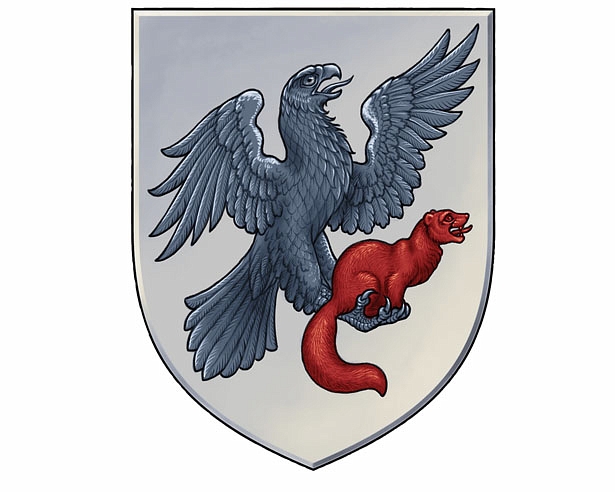 Экспертное заключениеКонтрольно-счетной палаты города Якутска на годовой отчетоб исполнении бюджета городского округа «город Якутск» за 2016 годг. Якутск – 2017 годСодержаниеОбщие сведенияЗаключение по результатам внешней проверки отчётности главных администраторов бюджетных средств и отчета об исполнении бюджета городского округа «город Якутск» за 2016 год подготовлено Контрольно-счетной палатой города Якутска в соответствии с требованиями статьи 264.4 Бюджетного кодекса Российской Федерации, пункта 3 части 2 статьи 9 Федерального закона от 07.02.2011 г. № 6-ФЗ «Об общих принципах организации и деятельности контрольно-счетных органов субъектов Российской Федерации и муниципальных образований» и статьи 17 Положения о бюджетном процессе в городском округе "город Якутск", утверждённого Решением Якутской городской Думы от 25.12.2013 N 164-НПА № РЯГД-5-4 (далее – Положение), на основании данных внешней проверки годовой бюджетной отчётности главных администраторов бюджетных средств за 2016 год. Годовой отчет об исполнении бюджета муниципального образования город Якутск за 2016 год представлен Окружной администрацией города Якутска в Контрольно-счетную палату города Якутска в сроки, установленные частью 3, статьи 264.4. Бюджетного кодекса Российской Федерации. Проект решения подготовлен в соответствии со ст. 50 Положения и предусматривает утверждение общего объема доходов, расходов и дефицита бюджета за 2016 год с приложением показателей исполнения бюджета, определенных в соответствии с абз.2 ст. 50 Положения.К проекту прилагается бюджетная отчетность об исполнении бюджета города, составленная в соответствии с требованиями Приказа Министерства финансов Российской Федерации от 28 декабря 2010 г. № 191н «Об утверждении Инструкции о порядке составления и представления годовой, квартальной и месячной отчетности об исполнении бюджетов бюджетной системы Российской Федерации», а также информация по формам согласно приложению № 3 к Положению.В приложениях к проекту решения Якутской городской Думы «Об утверждении отчета об исполнении бюджета городского округа «город Якутск» за 2016 год» и в пояснительной записке к нему применяется термин «уточненный план» по расходам бюджета, который отражает показатели утвержденной сводной бюджетной росписи с учетом внесенных в течение года изменений.Характеристика основных параметров бюджета городского округа «город Якутск» за 2016 годБюджет городского округа «город Якутск» на 2016 год утвержден решением Якутской городской Думы от 23 декабря 2015 года № РЯГД-22-6 «О бюджете городского округа «город Якутск» на 2016 год» (далее – решение о бюджете). Первоначальный объем бюджета утвержден по доходам в сумме 12 663 378,9 тыс. руб. и по расходам в сумме 13 243 818,1 тыс. руб. с прогнозируемым объемом дефицита в сумме 580 439,2 тыс. руб. (8,8%).В течение отчетного года в решение о бюджете были внесены изменения в части корректировки объема налоговых и неналоговых доходов и передаваемых из государственного бюджета Республики Саха (Якутия) межбюджетных трансфертов. В результате объем доходов бюджета города увеличен на 3 866 213,4 тыс. руб., в том числе:- по налоговым доходам увеличен на 275 760,0 тыс. руб.,- по неналоговым доходам увеличен на 72 279,0 тыс. руб.,- по безвозмездным поступлениям увеличен на 3 518 174,4 тыс. руб.Таким образом, уточненный план по доходам бюджета на 2016 год составил 16 529 592,3тыс. руб.Общие итоги исполнения бюджета городского округа «город Якутск» за 2016 год( тыс. руб.)В соответствии с изменениями, внесенными в решение о бюджете, план по расходам уточнен за счет:- увеличения налоговых и неналоговых доходов – 348 038,9 тыс. руб.;- увеличения суммы средств, получаемых из государственного бюджета РС (Я) (в том числе их остатков) – 3 699 052,5 тыс. руб.В результате расходная часть бюджета была откорректирована в сторону увеличения на 4 047 091,4 тыс. руб., и уточненный план по расходам составил 17 290 909,5 тыс. руб. В соответствии с решением о бюджете плановый дефицит утвержден в размере 761 317,2 тыс. руб., или 11 % утвержденного общего годового объема доходов (без учета утвержденного объема безвозмездных поступлений). С учетом внесенных изменений в соответствии со статьей 217 Бюджетного кодекса, а также с учетом изменений по межбюджетным трансфертам, уточненный годовой план в соответствии с годовым отчетом об исполнении бюджета составил: по доходам – 16 273 240,4 тыс. руб., по расходам – 17 034 557,6 тыс. руб.По итогам 2016 года бюджет исполнен по доходам в сумме 16 111 757,6 тыс. руб., или на 99,0 % к уточненному плану; кассовые расходы составили 16 514 187,1 тыс. руб., или 96,9% к уточненному плану. Дефицит составил 402 429,5 тыс. руб.Остаток денежных средств на счете бюджета по состоянию на 1 января 2017 года составил – 88 977,6 тыс. руб., в том числе средства местного бюджета – (-) 1040,5 тыс. руб., межбюджетные трансферты – 90 018,1 тыс. руб.Анализ показателей бюджета городского округа «город Якутск» за 2016 год.Исполнение источников финансирования дефицита бюджета(тыс. руб.)1) За 2016 год Окружной администрацией города Якутска привлечены кредиты от кредитных организаций в сумме 950 000,0 тыс. руб. в ПАО «Сбербанк России», сроком на 24 месяца под 10,09 – 13,34 % годовых.2) За 2016 год Окружной администрацией города Якутска привлечен бюджетный кредит из государственного бюджета РС(Я) на покрытие дефицита местного бюджета в размере 150 000,0 тыс. руб., в том числе:120 000,0 тыс. руб. со сроком до 01.04.2017 года под 2,0625 % годовых;30 000,0 тыс. руб. со сроком до 01.06.2019 года под 2,0625 % годовых.Привлечен бюджетный кредит на пополнение остатков средств на счетах местного бюджета с Управления федерального казначейства РС(Я) в размере 150 000,0 тыс. руб. сроком на 50 дней под 0,1%.3) Погашена масса кредитов, полученных от кредитных организаций в сумме 649 999,9 тыс. руб., в том числе:- ПАО «Совкомбанк» - 58 333,3 тыс. руб.;- ПАО «Банк ВТБ» - 116 666,6 тыс. руб.;- ПАО «Сбербанк России» - 475 000,0 тыс. руб.;4) Погашен бюджетный кредит в сумме 216 500,0 тыс. руб., в том числе бюджетный кредит на пополнение остатков средств на счетах местного бюджета, предоставленный Управлением федерального казначейства РС(Я) в размере 150 000,0 тыс. руб.Долговые обязательства на 1 января 2017 годаПо состоянию на 01.01.2017 года объем муниципального долга составил – 1 751 516,7 тыс. руб., который включает в себя:	- кредиты, полученные от кредитных организаций – 947 916,7 тыс. руб.;- бюджетные кредиты – 279 500,0 тыс. руб.;	- муниципальные гарантии – 524 100,0 тыс. руб.В соответствии с программой муниципальных гарантий на 2016 год городским округом «город Якутск» предоставлена муниципальная гарантия в сумме 505 000,0 тыс. руб. следующим принципалам:- МУП «АРТ» - 500 000,0 тыс,руб.;- МУП «Аптеки Якутска» - 5 000,0 тыс. руб.Долговые обязательства принципалов выполнены в полном объеме и составили 489 095,0 тыс. руб., за счет средств местного бюджета расходы на погашение муниципальных гарантий не осуществлялись.Показатели бюджета не в полной мере соответствуют Основным направлениям налоговой и бюджетной политики городского округа «город Якутск» на 2015 год и плановый период 2016 и 2017 годов, утвержденным постановлением Окружной администрации г. Якутска от 12 ноября 2014 г. № 310п (далее-Основные направления).Так, согласно ч.3 Основных направлений, для достижения поставленных задач политика в области муниципального долга в 2015 - 2017 годах должна основываться, в том числе, на следующих принципах и направлениях:1.	Планомерное снижение долговой нагрузки на бюджет городского округа «город Якутск» в среднесрочной перспективе.2.	Снижение переходящих обязательств на конец финансового года.Однако, по исполнению бюджета в последние годы, наоборот:в 2015-2016 годах происходил рост предельного объема муниципального долга (Рис. 1) по сравнению с предыдущими финансовыми годами, и составил 15,9 и 17,8 процентов соответственно;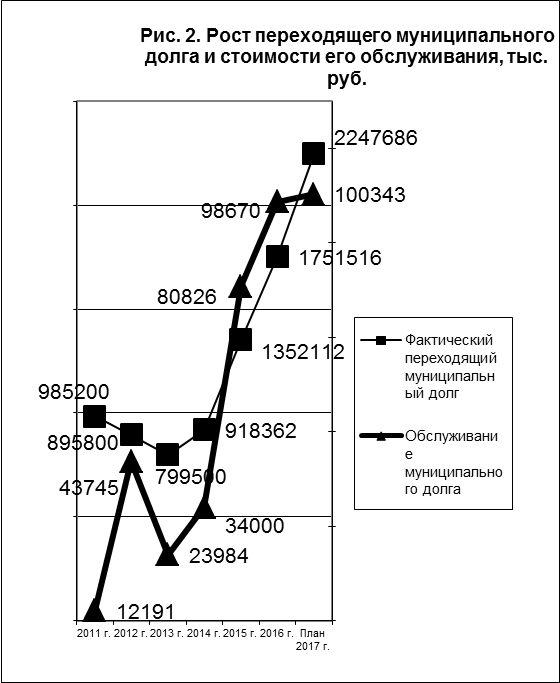 на конец 2016 года переходящие обязательства по муниципальному долгу (Рис. 2) на конец финансового года составили 1 751 516,0 тыс. руб. что превышает на 399 404,4 тыс. руб. переходящие обязательства на конец 2015 года;по сравнению с 2015 годом, расходы на обслуживание муниципального долга увеличились на 17 843,7 тыс. руб. или на 18,1%, и составили 98 670,1 тыс. руб.Оценка полноты отчетности по составу и формамВ соответствии с ч.4 ст.48 Положения о бюджетном процессе в городском округе "город Якутск" одновременно с отчетом Окружной администрацией города Якутска представлена информация по установленным формам в полном объеме.Не соответствуют формам, утвержденным Положением о бюджетном процессе в городском округе "город Якутск", принятого решением Якутской городской Думы от 25 декабря 2013 г. N РЯГД-5-4 следующие формы:1) В приложении №2 «Информация по исполнению расходов бюджета городского округа «город Якутск» за 2016 год» отсутствует графа 4 «Кассовый план на отчетный период». Также изменено наименование графы 5 – указано как «Уточненный годовой план», должно быть «Уточненный годовой план в соответствии с показателями сводной бюджетной росписи».2)  В приложении №7 «Информация об остатке средств на счете бюджета городского округа «город Якутск» на 01.01.2017 года» отсутствуют графа 5 «Государственного бюджета РС(Я)» и графа 6 «Городского округа».3) В приложении №9 «Информация о расходовании средств по капитальному ремонту объектов муниципальной собственности городского округа за 2016 год» наименование графы 4 - «Утвержденный план» должно быть «Уточненный годовой план в соответствии с показателями сводной бюджетной росписи», наименование графы 5 - «Уточненный план с учетом изменений, дополнений» должно быть «Кассовый план на отчетный период».4) В приложении №15 «Исполнение по Дорожному фонду городского округа «город Якутск» за 2016 год» изменено наименование графы «Уточненный годовой план в соответствии с решением о бюджете» на «Утвержденный план (по решению ЯГД)».5) В таблице приложения №12 «Мониторинг исполнения индикативных показателей муниципальных программ» по МП «Комплексное развитие систем коммунальной инфраструктуры городского округа «город Якутск» на 2014-2032 годы» отсутствует графа 3 «Что показывает». При этом, в таблице содержание графы 3 «Что показывает» отражено в графе 4 «Порядок расчета». Содержание графы 4 «Порядок расчета» отсутствует.В нарушение ч.4 ст.48 Положения о бюджетном процессе в городском округе "город Якутск" от 25 декабря 2013 г. N 164-НПА Сведения о структуре имущества, содержащиеся в Реестре муниципальной собственности городского округа «город Якутск» (Приложение №10) представлен по состоянию на 01.01.2016 года. Бюджетная (бухгалтерская) отчетность городского округа "город Якутск" является годовой. Соответственно представляемые одновременно  с отчетом Окружной администрацией города Якутска информации по установленным формам должны составляться по итогам года, то есть на дату 01.01.2017г. Таким образом, представленные сведения в отчетности являются не актуальными.  Проверка годовой бюджетной отчетности главных администраторов бюджетных средств В нарушение пункта 4 ст.49 Положения о бюджетном процессе в городском округе "город Якутск" от 25 декабря 2013 г. N 164-НПА не представлены в Контрольно-счетную палату города Якутска для внешней проверки годовые бюджетные отчетности следующих главных администраторов доходов бюджета городского округа «город Якутск»:Управление Автодорожного округа Окружной администрации города Якутска;Управление Промышленного округа Окружной администрации города Якутска;Управление Строительного округа Окружной администрации города Якутска;Управление сельского хозяйства Окружной администрации города Якутска;Управление дорог Окружной администрации города Якутска;Управление культуры и духовного развития Окружной администрации города Якутска.В рамках проведения внешней проверки отчета исполнения бюджета городского округа «город Якутск» Контрольно-счетной палатой были проведены проверки достоверности, полноты и соответствия нормативным требованиям составления и представления бюджетной отчетности главных администраторов бюджетных средств за 2016 год, результаты которых были рассмотрены на Коллегии Контрольно-счетной палаты города Якутска:Окружной администрации города Якутска;Управления образования Окружной администрации города Якутска;Департамента имущественных и земельных отношений Окружной администрации города Якутска;Департамента градостроительства Окружной администрации города Якутска;Департамента жилищно-коммунального хозяйства Окружной администрации города Якутска;Управления молодежи и семейной политики Окружной администрации города Якутска.  Проверками установлено:Окружная администрация города ЯкутскаВ целом бюджетная отчетность Окружной администрации по состоянию на 01.01.2017 г. без учета подведомственных учреждений достоверна, формы отчетов бюджетной отчетности, утвержденные пунктами 11.1, 151 Инструкции о порядке составления и представления годовой, квартальной и месячной отчетности об исполнении бюджетов бюджетной системы Российской Федерации  N191н по составу и формам соответствуют. При этом Полнота представленной бюджетной отчетности, не соответствует требованиям  ст. 264.1 Бюджетного кодекса Российской Федерации от 31 июля 1998 г. №145-ФЗ   и  пункту  11.1 Инструкции о порядке составления и представления годовой, квартальной и месячной отчетности об исполнении бюджетов бюджетной системы Российской Федерации. В нарушение пункта 11.1 Инструкции о порядке составления и представления годовой, квартальной и месячной отчетности об исполнении бюджетов бюджетной системы Российской Федерации (утв. Приказом Минфина РФ от 28.12.2010 г. № 191н) не сформирована бюджетная отчетность с учетом подведомственных учреждений. В частности, МКУ «Управление делами» и МКУ «Аппарат по обеспечению деятельности ЯГД». Это связано с тем, что фактически у бухгалтерии отсутствуют контрольные полномочия за финансовой деятельностью учреждений. В связи с этим, ведомственный контроль отсутствует.В нарушение п.151,152 Инструкции N 191н, в Пояснительной записке не раскрыта информация об объемах закупок.В нарушение п. 154 Инструкции N 191н в таблице 2 "Сведения о мерах по повышению эффективности расходования бюджетных средств" не отражена информация об экономической эффективности проведения конкурсных процедур в рамках Федерального закона от 05.04.2013 N 44-ФЗ, в частности:- наименование распорядительного документа о создании комиссии по размещению государственного (муниципального) заказа (приказ, распоряжение) (в графе 2);- результаты, характеризующие степень результативности мер, принятых для обеспечения эффективного расходования бюджетных средств (в графе 5).В нарушение п. 156 Инструкции N 191н отсутствует таблица 4 "Сведения об особенностях ведения бюджетного учета", где необходимо указывать номер и дату распорядительного документа, утверждающего учетную политику учреждения.При сверке показателей отчета (ф. 0503168) с показателями отчета о финансовых результатах деятельности (ф. 0503121) установлено, что показатели строк 321 "Увеличение стоимости основных средств" (13 068 586,56 руб.) и 322 "Уменьшение стоимости основных средств" (11 899 491,95 руб.) формы 0503121 не соответствуют показателям формы 0503168 (13 074 886,56 руб. и 6901525,87 руб.). В нарушение п. 158 Инструкции N 191н в таблице N 6 "Сведения о проведении инвентаризации" отражены не все данные о проведенной инвентаризации имущества. В форме 0503169 «Сведения по дебиторской и кредиторской задолженности» не раскрыта просроченная дебиторская задолженность.План на 2016 год на содержание аппарата управления утвержден РЯГД-22-6 от 23.12.2015г. «О бюджете городского округа «город Якутск» на 2016 год» в сумме 130 258,5 тыс.руб. Уточненная смета расходов на 2016 год составила 130 527,2 тыс.руб. Кассовое исполнение по подразделу за отчетный год составило 131 336,6 тыс. руб. Фактические расходы составили 126 240,5 тыс.руб. или 96,1%.В окружной администрации на 2016 год осуществлялось финансирование и контроль 6 программ. Штатная численность Окружной администрации 100 единиц, в том числе работники бухгалтерии составляют 8 человек. По 10-ти государственным полномочиям численность составляет 38 человек. То есть в целом по Окружной администрации численность работников составляет 138 человек. Кроме этого ежемесячно начисляются выплаты почетным гражданам - 34, муниципальным пенсионерам - 32, опекунам (родители) -  30. В ходе выборочной проверки расходной части бюджета проверкой установлено:- имеются случаи не соблюдения сроков предоставления отчетности по использованию субсидии. Так, по состоянию на 31.12.2016 г. не были сданы отчеты организациями на общую сумму 2 177,0 тыс.руб.;- в отчетах об использовании средств субсидий не всегда указываются достижения значимых показателей результативности субсидии в соответствии с соглашением (количество привлечённых добровольцев, количество граждан, принявших участие в реализации проекта);- не всегда подтверждается документами средства по софинансированию проектов. При этом при отборе участников софинансирование проекта в рамках конкурса оценивается по баллам;- имеются случаи принятия сомнительных подтверждающих документов в части оказания услуг и продажи товаров не соответствующим видам деятельности предпринимателей;- в отчетах об использовании средств гранта, не всегда раскрываются сведения о  реализации проекта с приведением количественных показателей, не прослеживается, как используются объекты, созданные за счет средств грантов. - имеются случаи выдачи наличных денег под отчет при отсутствии полного погашения подотчетным лицом задолженности по ранее полученной под отчет сумме наличных денег; - Окружной администрацией нарушаются сроки публикации информации о заключенных контрактах в единой информационной системе, сроки публикации информации об исполнении, расторжении контрактов в единой информационной системе.Управления образования Окружной администрации города Якутск1. Формы отчетов бюджетной отчетности, утвержденные пунктом 11.1, 151 Инструкции о порядке составления и представления годовой, квартальной и месячной отчетности об исполнении бюджетов бюджетной системы Российской Федерации  N 191н (далее Инструкция) по составу и формам соответствуют.2. В нарушение п 152 Инструкции в составе пояснительной записки отсутствуют:  Сведения о мерах по повышению эффективности расходования бюджетных средств (Таблица N 2);Сведения об исполнении текстовых статей закона (решения) о бюджете (Таблица N 3);Сведения об изменениях бюджетной росписи главного распорядителя бюджетных средств (ф. 0503163).3. В Сведениях о результатах деятельности (ф. 0503162), в нарушение п.161 Инструкции не заполнены графы: 2 «Наименование показателя», 3 «Единица измерения».4. В Сведениях об исполнении бюджета (ф. 0503164) в нарушение п.163 Инструкции не даны пояснения причин отклонений. 5. В нарушение п.158 Инструкции в Сведениях о проведении инвентаризаций (Таблица N 6) не отражены сведения инвентаризаций по обязательствам.6. В нарушение п.157, 159 Инструкции сведения о контрольных мероприятиях органов внутреннего государственного (муниципального) финансового контроля указаны в Сведениях о результатах внешних контрольных мероприятий (таблица №7).При этом, в таблицах №5, 7 не в полном объеме отражены контрольные мероприятия, проведенные органами внешнего и внутреннего финансового контроля. 7. На конец года, в бюджете ГО «город Якутск» просматривается острая нехватка средств местного бюджета по муниципальной программе «Развитие образования городского округа «город Якутск» на 2013-2017 годы», в результате чего произошло недофинансирование обязательств на сумму 253 356,1 тыс. руб. Департамент имущественных и земельных отношений Окружной администрации города ЯкутскаБюджетная отчетность Департамента имущественных и земельных отношений представлена в Контрольно-счетную палату города Якутска 27.02.2017 года, что соответствует сроку представления годовой бюджетной отчетности, установленному Приказом №229 (б).Полнота предоставленной бюджетной отчетности, в целом, соответствует требованиям ст. 264.1 Бюджетного кодекса РФ и п. 11.1 Инструкции о порядке составления и представления годовой, квартальной и месячной отчетности об исполнении бюджетов бюджетной системы РФ. В нарушение п.152 Инструкции, в составе Пояснительной записки отсутствуют таблицы 1,2,3,4,5,6,7 и формы 0503162, 0503166, 0503167, 0503172, 0503174, 0503176.Согласно п. 8 Инструкции в случае, если все показатели, предусмотренные формой бюджетной отчетности, не имеют числового значения, такая форма отчетности не составляется, информация, о чем подлежит отражению в пояснительной записке к бюджетной отчетности за отчетный период.В нарушение п.166 Инструкции в результате проверки выявлено несоответствие показателей, отраженных в строке 050 «Амортизация основных средств» в Сведении о движении нефинансовых активов (ф. 0503168) и строки 020 Баланса (ф. 0503130). Показатели на начало, и конец года имеют разницу в 5 руб. В пояснительной записке (ф.0503160) ошибочно отражены кассовые поступления по неналоговым доходам в сумме 218 930,97 тыс. руб., согласно Отчету об исполнении бюджета (ф.0503127), сумма неналоговых доходов составляет 268 987,38 тыс. руб.Дебиторская задолженность Департамента имущественных и земельных отношений по состоянию на 01.01.2016 года составила 5 496 044,3 тыс. руб. На конец отчетного периода дебиторская задолженность снижена на 2 708 699,7 тыс. руб. и составила 2 787 334,6 тыс. руб.Больший удельный вес приходится на статью «Увеличение стоимости основных средств», что составляет 65,71% от всей суммы дебиторской задолженности.Кредиторская задолженность на 01.01.2016 года составила 147 924,2 тыс. руб., на конец года 134 041,0 тыс. руб., по сравнению с началом года кредиторская задолженность снижена на 13 883,2 тыс. рублей.Больший удельный вес приходится на выкуп зданий у ООО СМУ «Якутстрой», который составляет 68,6% от всей суммы кредиторской задолженности, сумма задолженности 91 954,35 тыс. руб. Кредиторская задолженность образовалось в связи с поэтапным финансированием контракта. Срок действия контракта на выкуп зданий определен до 31.03.2017 года.Утвержденные бюджетные назначения по доходам за 2016 год составили 2 215 682,97 тыс. руб. Кассовое исполнение составило 2 152 673,24 тыс. руб. или 97,16% от утвержденного плана, в том числе:неналоговые доходы - 268 987,38 тыс. руб., при уточненном годовом плане 279 892,47 тыс. руб. или 96,1% от плана;безвозмездные поступления - 1 883 685,85 тыс. руб., при плане 1 935 790,49 тыс. руб. или 97,31% от плана. Больший удельный вес по неисполнению кассового плана приходится на доходы, получаемые в виде арендной платы, а также средства от продажи права на заключение договоров аренды за земли – 69,40% от общей суммы неисполненных обязательств.Уточненный план расходной части по Департаменту имущественных и земельных отношений Окружной администрации города Якутска составил 3 585 829,51 тыс. руб. Фактическое исполнение бюджета Департамента за 2016 год составило 3 577 209,47 тыс. руб., сумма неисполнения - 8 620,04 тыс. руб., т.е. освоено 99,76%.100% неисполнение плановых показателей приходится на возмещение компенсации за изымаемое жилое помещение по переселению граждан с аварийного жилого фонда. Сумма неисполнения составила 1 426,0 тыс. руб. Причиной неисполнения является позднее доведение лимита.Низкое исполнение приходится по следующим расходам:мероприятие по подпрограмме «Обеспечение жильем молодых семей» федеральной целевой программы «Жилище на 2011-2015 годы» 85,77% от утвержденного лимита бюджетных обязательств. Не освоение по данной подпрограмме составляет 3 552,81 тыс. руб., и это произошло из-за 5 молодых семей, не реализовавших в 2016 году свидетельства на приобретение жилья;по приобретению вычислительной техники не освоение составила 806,13 тыс. руб. или 26,84% от утвержденного лимита бюджетных обязательств. Поставщиком не выполнены условия контракта. Контракт расторгнут.В нарушение п. 4, ст.34 Федерального закона от 05.04.2013 N 44-ФЗ "О контрактной системе в сфере закупок товаров, работ, услуг для обеспечения государственных и муниципальных нужд", в Контракте не прописаны обязательные условия об ответственности заказчика и поставщика (подрядчика, исполнителя) за неисполнение обязательств, предусмотренных контрактом. Вследствие чего исполнителю, ООО «Связь-Эксперт» не применены штрафные санкции за неисполнение контракта. Департамент градостроительства  Окружной администрации города ЯкутскаБюджетная отчетность Департамента представлена в Контрольно-счетную  палату города Якутска 20.02.2017  года,   что  соответствует сроку представления годовой  бюджетной  отчетности, установленному пунктом 4 статьи 49  Положения о бюджетном процессе в городском округе "город Якутск от 25.12.2013 № 164-НПА.Полнота представленной бюджетной отчетности, в целом, соответствует требованиям  ст. 264.1 Бюджетного кодекса Российской Федерации и пункту 11.1 Инструкции о порядке составления и представления годовой, квартальной и месячной отчетности об исполнении бюджетов бюджетной системы Российской Федерации (утв. Приказом Минфина РФ от 28.12.2010 г. № 191н).В нарушение п. 8 Инструкции, в пояснительной записке (форма 0503161) информация об отсутствии числовых значений  не отражена в пояснительной записке к бюджетной отчетности за отчетный период, т.е. информация по таблице 4. Также не предоставлены таблицы 1, 2, 3 к пояснительной записке. Таблицы 1 и 3 к пояснительной записке предоставлены в ходе проверки. По таблице 2 информация об отсутствии числовых значений не предоставлена.В нарушение п.164 Инструкции  не представлена форма  «Сведения об исполнении мероприятий в рамках целевых программ» (ф.0503166). В ходе проверки предоставлена информация об исполнении программ в формате Excel.Информация в графе 8 формы «Сведения о принятых и неисполненных обязательствах получателя бюджетных средств» (ф. 0503175) не раскрыты в текстовой части пояснительной записки ф. 0503160, также не указаны причины неисполнения обязательств.В результате проверки контрольных соотношений показателей форм бюджетной отчетности, нарушений не выявлено.Фактическое исполнение бюджета составило 1 557 940,92 тыс. руб.  при уточненном плане 1 615 336,90 тыс. руб., или освоено 96,45%. Больше всего расходов приходится на статью 225 «Работы, услуги по содержанию имущества» в сумме 871 805,6 тыс. руб.Расходы на исполнение судебных решений о взыскании из бюджета по искам юридических и физических лиц составили 37 353,2 тыс. руб, что составляет 59,7% от всех непрограммных расходов или 2,4% от расходов Департамента.Исполнение доходной части бюджета Департамента составило 42 235,2 тыс. руб., при утвержденном  плане 31 723,5 тыс. руб. или 133,1 %.Кредиторская задолженность по расходам на 01.01.2017 г. составила 187 534,3 тыс. руб. (12,0% от всех расходов), а дебиторская задолженность по расходам 99 162,7 тыс. руб.(6,3% от всех расходов). Кредиторская задолженность в сумме 60 975,2 тыс. руб. возникла в  связи с недостаточностью средств в местном бюджете и отсутствием финансирования.Со стороны ООО «Газэнергомонтаж» частично не выполняются условия пункта 3.1.1. Договора о предоставлении городским округом «город Якутск» субсидий на финансовое обеспечение части затрат частного партнера на проектирование и создание объектов Соглашения о государственно-частном партнерстве по проектированию, созданию и техническому обслуживанию объектов дошкольного, общего и дополнительного образования и культуры в ГО г. Якутск Республики Саха (Якутия) от 17 марта 2016 года. В ходе проверки, графики производства работ по вышеуказанным договорам предоставлены.	В соответствии с пунктом 3.2. Договора, частный партнер несет ответственность в соответствии с законодательством РФ за достоверность представляемых документов и сведений, наличие которых предусмотрено договором.Департамент жилищно-коммунального хозяйства и энергетики Окружной администрации ГО «город Якутск»1. За 2016 год согласно решению Якутской городской Думы от 23.12.2015г. №РЯГД-22-6 бюджет главного распределителя бюджетных средств Департамента жилищно-коммунального хозяйства и энергетики Окружной администрации города Якутска утвержден на сумму 1 199 697,2 тыс. руб. По состоянию на 31.12.2016г. уточненный план составил 1 248 838,6 тыс. руб.   фактическое исполнение 1 175 894,01 тыс. руб. или 94,2%., в том числе кассовый расход составил 1 122 095,2 тыс. руб. руб., на оплате в связи с отсутствием финансирования 53 798,8 тыс. руб.2. Неисполнение бюджета в общей сумме 72 944,6 тыс. руб., или 5,8% от общей суммы уточненного бюджета, в основном объясняется:Субсидия на реализацию энергоэффективных мероприятий в многоквартирных жилых домах (2015г.) не исполнена на сумму 25 796,6 тыс. руб., или на 37%, в связи с тем что формы были сданы с замечаниями и оплата не была произведена;Субсидия на реализацию энергоэффективных мероприятий в многоквартирных жилых домах (2016г.) не исполнена на сумму 14 779,4 тыс. руб., или на 55% в связи с тем, что конкурс по определению получателей субсидий был проведен в 4-м квартале, вследствие чего получатели субсидий не смогли произвести данный объем работ;Инфраструктурное обустройство земельных участков, подлежащих предоставлению семьям имеющим трех и более детей, для жилищного строительства на территории ГО "город Якутск" не исполнено на сумму 20 651,9 тыс. руб., или на 100%, в связи с тем что соглашение с ПАО «Якутскэнерго» на технологическое присоединение линий электропередач было подписано 20.12.2017. Данная сумма аванса не была перечислена с связи недостаточностью средств в бюджете;Капитальный ремонт и ремонт дворовых территорий многоквартирных домов, проездов к дворовым территориям многоквартирных домов г. Якутск (разработка ПСД) не исполнен на сумму 2 100,3 тыс. руб., или на 62%, в связи с тем что средства были предусмотрены к концу года и конкурс был проведен в декабре, работы в срок выполнить не удалось;Установка пожарной сигнализации в многоквартирных деревянных домах не исполнен на сумму 1 645,5 тыс. руб., или на 100%, в связи с подписанием соглашения с ООО СК «ФинаКом» 31.12.2016г.;Содержание МКУ "СЭГХ" не исполнено на общую сумму 1 273,3 тыс. руб., или на 2%;Содержание ДЖКХ ОА г. Якутска не исполнено на сумму 1 014,7 тыс. руб., или на 24%, в основном в следствия остатка средств по статье 211 «Заработная плата», в связи тем что главный специалист находилась в отпуске по уходу за ребенком;Устройство съездов для маломобильных групп населения с ремонтом тротуаров не исполнено на сумму 1 010,04 тыс. руб., или на 65%, в связи с тем что подрядная организация ООО СТК «Свод» отказалась от дальнейшего выполнения работ. Обслуживание и содержание систем видеонаблюдения не исполнено на сумму 961,3 тыс. руб., или на 13%, в связи с тем что согласно дополнительному соглашению с МУП «Горсвет» к концу года объемы работ были уменьшены;Неисполнение по содержанию и ремонту бесхозных объектов жилищно-коммунального хозяйства в городе Якутске на сумму 792,9 тыс. руб., или на 13%, объясняется экономией средств по принятым формам МУП «Теплоэнергия» фактически выполненных работ;Текущее содержание и ремонт объектов уличного освещения не исполнено на сумму 724,1 тыс. руб., или на 0,5%, в связи с тем что согласно дополнительному соглашению с МУП «Горсвет» к концу года объемы работ были уменьшены.Сумма выявленных нарушений составила  3 408,6 тыс. рублей, в том числе:В нарушение статьи 34 «Принцип эффективности использования бюджетных средств» БК РФ допущено неэффективное использование денежных средств на сумму 2 398,6 тыс. руб., так перечислены денежные средства на ремонт здания подрядной организации ООО «Вален», который был признан аварийным и рекомендован сносу с расселением жильцов, в связи с чем работы были приостановлены;В нарушение пункта 9 «Обеспечение исполнения контракта» Муниципального контракта №2016.49078 «На выполнение работ по устройству съездов для маломобильных групп населения с ремонтом тротуаров в г.Якутске» от 15.04.2016г. с ООО СТК «Свод», согласно банковской гарантии ООО Банк «СКИБ» №173251 от 13.04.2016г. при нарушении Подрядчиком своих обязательств сумма неисполнения в размере 1 010,04 тыс. руб. в срок до 30.10.2016г. не снята со счета Гаранта, данная сумма является упущенной выгодой бюджета городского округа «город Якутск». Также по данному муниципальному контракту в нарушение пункта 7 «Ответственность сторон» по настоящее время заказчиком не подан судебный иск о требовании уплаты неустойки за каждый день просрочки исполнения обязательства.Управления молодежи и семейной политики Окружной администрации города Якутска1. Бюджетная отчетность Управления молодежи и семейной политики  представлена в Контрольно-счетную палату  города Якутска  31.01.2017  года,   что  соответствует сроку представления годовой  бюджетной  отчетности, установленному Приказом №229 (б).2. Полнота представленной бюджетной отчетности, в целом, соответствует требованиям  ст. 264.1 Бюджетного кодекса Российской Федерации от 31 июля 1998 г. №145-ФЗ   и  пункту  11.1 Инструкции о порядке составления и представления годовой, квартальной и месячной отчетности об исполнении бюджетов бюджетной системы Российской Федерации (утв. Приказом Минфина РФ от 28.12.2010 г. № 191н).3. В нарушение п.151,152 Инструкции о порядке составления и представления годовой, квартальной и месячной отчетности об исполнении бюджетов бюджетной системы Российской Федерации от 28.12.2010 г. № 191н, в Пояснительной записке не  раскрыта информация об основных направлениях деятельности Управления, о стоимости имущества, об объемах закупок, о мерах по повышению квалификации и переподготовке специалистов.4. В нарушение п.164 Инструкции о порядке составления и представления годовой, квартальной и месячной отчетности об исполнении бюджетов бюджетной системы Российской Федерации от 28.12.2010 г. № 191н, в результате проверки выявлено несоответствие показателей, отраженных в разделе пояснительной записки «Анализ исполнения муниципальных целевых программ» и  «Отчете об исполнении бюджета» (ф.0503127). Так, в графе 7 раздела «Анализ исполнения муниципальных целевых программ» пояснительной записки отражен уточненный годовой план  не  в  соответствии  с  объемом утвержденных уточненной бюджетной росписью средств на реализацию указанных мероприятий.5. Дебиторская задолженность Управления по состоянию на 01.01.2017 года составляет 7,19 тыс. руб., и состоит из дебиторской задолженности МКУ «Агентство по молодежной и семейной политике» в размере 3,5 тыс. руб., Управление молодежи и семейной политики ОА города Якутска в размере 3,69 тыс. руб. Дебиторская задолженность на 01.01.2017 года значительно снизилась по сравнению с показателями по состоянию на 01.01.2016г. на 251,55 тыс. руб.  6. Кредиторская задолженность отсутствует, что является положительным моментом.7. Фактическое исполнение бюджета Управления за 2016 год составляет 37 206,40 тыс. руб., неисполнение составило 400,63 тыс. руб., т.е. освоено 98,93%. Самое низкое исполнение приходится на статью 340 «Увеличение стоимости материальных запасов» 85,77% от утвержденного лимита бюджетных обязательств. Не освоение по данной статье составляет 177,34 тыс. руб. и произошло из-за длительности проведения конкурсных процедур.8. В нарушение пп.2.2.3 Соглашения от 05.02.2016г о предоставлении гранта в форме субсидии Борзенкову Виталию Александровичу, в сумме 850,00 тыс. руб., для реализации народной инициативы «Сборная команда КВН г. Якутска», не был предоставлен отчет об использовании средств гранта в указанный срок (25.12.2016г.), фактически отчет предоставлен в момент проведения проверки - февраль 2017 года.9. Одним из условий получения грантов (субсидий) это наличие собственных и привлеченных средств, в размере не менее 20% от запрашиваемой суммы гранта (субсидии). Отсутствуют документы (выписка банка, платежные документы, подтверждающие фактическое получение безвозмездной спонсорской помощи получателю гранта в форме субсидии для реализации народной инициативы «Сборная команда КВН г. Якутска». Борзенковым В.А. предоставлен только Договор на предоставление безвозмездной спонсорской помощи №12 от 10.02.2016г с ИП Андросов Э.С. на сумму 200,00 тыс. руб., при этом факт получения денежных средств отсутствует. 10. К отчету об использовании средств гранта выданного Борзенкову В.А. для реализации народной инициативы «Сборная команда КВН г. Якутска» на проезд Якутск-Москва-Якутск (4 поездки на 8 человек) приложен договор, заключенный с ИП Поскачин В.А. на пошив сценической формы.При этом ИП Поскачин В.А., оказывающий услуги по пошиву сценической формы Борзенкову В.А., не имеет права заниматься пошивом одежды, так как согласно сведениям, об индивидуальном предпринимателе Поскачине В.А. полученным с сайта ФНС России основным видом деятельности предпринимателя является торговля розничная прочая в специализированных магазинах (47.78)11. Основная цель предоставления гранта Борзенкову Виталию Александровичу, для реализации народной инициативы «Сборная команда КВН г. Якутска» не достигнута, а бюджетные средства в размере 688,35 тыс. руб. (850,00-161,65) израсходованы не по целевому назначению, в связи с отвлечением средств гранта на другие расходы, не предусмотренные соглашением и конкурсной заявкой.12. В нарушение ч. 5 ст. 24 Закона № 44-ФЗ, ч.1 ст. 15 Закона о защите конкуренции Управлением молодежи и семейной политики Окружной администрации города Якутска заключаются договоры с единственным поставщиков до 100,00 тыс. руб. на одноименные работы (услуги) с одним и тем же поставщиком на одно и то же мероприятие, что ведет к ограничению конкуренции и отсутствию возможности получить экономию бюджетных средств от снижения НМЦК при конкурентном способе выбора поставщика.13. Муниципальный контракт №Ф.2016.257951 от 23.09.2016г., заключенный МКУ «Агентство по молодежной и семейной политике» ГО «город Якутск» с ООО «ТурИст» исполнен не полностью, неисполнение составляет 116,82 тыс. руб.Исполнение доходной частиУточненный план доходов местного бюджета городского округа «город Якутск» на 2016 год составил 16 273 240,4 тыс. руб., в том числе собственные доходы – 6 951 570,9 тыс. руб., безвозмездные поступления – 9 321 669,5 тыс. руб.Исполнение доходной части местного бюджета за 2016 год составило 16 111 757,6 тыс. руб. или 99,0 % к уточненному годовому плану, в том числе собственные доходы – 6 934 652,9 тыс. руб. или 99,8 % к уточненному годовому плану, безвозмездные поступления (с учетом возврата остатков) – 9 177 104,7 тыс. руб. или 98,5 % к уточненному годовому плану.( тыс. руб.)	Удельный вес собственных доходов составил 43,0 % в общем объеме доходов бюджета, безвозмездные поступления составили 57,0 % соответственно.Исполнение налоговых и неналоговых доходов местного бюджетаУточненный годовой план собственных доходов бюджета городского округа «город Якутск» на 2016 год составляет 6 951 570,9 тыс. руб., в том числе налоговые доходы – 6 459 856,3 тыс. руб., неналоговые доходы – 491 714,6 тыс. руб. Исполнение собственных доходов в бюджет городского округа «город Якутск» за 2016 год составило 6 934 652,9 тыс. руб. или 99,8% к уточненному годовому плану, в том числе налоговые доходы – 6 419 772,3 тыс. руб. или 99,4 %, неналоговые доходы – 514 880,6 тыс. руб. или 104,7 %.(тыс. руб.)Структура доходов местного бюджета городского округа «город Якутск» за 2016 год: налог на доходы физических лиц – 58,5 %, специальные налоговые режимы – 26,7 %, аренда земли – 2,5 %, местные налоги – 3,5 %, штрафы, санкции, возмещение ущерба – 1,7 %, прочие доходы – 7 %.В сравнении с отчетом 2015 года, рост собственных доходов в отчетном году составил 553 509,9 тыс. руб. или 8,3% (исполнение собственных доходов за 2015 год – 6 400 843,0 тыс. руб.), в том числе (см. рисунок ниже):- увеличение налоговых доходов составило 524 235,3 тыс. руб. (исполнение за 2015 год – 5 895 537,0 тыс. руб.) или с ростом на 8,9 %, в основном за счет увеличения поступлений в 2016 году налога на доходы физических лиц (+287 790,1 тыс. руб.), налога на добычу общераспространенных полезных ископаемых (+102 606,8 тыс. руб.), налога, взимаемого в связи с применением упрощенной системы налогообложения (+139 273,1 тыс. руб.), местных налогов (+19 721,7 тыс. руб.).- увеличение неналоговых доходов составило 9 574,7 тыс. руб. (исполнение за 2015 год – 505 305,9 тыс. руб.) или на 1,9 % за счет поступления в бюджет прочих доходов от компенсации затрат бюджетов (+20 464,1 тыс. руб.).Диаграмма №1В разрезе администраторов доходов, исполнение собственных доходов за 2016 год следующий:1. МРИ ФНС России № 5 по РС (Я), МРИ ФНС России по крупнейшим налогоплательщикам РС (Я): уточненный план – 6 443 101,0 тыс. руб., исполнение – 6 400 153,8 тыс. руб. или 99,3 %;2. Департамент имущественных и земельных отношений Окружной администрации г. Якутска: уточненный план – 15 902,0 тыс. руб., исполнение – 12 629,6 тыс. руб. или 79,4%.3. МКУ «Агентство земельных отношений»: уточненный план – 257 100,0 тыс. руб., исполнение – 199 518,2 тыс. руб. или 77,6 %;4. МКУ «Департамент жилищных отношений»: уточненный план – 6 890,5 тыс. руб., исполнение – 6 783,2 тыс. руб. или 98,4 %;5. МКУ «Служба информации, рекламы и контроля»: уточненный план – 16 350,0 тыс. руб., исполнение – 21 867,60 тыс. руб. или 133,7 %;6. Департамент предпринимательства, потребительского рынка, развития туризма и транспорта Окружной администрации г.Якутска: уточненный план – 2 250,0 тыс. руб., исполнение – 2 253,5 тыс. руб. или 100,2 %;7. Департамент градостроительства Окружной администрации г.Якутска: уточненный план – 31 723,5 тыс. руб., исполнение – 42 155,9 тыс. руб. или 132,9 %;8. Управление дорог Окружной администрации г.Якутска: уточненный план – 3 500,0 тыс. руб., исполнение – 3 480,9 тыс. руб. или 99,5 %;9. Управление Росприроднадзора по РС (Я): уточненный план – 8 732,3 тыс. руб., исполнение – 7 775,6 тыс. руб. или 89,0 %;10. Управление федерального казначейства по РС(Я): уточненный план – 18 405,3 тыс. руб., исполнение – 21 163,9 тыс. руб. или 115,0 %;11. Управы, пригороды: уточненный план – 36 853,3 тыс. руб., исполнение – 41 621,0 тыс. руб. или 112,9 %;12. прочие доходы (штрафы, доходы от оказания платных услуг, компенсация затрат местного бюджета, плата за использование лесов, невыясненные поступления): уточненный план – 110 763,0 тыс. руб., исполнение – 162 620,2 тыс. руб. или 146,8 %.Налоговые доходы местного бюджетаСобираемость налоговых доходов в местный бюджет городского округа «город Якутск» на территории городского округа «город Якутск» по итогам 2016 года составила 7,9 % от контингента поступлений налоговых доходов.(тыс. руб.)Налоговые доходы бюджета городского округа «город Якутск» за 2016 год исполнены в сумме 6 419 772,3 тыс. руб., в том числе налог на доходы физических лиц – 4 057 046,0 тыс. руб. (удельный вес – 63,2 %), акцизы на нефтепродукты – 21 164,0 тыс. руб. (удельный вес – 0,33 %), специальные налоговые режимы – 1 849 708,0 тыс. руб. (удельный вес – 28,8 %), местные налоги – 244 521,0 тыс. руб. (удельный вес – 3,8 %), налог на добычу общераспространенных полезных ископаемых – 171 674,0 тыс. руб. (удельный вес – 2,7 %), государственная пошлина – 75 113,0 тыс. руб. (удельный вес – 1,2 %), прочие местные налоги и сборы – 546,0 тыс. руб.Исполнение налоговых доходов за 2016 год в разрезе источников следующее:Налог на доходы физических лиц при уточненном годовом плане 4 109 036,0 тыс. руб. исполнен на 4 057 045,9 тыс. руб. или на 98,7%, в том числе:1.1. НДФЛ, источником которых является налоговый агент при уточненном плане 3 806 036,0 тыс. руб., исполнение составило 3 747 159,4 тыс. руб. или на 98,5 %, отклонение составило 58 876,6 тыс. руб. Основной причиной неисполнения плана является не своевременная оплата налога налогоплательщиками.По сравнению с 2015 годом фактический рост поступления налога составил 278 181,1 тыс. руб. или на 108,0%. По данным Территориального органа Федеральной службы государственной статистики по РС(Я) темп роста номинальной начисленной заработной платы по г.Якутску за январь-декабрь 2016 года составил 105,5 %. 1.2. НДФЛ с доходов, полученных от осуществления деятельности физическими лицами, зарегистрированными в качестве индивидуальных предпринимателей при установленном плане 30 000,0 тыс. руб., исполнение составило 31 158,6 тыс. руб. или на 103,9 %, перевыполнение составило 1 158,6 тыс. руб.1.3. НДФЛ с доходов, полученных физическими лицами в соответствии со статьей 228 Налогового Кодекса РФ при установленном плане 28 000,0 тыс. руб., исполнение составило 24 365,3 тыс. руб. или 87,0 %, отклонение составило 3 634,7 тыс. руб.1.4. По НДФЛ в виде фиксированных авансовых платежей с доходов, полученных физическими лицами, являющимися иностранными гражданами, осуществляющими трудовую деятельность по найму у физических лиц на основании патента в соответствии со статьей 227.1 Налогового кодекса РФ при установленном плане 245 000 тыс. руб. исполнение составило 254 362,6 тыс. руб. или на 103,8 %, перевыполнение составило 9 362,6 тыс. руб. Основной причиной перевыполнения является увеличение авансового платежа с 7 056 руб. до 8 174,0 руб. в связи с изменением коэффициента –дефлятора с 1,307 в 2015 году до 1,514 в 2016 году (утвержден Приказом минэкономразвития России от 20.10.2015г. №772 «Об установлении коэффициентов –дефляторов на 2016 год».Налог, взимаемый в связи с применением упрощенной системы налогообложения при уточненном годовом плане 1 217 500,0 тыс. руб., исполнение составило 1 234 718,4 тыс. руб. или на 101,4%. По сравнению с 2015 годом поступление данного вида налога увеличилось на 128 365,0 тыс. руб. или на 11,6 %.Увеличение поступлений связано с ростом количества налогоплательщиков, соответственно, и налогооблагаемой базы. Так, по отчетным данным МРИ ФНС № 5 по форме 5-УСН за 2014 год, количество налогоплательщиков составило 11 353 ед., налоговая база – 18 900 680 тыс. руб., за 2015 год количество налогоплательщиков составило 12 392 ед., налоговая база – 20 327 371 тыс. руб.Минимальный налог, зачисляемый в бюджеты субъектов РФ при уточненном годовом плане 113 600,0 тыс. руб. исполнен на 115 274,6 тыс. руб. или на 101,5 %. По сравнению с поступлением за 2015 год (104 366,5 тыс. руб.), рост на 10 908,1 тыс. руб., на 10,5 %.Налог, взимаемый в связи с применением патентной системы налогообложения при уточненном годовом плане 31 080,0 тыс. руб. исполнен на 37 718,0 тыс. руб. или на 121,4 %.Увеличение поступлений связано с ростом количества выданных патентов, так, на 01.01.2017г. количество патентов составило 2 081 ед., что на 11,8 % или на 219 ед. больше количества выданных патентов на 01.01.2016г. (1 862 ед.). По сравнению с поступлением за 2015 год (32 445,9 тыс. руб.), рост на 16,3% или на 5 272,1 тыс. руб.Единый налог на вмененный доход для отдельных видов деятельности при уточненном годовом плане 470 000,0 тыс. руб. исполнен на 461 054,4 тыс. руб. или на 98,1 %, отклонение составило 8 945,6 тыс. руб.Основными причинами снижения поступления налога являются:- начисленная сумма в отчетном периоде, по сравнению с показателем прошлого года, снизилось на 7,7% или на 39 301 тыс. руб.;- количество налогоплательщиков, представивших налоговые декларации за 1-3 кварталы 2016 года, уменьшилось на 311 единиц по сравнению с прошлым годом;- со снижением количество физических показателей, что влияет на снижение суммы вмененного дохода. По сравнению с поступлением за 2015 год (497 811,9 тыс. руб.),снижение на 36 757,5 тыс. руб.Единый сельскохозяйственный налог при уточненном плане 1 100,0 тыс. руб. исполнен на 942,5 тыс. руб. или на 85,7 %, отклонение составило 157,5 тыс. руб.Основной причиной отклонения является снижение поступления по ОАО «Сахаплемобъединение» на 215,0 тыс. руб., в связи с убытком по итогам 2015 года. По сравнению с поступлением за 2015 год (993,2 тыс. руб.), снижение на 5,1 % или на 50,7 тыс. руб.Налог на игорный бизнес при уточненном плане 504,0 тыс. руб. исполнен на 514,5 тыс. руб. или на 102,1 %. Перевыполнение плана связано с оплатой ООО «Панорама» авансового платежа по налогу. По сравнению с поступлением за 2015 год (535,5 тыс. руб.), снижение на 3,9 % или на 21,0 тыс. руб. Налог на добычу общераспространенных полезных ископаемых при уточненном плане 189 143,0 тыс. руб. исполнен на 171 674,3 тыс. руб. или на 90,8 %, отклонение составило 17 468,7 тыс. руб.Невыполнение плана обусловлено уменьшением начисленной суммы в отчетном периоде, в связи со снижением реализации добытого полезного ископаемого, в том числе по следующим налогоплательщикам: АК «Алроса», ЗАО «Дороги Саха», ООО «Монолит», АО «Якутдорстрой», ООО ГК «Диабаз».По сравнению с поступлением за 2015 год  (69 067,5 тыс. руб.), рост составил 148,6 % или 102 606,8 тыс. руб. за счет увеличения объемов добычи по АК «Алроса» и ООО «Таас-Юрях Нефтегазодобыча» в связи с освоением новых месторождений.Государственная пошлина при уточненном плане 74 950,0 тыс. руб., исполнение составило 75 113,0 тыс. руб. или на 100,2 %.В соответствии с Бюджетным кодексом РФ в городской бюджет зачисляются: госпошлина по делам, рассматриваемым в судах общей юрисдикции, мировыми судьями; госпошлина за выдачу разрешения на установку рекламной конструкции; госпошлина за выдачу специального разрешения на движение по автомобильной дороге транспортного средства, осуществляющего перевозки опасных, тяжеловесных и (или) крупногабаритных грузов. Государственная пошлина взимается с лиц по факту совершения юридически значимых действий в отношении данных лиц.Госпошлина за выдачу разрешения на установку рекламной конструкции: при уточненном плане 350,0 тыс. руб., исполнение составило 526,0 тыс. руб., или на 150,3%. По данным администратора - МКУ «Служба информации, рекламы и контроля», причина перевыполнения плана обусловлена с проведением проверок на предмет выявления незаконно размещенных рекламных конструкций, не имеющих разрешения на размещение;Госпошлина за выдачу специального разрешения на движение по автомобильным дорогам: при уточненном плане 1000,0 тыс. руб., исполнение составило 971,4 тыс. руб. или на 97,1%. По данным администратора доходов - Управления дорог за период временного ограничения движения автотранспорта с 20 мая по 20 июня 2016 года выдано 437 специальных разрешений на проезд по территории ГО «город Якутск» общей массой свыше 10 тонн, также за период 2016 года выдано 366 разрешения на перевозку крупногабаритного и (или) тяжеловесного груза по дорогам общего пользования ГО «город Якутск»;Госпошлина по делам, рассматриваемым в судах общей юрисдикции, мировыми судьями (за исключением Верховного суда РФ): при уточненном плане 73 600,0 тыс. руб., исполнение составило 73 745,6 тыс. руб. или на 100,2%. Администратором данной госпошлины является МРИ ФНС №5 по РС (Я).Налог на имущество физических лиц при уточненном плане 91 700,0 тыс. руб., поступление составило 107 357,0 тыс. руб. или на 117,1 %.На рост поступления повлияло изменение в главу 32 Налогового кодекса РФ в части налоговых льгот (налоговая льгота предоставляется в отношении одного объекта налогообложения каждого вида по выбору налогоплательщика вне зависимости от количества оснований для применения налоговых льгот).По сравнению с поступлением за 2015 год (98 097,2 тыс. руб.), рост на 9,4 % или на 9 259,8 тыс. руб. Земельный налог при уточненном плане 142 838,0 тыс. руб., исполнение составило 137 163,9 тыс. руб. или на 96,0 %., отклонение составило 5 674,1 тыс. руб. Отклонение от плановых показателей обусловлено изменением сроков уплаты налога физическими лицами с 1 октября на 1 декабря, внедрением ПК «АИС Налог-3», что повлияло на позднее формирование и рассылку уведомлений об оплате.По сравнению с поступлением за 2015 год (126 702,0 тыс. руб.), рост составил 8,3 % или 10 461,9 тыс. руб.Акцизы на нефтепродукты, производимые на территории РФ Плановые назначения по данному виду налога доводятся Министерством финансов Республики Саха (Якутия) до муниципальных образований республики, так как привязаны к плановым назначениям налога, поступающего в государственный бюджет Республики Саха (Якутия).При уточненном плане 18 405,3 тыс. руб., исполнение составило 21 163,9 тыс. руб. или на 115,0 %. Исполнение неналоговых доходов за 2016 год в разрезе источников.Доходы в виде прибыли, приходящихся на доли в уставных (складочных) капиталах хозяйственных товариществ и обществ, или дивидендов по акциям - при уточненном плане 1 826,3 тыс. руб., исполнение составило 1 826,3 тыс. руб. или на 100,0 %. За 2015 год поступление составило 1 971,7 тыс. руб. По итогам 2015 года 7 ОАО из 11-ти существующих со стопроцентной долей и с долей акций ГО участия в уставном капитале получили прибыль в размере 44 484 033,1 тыс. руб., по решению акционера сумма, подлежащая уплате в местный бюджет составила 1 826,3 тыс. руб.В 2016 году настоящая сумма была перечислена в бюджет городского округа следующими акционерными обществами: ОАО «Якутдорстрой» – 480,0 тыс. руб., ОАО «Поликлиника профилактического осмотра» – 18,9 тыс. руб., ОАО «Кинотеатр Центральный» – 75,75 тыс. руб., АО «Платежи» – 300 000,0 тыс. руб., ОАО Алмазэргиэнбанк – 366,6 тыс. руб. (доля ГО 0,92%), ПАО Сбербанк России – 423,1 тыс. руб. (доля ГО 0,000952%), АО ФАПК «Якутия» - 162,0 тыс. руб. (доля ГО 49,99 %).Доходы, получаемые в виде арендной платы за земельные участки, государственная собственность на которые не разграничена и которые расположены в границах городских округов, а также средства от продажи права на заключение договоров аренды указанных земельных участков при уточненном плане 212 100,0 тыс. руб., исполнение составило 171 637,6 тыс. руб. или на 81,0%. За 2015 год поступление составило 215 635,5 тыс. руб. Уточненный план по КБК 698 1 11 05012 04 0000 120 составляет 179 000,0 тыс. руб., исполнение 162 886,5 тыс. руб. или на 91,0%, по КБК 698 1 11 05012 04 0001 120 при уточненном плане 31 100,0 тыс. руб., исполнение 8 751,1 тыс. руб. или на 26,4% по итогам проведения 24 аукционов.Неисполнение плана по доходам, получаемые в виде арендной платы за земельные участки, государственная собственность на которые не разграничена и которые расположены в границах городских округов обусловлено следующим:1. Низкий процент поступления арендных платежей по исполнительным производствам. За 2016 год по решению суда взыскана задолженность по арендным платежам в размере 30 867,4 тыс. руб., из них поступления составили 3 614,6 тыс. руб. или 11,7%.2. Заключение договоров аренды земельного участка на новый срок возможно согласно установленных норм ст.39.6 Земельного кодекса РФ, т.е. при заключении новых договоров, если данные земельные участки не соответствуют проекту планирования и межевания территории г.Якутска, граждане получают отказы в заключении новых договоров;3. В целях перезаключения договоров аренды земельных участков для использования под нестационарные торговые объекты расторгнуто 199 договоров аренды земельных участков.4. Неоплата задолженности плательщиками арендной платы земельных участков.Причиной неисполнения плана (31 100,0 тыс. руб.) по доходам от продажи права аренды, продажи права на заключение договоров аренды на земельные участки обусловлено тем, что согласно п.п. 4 п. 8 ст. 39.11 Земельного кодекса РФ земельный участок не может быть предметом аукциона, если в отношении земельного участка отсутствуют сведения о технических условиях подключения. Соглашение о взаимодействии между Окружной администрацией города Якутска и ПАО «Якутскэнерго» подписан 05.12.2016 года. В связи с чем, были упущены сроки по подготовке комплекта документов для объявления аукционов.Доходы, получаемые в виде арендной платы, а также средства от продажи права на заключение договоров аренды за земли, находящиеся в собственности городского округа (за исключением земельных участков муниципальных автономных учреждений) при уточненном плане 4 000,0 тыс. руб., исполнение составило 4 297,9 тыс. руб. или на 107,5%. За 2015 год поступление составило 2 778,3 тыс. руб. Перевыполнение плана связано с поступлением задолженности прошлых лет и текущей оплаты от МУП «Теплоэнергия» в размере 1 060,1 тыс.руб4. Доходы от сдачи в аренду муниципального имущества при уточненном плане 24 000,0 тыс. руб., исполнение составило 27 010,3 тыс. руб. или на 112,5 %. За аналогичный период 2015 года поступление составило 20 536,3 тыс. руб. По данному доходу администраторами являются:- Департамент имущественных и земельных отношений Окружной администрации г. Якутска – при уточненном плане 8 000,0 тыс. руб., исполнение составило 5 668,6 тыс. руб. или на 70,9%, отклонение составило 2 331,4 тыс. руб. За 2015 год поступление составило 6 639,8 тыс. руб. Причина неисполнения плана связана с несвоевременным внесением оплаты арендаторами муниципального имущества. Ведется работа по взысканию аренды имущества в судебном порядке (ИП Белинская Г.В., ИП Петров С.И. ИП Холодинина Н.Н., ИП Хохолова Е.А., РосМед В.В.).- МКУ «Служба информации, контроля и рекламы» - при уточненном плане 16 000,0 тыс. руб., исполнение составило 21 341,6 тыс. руб. или на 133,4%. За 2015 год поступление составило 13 896,5 тыс. руб. Перевыполнение плана связано с проведением внутреннего бухгалтерского аудита по доходам, сумма выявленных нарушений в результате внутренней проверки в IV квартале 2016 года составила 7 923,1 тыс. руб., доначисления по действующим договорам за 2012-2016г.г.Доходы от перечисления части прибыли МУПами при уточненном плане 6 075,7 тыс. руб., исполнение составило 5 134,6 тыс. руб. или на 84,5%. За аналогичный период 2015 года поступление составило 1 567,9 тыс. руб. По результатам 2015 года 6 МУП из 12-ти действующих получили чистую прибыль и должны в 2016 году уплатить в бюджет доход в размере 2 294,8 тыс. руб.В 2016 году сумма в размере 5 134,6 тыс. руб. была перечислена в бюджет городского округа следующими МУП: МУП «Горсвет» - 12,4 тыс. руб., МУП «Аптеки Якутска» - 5 105,0 тыс. руб., в т.ч. задолженность - 3 050,8 тыс. руб., МКП «Кадастровое бюро» - 17,2 тыс. руб.Прочие поступления от использования имущества, находящегося в собственности городских округов при уточненном плане 4 990,5 тыс. руб., плата за наем муниципального жилья поступила в сумме 4 483,1 тыс. руб. или на 89,8%. За 2015 год поступление составило 5 747,4 тыс. руб. Администратором платы является МКУ «Департамент жилищных отношений».Согласно п.2.5. Положения о порядке поступления платы за пользование муниципальными жилыми помещениями в местный бюджет, плата за наем нанимателями муниципальных жилых помещений вносится равными долями не позднее 15 июля и 15 декабря. Рассылка квитанций производится в начале июня и в начале декабря каждого года.Причиной неисполнения плана связано с несвоевременным внесением гражданами платы за наем, занимающие муниципальное жилое помещение.Департаментом проводится работа с управами и администрациями пригородов по формированию механизма взаимодействия с округами и пригородами по инвентаризации муниципального жилого фонда, в части выявления приватизированных жилых помещений и последующего списания с баланса ГО «город Якутск». В 2016 году было разослано 193 уведомления о задолженности за найм муниципального жилья на сумму 3 407,3 тыс. руб.  Также проведена работа с МКУ «Расчетно-биллинговый центр» по устранению системных ошибок в программе «Квартплата (Найм)» в части начисления за найм жилых помещений, выявленные ошибки были устранены.6. Плата за негативное воздействие на окружающую среду при уточненном плане 8 732,3 тыс. руб., исполнение составило 7 775,6 тыс. руб. или на 89,0%. Отклонение составляет 948,0 тыс. руб. За 2015 год поступление составило 6 551,8 тыс. руб. Администратором платы является Управление Росприроднадзора по Республике Саха (Якутия).Причиной отклонения от уточненного плана связано с вступлением в силу Постановления Правительства Российской Федерации от 13.09.2016г. № 913 «О ставках платы за негативное воздействие на окружающую среду и дополнительных коэффициентах». Указанным постановлением были отменены повышающие коэффициенты для начисления платы.7. Доходы от продажи материальных и нематериальных активов при уточненном плане 46 000,0 тыс. руб., исполнение составило 27 065,3 тыс. руб. или на 58,8%, отклонение составило 18 934,7 тыс. руб. За 2015 год поступление составило 37 021,8 тыс. руб. По данному виду дохода поступают:- доходы от продажи земельных участков, государственная собственность на которые не разграничена и которые расположены в границах ГО (выкуп земельных участков физическими лицами), администратором является МКУ «Агентство земельных отношений» при уточненном плане 15 000,0 тыс. руб., исполнение составило 9 037,6 тыс. руб. или на 60,3%, отклонение составило 5 962,4 тыс. руб. Причина неисполнения плана связана с существенным сокращением обращения граждан на приобретение земельных участков в собственность;- доходы от продажи земельных участков, государственная собственность на которые не разграничена и которые расположены в границах ГО (выкуп земельных участков юридическими лицами и индивидуальными предпринимателями), администратором является Министерство имущественных и земельных отношений» при уточненном плане 5 000,0 тыс. руб., исполнение составило 3 482,9 тыс. руб. или на 69,7 %. В соответствии с действующим земельным законодательством РФ предоставление в собственность земельных участков гражданам, юридическим лицам и индивидуальным предпринимателям носит заявительный характер;- доходы от продажи з/участков, находящихся в собственности ГО - при уточненном плане 16 000,0 тыс. руб., исполнение составило 1 452,9 тыс. руб. или на 9,9%. За 2016 год объявлено 5 аукционов с начальной стоимости 2 551,0 тыс. руб., из них состоялось 3 аукциона на общую сумму 1 038,4 тыс. руб., 1 аукцион на сумму 872,0 тыс. руб., признан не состоявшимся по причине отсутствия заявок на участие;- доходы от продажи от перераспределения земельных участков - при уточненном плане 10 000,0 тыс. руб., исполнение составило 13 092,2 тыс. руб. или на 130,9 %. В соответствии с действующим земельным законодательством РФ перераспределение гражданами земельных участков носит заявительный характер.8. Плата за использование лесов, расположенных на землях иных категорий, находящихся в собственности ГО, в части оплаты по договору купли-продаже лесных насаждений – при уточненном плане 90,0 тыс. руб. поступление составило 98,7 тыс. руб. или 109,7 %. 9. Прочие доходы от оказания платных услуг получателями средств бюджетов городских округов – при уточненном плане 2 200,0 тыс. руб., исполнение составило 2 624,3 тыс. руб. или на 119,3%.10. Прочие доходы от компенсации затрат бюджетов городских округов – при уточненном плане 10 500,0 тыс. руб., исполнение составило 75 435,5 тыс. руб. или в 7 раз. За 2015 год поступление составило 54 971,5 тыс. руб.По данному коду бюджетной классификации поступает возмещение (компенсация) затрат местного бюджета, в том числе:- дебиторская задолженность прошлых лет в сумме 8 472,2 тыс. руб.;- компенсации затрат согласно исполнительных листов 69,7 тыс. руб.;- компенсации затрат в соответствии с заключенными мировыми соглашениями 911,2 тыс. руб.;- возмещение затрат местного бюджета 3 766,6 тыс. руб.;- возмещение затрат местного бюджета в виде МБТ – 52 192,6 тыс. руб.;- возмещение разницы стоимости жилья – 10 023,2 тыс. руб.11. Штрафы, санкции, возмещение ущерба при уточненном плане 103 873,0 тыс. руб., исполнение составило 119 719,4 тыс. руб. или на 115,3%. За 2015 год поступление составило 125 666,3 тыс. руб.12. Прочие неналоговые доходы бюджетов городских округов при уточненном плане 67 326,8 тыс. руб., исполнение составило 69 015,4 тыс. руб. или на 102,5%. Администраторами доходов по данному доходу являются: Департамент градостроительства:- прочие неналоговые доходы (развитие застроенных территорий) при уточненном плане 27 773,5 тыс. руб., исполнение составило 24 773,5 тыс. руб. или 89,2%. За 2016 год проведено 10 аукционов на право заключения договора о развитии застроенной территории в границах ГО «город Якутск». По итогам аукционов заключено 4 договора о развитии застроенной территории в границах части кварталов «40», «85», «112», «48» на общую сумму 24 773,5 тыс. руб. По 6 аукционам по кварталам «31», «86», «86» (2 участок), «112» (2 участок), «145», «153» признаны не состоявшимися в связи с отсутствием заявок.- прочие неналоговые доходы (за предоставление сведений, содержащихся в ИСОГД) при уточненном плане 450,0 тыс. руб., исполнено 467,2 тыс. руб. или на 103,8%.Департамент предпринимательства, потребительского рынка, развития туризма и транспорта: - прочие неналоговые доходы (разрешения на торговлю) при уточненном плане 2 250,0 тыс. руб., исполнение составило 2 253,5 тыс. руб. или 100,2%. Перевыполнение плана связано с выдачей разрешения 20.12.2016г. на реализацию новогодних елей, сосен.Территориальные органы управления (Управы и пригороды): - прочие неналоговые доходы (выдача разрешений на установку нестационарных объектов, предназначенных для хранения (стоянки), транспортных средств) при уточненном плане 11 604,0 тыс. руб., исполнено составило 13 212,0 тыс. руб. или на 113,9%. За 2016 год выдано 2 135 разрешений на установку металлических гаражей;- прочие неналоговые доходы (заключение договоров на весенне-летнюю торговлю) при уточненном плане 2 778,7 тыс. руб., исполнено составило 2 993,9 тыс. руб. или на 107,8 %. За 2016 год проведено 44 аукциона на весенне-летнюю торговлю, из них 10 лотов не реализованы, в связи с отсутствием заявок;- прочие неналоговые доходы (заключение договоров на право размещения нестационарных торговых объектов) - при уточненном плане 22 470,6 тыс. руб., исполнено составило 25 315,3 тыс. руб. или на 112,7 %. За 2016 год заключено 376 договоров на право размещения нестационарных торговых объекта.По исполнению плана неналоговых доходов от использования муниципального имущества необходимо отметить как положительные, так и отрицательные моменты:Совместными усилиями Контрольно-счетной палаты г.Якутска и Окружной администрации города Якутска приводится в соответствие с установленным порядком учет и использование муниципального имущества, расходование инвестиционных средств, например:во исполнение представления Контрольно-счетной палаты г.Якутска от 26.11.2015 №827, Департамент имущественных и земельных отношений Окружной администрации г. Якутска письмом от 23.03.2017 года №Сз15108 сообщил, что по состоянию на 22.03.2017 года все имущественные подсистемы МИС «ИНМЕТА» внедрены в опытную эксплуатацию, вся информация формируется и предоставляется при помощи внедренных подсистем (выписка из реестра муниципальной собственности, акты сверки по арендным платежам, иные запросы информации);во исполнение представления Контрольно-счетной палаты города Якутска от 27.11.2016 №448, окружной администрацией внесены изменения в Положение об Управлении внедрения информационных технологий и муниципальных услуг Окружной администрации города Якутска, которыми на Управление возложена функция по согласованию, проведению мониторинга и осуществлению контроля приобретения программных продуктов и аппаратных комплексов информатизации стоимостью более 500 тыс. рублей муниципальными учреждениями, муниципальными унитарными предприятиями, хозяйственными обществами, в уставном капитале которых более 50% акций (долей) находятся в муниципальной собственности городского округа «город Якутск». На стадии согласования находится проект распоряжения Окружной администрации города Якутска «О порядке согласования, проведения мониторинга и осуществления контроля приобретения программных продуктов и аппаратных комплексов информатизации муниципальными учреждениями, муниципальными унитарными предприятиями, хозяйственными обществами», в соответствии с которым установлено, что Управлению муниципального заказа запрещается размещать заказы, а Департаменту финансов запрещается производить оплату контрактов не согласованных Управлением внедрения информационных технологий и муниципальных услуг.К отрицательным моментам относится следующее:Департамент имущественных и земельных отношений Окружной администрации города Якутска крайне неудовлетворительно исполняет полномочия главного администратора неналоговых доходов, например:проверкой Контрольно-счетной палаты г.Якутска исполнения сметы расходов и доходов МКУ «Управа Октябрьского округа» за 2016 год, установлено, что на балансе Управы находится нежилое помещение в автовокзале (ул. Октябрьская, 24), общей площадью 28,1 кв.м. Распоряжением ДИиЗО ОА г. Якутска от 20 апреля 2016 года № 442р, нежилое помещение предоставлено в аренду ИП «Ядрихинской Лхаме Дамбаевне» под розничную торговлю на срок до 20 апреля 2021 года. Стоимость аренды 1 кв. метра составляет 134,9 руб. в месяц. Годовая сумма арендной платы составила 48 564,0 руб. Размер арендной платы установлен на основании отчета об оценке рыночной стоимости услуги, составленный ООО «Профоценка» от 18.04.2016 №677-04. Контрольно-счетной палатой города Якутска проведен анализ рыночной стоимости аренды аналогичных помещений под розничную торговлю в районе автовокзала. Средняя стоимость аренды 1 кв. метра составила 966,66 рублей в месяц с учетом коммунальных услуг. Отсюда потери бюджета от сдачи в аренду нежилого помещения составили 277 393,75 рублей. Материалы проверки переданы в Управление при Главе Республики Саха (Якутия) по профилактике коррупционных и иных правонарушений в сфере противодействия коррупции.МКУ «Департамент жилищных отношений» (далее Департамент) неудовлетворительно исполняет свои полномочия по ведению реестра муниципального жилого фонда, а также по пополнению доходной части местного бюджета от поступлений платы за найм жилых помещений. Например, согласно проверки Контрольно-счетной палаты г.Якутска поступления доходов от платежей за пользование жилыми помещениями по договорам социального найма, сумма недополученного дохода в бюджет городского округа в виде платы за найм составила 11568,43 тыс. руб., в том числе за 2015 год – 3068,5 тыс. руб., за 2016 год – 8499,93 тыс. руб. В нарушение Положения о порядке платы за наем муниципальных жилых помещений по ГО "город Якутск" от 19.06.2006 № 556р, удерживается квартирная плата за проживание в неблагоустроенных и частично неблагоустроенных жилых домах. Указанное нарушение отмечалось Контрольно-счетной палатой города Якутска в проверках 2011 и 2014 годов, однако, по настоящее время Окружной администрацией города Якутска данное нарушение не устранено. Отсутствует реестр заключенных договоров социального найма. Департаментом жилищных отношений не выполнено протокольное поручение главы городского округа «город Якутск» №ПР-ГЛ-129 от 16.05.2016 года по проведению инвентаризации муниципального жилого фонда. Срок исполнения решения определен до 01.12.2016 года. Не издан внутренний приказ о проведении инвентаризации, не создана инвентаризационная комиссия.Исполнение безвозмездных поступлений на 1 января 2017 годаПо безвозмездным поступлениям от других бюджетов бюджетной системы Российской Федерации на 01.01.2017 года поступление составило 9 177 104,7 тыс. руб., в том числе дотации на поддержку мер по обеспечению сбалансированности бюджетов – 335 456,9 тыс. руб., субсидии – 2 879 613,3 тыс. руб., субвенции – 5 925 685,6 тыс. руб., иные МБТ – 165 298,1 тыс. руб., возврат остатков – (-128 949,2) тыс. руб.( тыс. руб.)в 2015 году Министерство финансов Республики Саха (Якутия), в нарушение пп.5 п.1 ст.158, абзаца 2 п.2 ст.219,1 Бюджетного кодекса Российской Федерации, не довело до получателя, Департамента финансов Окружной администрации города Якутска, межбюджетные трансферты на общую сумму 811 427,5 тыс. рублей, в 2016 году не доведены межбюджетные трансферты на общую сумму 15615,6 тыс. рублей. Согласно ст.15.15.11 Кодекса Российской Федерации об административных правонарушениях, несвоевременное доведение до распорядителей или получателей бюджетных средств бюджетных ассигнований и (или) лимитов бюджетных обязательств - влечет наложение административного штрафа на должностных лиц в размере от десяти тысяч до тридцати тысяч рублей. Однако штрафные санкции не были применены.Кроме того, согласно письму Департамента финансов Окружной администрации города Якутска от 17.03.2017 №Сз13854, динамика поступления межбюджетных трансфертов за декабрь 2014-2016 годы показывает, что их поступление осуществляется в последние дни финансового года. Так, поступление межбюджетных трансфертов за последние 4 рабочих дня в 2014 году составило 741 159,6 тыс.руб. или 47,0 % от поступления доходов в декабре месяце (1 575 613,9 тыс.руб.), за 2015 год - 399 754,1 тыс.руб. или 21.9 % от поступления доходов в декабре месяце (1 823 349,4 тыс.руб.), за 2016 год - 189 604,3 тыс.руб. или 21,0 % от поступления доходов в декабре месяце (901 916.8 тыс.руб.).Расходы бюджетаРасходная часть по утвержденному уточненному плану бюджета (РЯГД-31-1) составила 17 290 909,7 тыс. руб., по уточненному плану (по отчету) 17 034 557,6 тыс. руб., исполнение расходной части местного бюджета составило 16 514 187,2 тыс. руб. или 96,9 % от уточненного бюджета. в тыс.руб.Наименьшие показатели исполнения расходов наблюдаются по разделам расходов бюджета: 0400 «Национальная экономика» 95,8%, 0500 «Жилищно-коммунальное хозяйство» 95,7%, 0700 «Образование» 96,6%.Анализ исполнения бюджета городского округа в динамике за 2013 – 2016 годы по разделам функциональной классификацииПри анализе исполнения бюджета городского округа в динамике за ряд лет (2013-2016 годы) наблюдается постоянное увеличение утверждённых плановых назначений и фактического их исполнения.                                                                                 Диаграмма №2Анализируя исполнение бюджета городского округа «город Якутск» за 2013 – 2016 годы необходимо отметить, что в целом, расходы бюджета городского округа неуклонно увеличиваются и по сравнению с 2015 годом увеличились на 108,5 %, или на 1 291 240,2 тыс. руб.в тыс. руб. При этом, если посмотреть по разделам функциональной классификации, по сравнению с 2015 годом, уменьшение наблюдается по разделам: Национальная безопасность и правоохранительная деятельность 73,7%, Национальная экономика 83,3%, Средства массовой информации 73,4%.Анализ исполнения бюджета городского округа за 2016 год по разделам функциональной классификацииОбщегосударственные расходыПервоначально бюджетом городского округа на 2016 год по разделу 0100 «Общегосударственные вопросы» было запланировано 1 670 913,6 тыс. руб. или 9,7 % от общего объема расходов бюджета городского округа. С учетом внесенных изменений годовой объем бюджетных ассигнований по данному разделу увеличился на 25 907,0 тыс. руб. и составил 1 696 820,6 тыс. руб. (или 10,0% от объема утвержденных бюджетных ассигнований).Фактическое исполнение составило 1 686 994,3 тыс. руб. или 99,4 % объема уточненного плана.По данному разделу предусмотрены расходы на функционирование органов местного самоуправления, законодательного (представительного) органа, местных администраций, а также расходы резервного фонда и другие общегосударственные вопросы.Более подробно изменение расходов по данному разделу в разрезе подразделов представлено в таблице ниже.(в тыс. руб.)0102 «Функционирование высшего должностного лица субъекта Российской Федерации или муниципального образования» в размере 3 373,9 тыс. руб. или 101,5% от утвержденных бюджетных ассигнований. По сравнению с расходами по данному подразделу в 2015 году, расходы на содержание Главы городского округа увеличились на 107,2 тыс. руб.0103 «Функционирование законодательных (представительных) органов государственной власти и представительных органов муниципальных образований» отражены расходы на содержание Председателя, заместителя Председателя и центрального аппарата Якутской городской Думы. Утвержденный план составлял 11 936,9 тыс. руб., уточненный план составляет 11 770,2 тыс. руб. Кассовое исполнение составляет 11 650,6 тыс. руб. или 98,9% от уточненного плана. Неисполнение составило 119,6 тыс. руб. (1,0%).0104 «Функционирование Правительства Российской Федерации, высших исполнительных органов государственной власти субъектов Российской Федерации, местных администраций» предусмотрены расходы на содержание центрального аппарата: Окружной администрации г. Якутска; Департамента имущественных и земельных отношений Окружной администрации города Якутска, Управлений округов и пригородов. Утвержденный план – 163 788,3 тыс. рублей, уточненный план – 165 142,0 тыс. руб. кассовые расходы составляют 164 186,0 тыс. руб. или 99,4% от уточненного плана, в том числе: (в тыс. руб.)0105 «Судебная система» за отчетный год произведены расходы в соответствии с Постановлением Правительства РС (Я) от 30.09.2006 г. № 433 «Об утверждении Порядка расходования субвенций из республиканского фонда компенсаций на осуществление муниципальными районами, городскими округами или поселениями государственных полномочий по составлению (изменению, дополнению) списков кандидатов в присяжные заседатели Верховного суда Республики Саха (Якутия)».Утвержденный план на 2016 год составляет 343,5 тыс. руб., уточненный план составил 485,2 тыс. руб. Кассовые расходы составили 485,2 тыс. руб. или 100% от уточненного плана.0106 «Обеспечение деятельности финансовых, налоговых и таможенных органов и органов финансового (финансово-бюджетного) надзора» отражены расходы на содержание Председателя и центрального аппарата Контрольно-счетной палаты, Департамента финансов Окружной администрации города Якутска. Утвержденный план составлял 78 756,7 тыс. рублей, уточненный план составил 68 748,0 тыс. рублей. Кассовое исполнение составляет 68 107,1 тыс. рублей или 99,1% от уточненного плана, не исполнено 640,9 тыс. рублей (0,9%).По подразделу 0113 «Другие общегосударственные вопросы» 0113 «Другие общегосударственные вопросы» на 2016 год составил  1 031 891,2 тыс. руб., в ходе исполнения бюджета уточненный план составил – 1 445 240,8 тыс. руб. Кассовое исполнение за отчетный период составляет 1 439 191,5 тыс. руб. или 99,6 % от уточненного плана. Неисполнение по данному подразделу в целом составило 6 049,3 тыс. рублей (0,4 %).Исполнение судебных актовПервоначальный уточненный план на 2016 год на исполнение судебных актов по денежным обязательствам Окружной администрации города Якутска и муниципальных казенных учреждений городского округа «город Якутск» составил 239 334,9 тыс. руб.(в тыс. руб.)По сравнению с 2015 годом судебные расходы увеличились на сумму 115 862,10 тыс. руб., остается значительным и занимает 1,67 % от всей суммы собственных доходов местного бюджета (налоговых и неналоговых).Общее количество предъявленных исполнительных листов за 2016 год составляет 287 шт. на общую сумму 268 775,5 тыс. руб. По сравнению с 2015 годом количество предъявленных исполнительных листов увеличилось на 53 шт., общая сумма увеличилась на 74 641,3 тыс. руб.Общее количество предъявленных мировых соглашений во исполнение решений суда о предоставлении жилого помещения составляет 80 шт. на сумму 194 623,2 тыс. руб., из них в 2016 году исполнено 78 шт. на сумму 190 952,6 тыс. руб. Исполнено 237 исполнительных листов на общую сумму 239 563,8 тыс. руб., в том числе: за счет резерва 239 334,9 тыс. руб., за счет средств ответчика и других источников 228,9 тыс. руб. в том числе по категориям дел: (в тыс. руб.)Диаграмма № 3(в тыс. руб.)По сравнению с 2015 годом исполнено больше исполнительных листов на 56 шт., разница в сумме составила 114 950,2 тыс. руб.  В 2016 году возвращено без исполнения 28 исполнительных листов на сумму 10 465,2 тыс. руб. За 2015 год без исполнения возвращено 19 исполнительных листов, т.е. на 9 исполнительных листов меньше. Количество переходящих на 2017 год исполнительных листов составляет 22 шт. на общую сумму 18 746,5 тыс. руб. Национальная безопасность и правоохранительная деятельностьПо разделу 0300 «Национальная безопасность и правоохранительная деятельность» уточненный план бюджетных ассигнований за 2016 год (по РЯГД-31-1) 61 818,3 тыс. руб. Кассовый план (по отчету) составляет 61 269,7 тыс. руб. Исполнение составило 59 500,1 тыс. руб. или 97,1% от кассового плана. Не исполнено по разделу 1 769,6 тыс. рублей.(тыс. руб.)По подразделу 0302 «Органы внутренних дел» уточненный план по РЯГД-31-1 в сумме 10 435,4 тыс. руб., кассовый план составил 10 435,4 тыс. руб., исполнение 10 323,0 тыс. руб. или 98,9% от кассового плана. Финансирование произведено по муниципальной программе «Профилактика правонарушений на территории города Якутска на 2013-2017 годы». Необходимо отметить, что за 2015 год исполнение по подразделу составляла 33 857,2 тыс. руб. То есть в 2016 году финансирование сократилось в 3 раза.По подразделу 0309 «Защита населения и территории от чрезвычайных ситуаций природного и техногенного характера, гражданская оборона» уточненный план по РЯГД-31-1 в сумме 45 774,4 тыс. руб., кассовый план составил 45 630,8 тыс. руб., исполнение 44 126,5 тыс. руб. или 96,7% от кассового плана, в том числе:по муниципальной программе «Комплексное развитие жилищно-коммунальное хозяйства городского округа «город Якутск» на 2013-2017 годы» кассовый план составляет 1 569,7 тыс. рублей, произведены расходы в сумме 1 569,7 тыс. руб., или освоено 100%;по муниципальной программе «Комплексное развитие территорий городского округа «город Якутск» на 2013-2017 годы» кассовый план в сумме 50,7 тыс. рублей, исполнение 50,7 тыс. рублей, или освоено 100%;на непрограммные расходы кассовый план в сумме 44 010,4 тыс. руб., исполнение 42 506,1 тыс. руб. или освоено 96,6%.По подразделу 0310 ««Обеспечение пожарной безопасности» уточненный план по РЯГД-31-1 в сумме 5 608,5 тыс. руб., кассовый план составил 5 203,5 тыс. руб., исполнение 5 050,6 тыс. руб. или 97,1% от кассового плана, в том числе:По ведомственной целевой программе «Обеспечение исполнения деятельности пригородных территорий города Якутска на 2015-2017 годы» кассовый план составляет 2 357,1 тыс. рублей, исполнение в сумме 2 204,2 тыс. рублей, или освоено 93,5%. Расходы предусматривают:содержание пожарных депо в 3 пригородах: микрорайона Кангалассы, Тулагино-Кильдямского наслега, н. Хатассы исполнение на сумму 1 605,8 тыс. руб.; содержание пожарных емкостей в 5 пригородах: в Тулагино-Кильдямского наслега, микрорайона Кангалассы, с. Пригородное, мкр. Марха, с. Табага исполнение на сумму 598,4 тыс. руб.В соответствии с п.10 ч.1 ст.16 Федерального закона от 6 октября 2003 года N 131-ФЗ «Об общих принципах организации местного самоуправления в Российской Федерации к вопросам местного значения городского округа относится обеспечение первичных мер пожарной безопасности в границах городского округа. Однако, расходы на содержание пожарных депо не являются обеспечением первичных мер пожарной безопасности и согласно п.2 Положения об организационно-правовом, материально-техническом и финансовом обеспечении первичных мер пожарной безопасности на территории городского округа «город Якутск» от 05.02.2015г. №23п не относятся к полномочиям Окружной администрации города Якутска. Таким образом, данные расходы являются неправомерным использованием бюджетных средств. Необходимо отметить, что данное нарушение было отмечено в заключениях Контрольно-счетной палаты города Якутска об исполнении бюджета городского округа «город Якутск» за 2014 год и за 2015 год. Однако меры не были приняты.По муниципальной программе «Комплексное развитие жилищно-коммунальное хозяйства городского округа «город Якутск» на 2013-2017 годы» кассовый план составляет 2 563,0 тыс. руб., исполнение в сумме 2 563,0 тыс. руб., или освоено 100%;Непрограммные расходы - кассовый план составляет 283,4 тыс. руб., исполнение в сумме 283,4 тыс. руб., или освоено 100%;Национальная экономикаАнализ исполнения расходов по подразделам и источникам финансирования(тыс. руб.)Подраздел 0401 «Общеэкономические вопросы»Субвенция на выполнение отдельных государственных полномочий по государственному регулированию цен (тарифов). Уточненный план на содержание 2-х штатных единиц отдела ценообразования Департамента экономики Окружной администрации города Якутска составил 1 954,5 тыс. руб., кассовое исполнение 1 817,0 тыс. руб. или 93,0% от уточненного плана.Дебиторская задолженность в сумме 1,4 тыс. руб. является текущей задолженностью за оплаченные в декабре канцтовары.Подраздел 0405 «Сельское хозяйство и рыболовство»(тыс. руб.)Уточненный план составил 235 902,2 тыс. руб., кассовое исполнение составляет 233 116,8 тыс. руб. или 98,8 % от уточненного плана.Субвенция на выполнение отдельных государственных полномочийпо поддержке сельскохозяйственного производства(тыс. руб.)В соответствии с Законом Республики Саха (Якутия) от 15 декабря 2010 года 881-З №639-IV на выполнение переданных государственных полномочий по поддержке сельскохозяйственных товаропроизводителей из государственного бюджета РС(Я) передана субвенция в размере 66 146,8 тыс. руб. Кассовое исполнение составляет 65 397,7 тыс. руб. или 98,9 % от уточненного плана. За счет средств субвенции оказаны следующие виды поддержки:Поддержка производства и переработки продукции скотоводства в сумме 45 630,0 тыс. руб. Субсидия предоставлена 9 юридическим лицам и индивидуальным предпринимателям на производство и переработку 1 521 тонн молока, в том числе:- ООО «Багарах» сдано 554 тонны на сумму 16 617,0 тыс. руб.;- ОАО «Сахаплемобьединение» сдано 478,7 тонн на сумму 14 362,6 тыс. руб.;- ОСПК «Фермер» сдано 146,3 тонн на сумму 4 391,4 тыс. руб.;- КХ «Андреев» сдано 237,7 тонн на сумму 7 132,9 тыс. руб.;- ИП ГКФХ Охлопкова сдано 15,7 тонн на сумму 471,4 тыс. руб.;- ИП Черноградская А.А. сдано 88,5 тонн на сумму 2 654, 3 тыс. руб.Поддержка базовых свиноводческих хозяйств в сумме 305,8 тыс. руб. оказана ООО крестьянское хозяйство «Тумсуу» (25 голов).Поддержка табунного коневодства в количестве 658 голов кобыл на сумму 693,5 тыс. руб. или 91,5 % от уточненного плана. Субсидии предоставлены 13 юридическим лицам и индивидуальным предпринимателям, в том числе: ИП Глава КФХ Прокопьев Мичил Михайлович, КФХ Татаринов Владимир Владимирович, ИП КФХ Петрова Клара Юрьевна, ИП Глава КФХ Леонтьев Егор Терентьевич, ОАО  «Сахаплемобъединение», СХПК «Эрэл», ООО Колхоз «Кэнкэмэ», ИП Глава КФХ Макаров Степан Константинович, ИП Глава КФХ Алексеев Систир Семенович, ИП Глава КФХ Макаров Николай Константинович, Крестьянское хозяйство Федоров Иван Юрьевич, ИП КФХ Мухаметов Юрий Камальтинович, ИПКФХ Охлопков Сергей Степанович.Поддержка производства овощей открытого грунта в сумме 3 548,0 тыс. руб. или 97,4 % от уточненного плана. Субсидия предоставлена 12 юридическим лицам и индивидуальным предпринимателям на производство овощей в количестве 138,7 га, в том числе: Крестьянское хозяйство «Ким», ООО КХ «Куочай», Крестьянское хозяйство «Котрус», СХПК «Олимп», ОСПК «Фермер», ИП Глава КФХ Макаров Степан Константинович, ИП ГК(Ф)Х Зотова Наталья Борисовна, ИП ГК(Ф)Х Ксенофонтов Юрий Юрьевич, ГК(Ф)Х Абдужабборов Халилилло Хабибиллаевич, ГК(Ф)Х Скупченко Владимир Владимирович, ИП ГК(Ф)Х Охлопков Сергей Степанович, ИП ГКФХ Эм Артур Григорьевич.Поддержка производства картофеля в сумме 8 447,6 тыс. руб. или 93,7 % от плана. Субсидии предоставлены 24 юридическим лицам, обрабатывающим 437,5 га земли, в том числе: КХ «Ким», ООО «КХ Куочай», СХПК «Тулагинская агрошкола», СХПК «Чигирь», КХ «Котрус», СХПК «Олимп», СХПК «МТС-Табагинский», ОСПК «Фермер», ИП ГКФХ Ким Олеся Валерьевна, ИП ГКФХ Ким Владимир Валерьевич, ИП ГКФХ Макаров Степан Константинович, ИП ГКФХ Борисов Алексей Александрович, ИП ГКФХ Алексеев Систир Семенович, ИП ГКФХ Чусовской Леонид Андреевич, ИП ГКФХ Зотова Наталья Борисовна, КХ «Андреев», ИП ГКФХ Лебедева Елена Владимировна, ИП ГКФХ Ксенофонтов Юрий Юрьевич, ИП ГКФХ Абдужабборов Халилилло Хабибиллаевич, ИП Алексеева Татьяна Владиславовна, ИП ГКФХ Скупченко Владимир Владимирович, ИП ГКФХ Охлопков Сергей Степанович, ИП ГКФХ Аммосов Николай Иннокентьевич, КФХ «Баhаам», ИП ГКФХ Эм Артур Григорьевич.Финансирование субвенции осуществлено в соответствии с Соглашением, заключенным с Министерством сельского хозяйства и продовольственной политики Республики Саха (Якутия) от 26.02.2016 года № С-13/05.Дебиторская задолженность в сумме 582,8 тыс. руб. является текущей.Кредиторская задолженность в сумме 5 090,3 тыс. руб. образовалась в результате задолженности: с подотчетными лицами – 68,8 тыс. руб., фонд социального страхования – 9,3 тыс. руб., фонд медицинского страхования – 10,1 тыс. руб., по услугам связи – 20,2 тыс. руб., по арендной плате – 9,2 тыс. руб., по транспортным услугам 0,5 тыс. руб., по оплате по прочим работам и услугам 55,0 тыс. руб., по приобретению материальных запасов – 30,9 тыс. руб., по расчетам по безвозмездным перечислениям организациям, за исключением государственных и муниципальных организаций – 4 752,0 тыс. руб.Кредиторская задолженность в сумме 4752,0 тыс. руб. образовалась по следующим видам расходов:1.	Поддержка садоводческих, огороднических, дачных некоммерческих объединений граждан на территории муниципального образовании, всего – 2 542,6 тыс. руб., в том числе: - финансовая поддержка развития садоводства, огородничества и дачного хозяйства в иных формах, всего – 1 336,9 тыс. руб.;- предоставлении субсидии садоводческим и дачным некоммерческим объединениям (юридическим лицам) на строительство и ремонт объектов водоснабжения и водоотведения, всего – 400,0 тыс. руб.;- предоставлении субсидии садоводческим и дачным некоммерческим объединениям (юридическим лицам) на строительство и ремонт дорог, всего – 490,5 тыс. руб.;- предоставлении субсидии садоводческим и дачным некоммерческим объединениям (юридическим лицам) на строительство и ремонт объектов энергоснабжения и связи, всего – 315,2 тыс. руб.2.	Развитие растениеводства, всего – 1 204,2 тыс. руб., в том числе:- субсидия на проведение работ по уничтожению карантинных и наркосодержащих растений, всего – 671,3 тыс. руб.;- субсидия на закуп продукции растениеводства, всего – 533,0 тыс. руб.3.	Развитие табунного коневодства, всего – 1 005,1 тыс. руб., в том числе:- субсидия на закуп кобыльего молока, всего – 293,0 тыс. руб.;- субсидия на строительство конебаз, всего – 712,1 тыс. руб.По состоянию на 01.01.17 г. остаток субвенций, подлежащих расходованию в 2016 году составил 0,00 рублей.Субсидия из государственного бюджета РС (Я)на организацию кормозаготовительной кампании 2016 годаСумма субсидии из государственного бюджета РС (Я) составила 1 323,2 тыс. руб., кассовое исполнение 100,0 % от уточненного плана. За счет указанных средств предоставлены субсидии на обеспечение зимовки скота и лошадей:- ООО «Багарах» - 560,1 тыс. руб.- ОАО «Сахаплемобъединение» - 463,1 тыс. руб.- ИП Глава КФХ Федоров И.Ю. - 300,0 тыс. руб.Муниципальная программа «Развитие агропояса городского округа «город Якутск» на 2013-2017 годы»Средства бюджета городского округа «город Якутск», предусмотренные на реализацию мероприятий Муниципальной программы «Развитие агропояса городского округа «город Якутск» на 2013-2017 годы», освоены на 98,8 %, при уточненном плане 148 294,9 тыс. руб. финансирование составляет 146 462,5 тыс. руб.Финансирование осуществлено по следующим направлениям:- субсидии на поддержку отраслей животноводства в сумме 116 000,0 тыс. руб., в том числе: на финансовое оздоровление МУП ОРО «Горснаб» - 116 000,0 тыс. руб.;- субсидия на строительство конебаз (ИП ГКФХ Охлопков С.С.) в сумме 712,1 тыс. руб.;- субсидия на закуп кобыльего молока (ИП ГКФХ Петрова К.Ю.) в сумме 293,0 тыс. руб.;- субсидия на восстановление неиспользуемых пашен в размере 1 050,0 тыс. руб. 5 юридическим лицам: КХ "Котрус", ИП ГКФХ Скупченко В.В., ИП ГКФХ Мухаметов Ю.К., ИП ГКФХ Чусовской Л.А., ИП ГКФХ Ксенофонтов Ю.Ю.;- cубсидии на строительство изгородей сельскохозяйственных угодий в размере 805,3 тыс. руб. 6 юридическим лицам: КХ "Котрус", ИП ГКФХ Скупченко В.В., ИП ГКФХ Мухаметов Ю.К., ИП ГКФХ Ксенофонтов Ю.Ю., СХПК "МТС - Табагинский", ИП ГКФХ Чусовской Л.А.;- cубсидии на закуп продукции растениеводства в размере 3 732,2 тыс. руб. 10 юридическим лицам: КХ "Котрус", ИП ГКФХ Скупченко В.В., КХ "Ким", ИП ГКФХ Абдужабборов Х.Х., ИП ГКФХ Чусовской Л.А., СХПК "МТС - Табагинский", ИП ГКФХ Яковлев А.А., ООО КХ "Куочай", ИП ГКФХ Охлопков С.С., ИП ГКФХ Ксенофонтов Ю.Ю.Средства в размере 300,0 тыс. руб. на услуги по разработке единой программы и концепции развития Агропояса не освоены из-за отсутствия доходов бюджета ГО «город Якутск» в конце финансового года.Субвенция на отдельные государственные полномочия по организации проведения мероприятий по предупреждению и ликвидации болезней животныхВ соответствии с Законом Республики Саха (Якутия) от 02 апреля 2014 года 1288-З №131-V «О наделении органов местного самоуправления муниципальных образований Республики Саха (Якутия) отдельными государственными полномочиями по организации проведения мероприятий по предупреждению и ликвидации болезней животных, их лечению, защите населения от болезней, общих для человека и животных» передана субвенция в размере 12 517,4 тыс. руб. Кассовое исполнение составило 12 512,1 тыс. руб. или 99,9% от уточненного плана. За счет субвенции проведены следующие мероприятия:- содержание безнадзорных животных в пунктах передержки на сумму 8 044,5 тыс. руб. В 2016 году в пункте передержки содержались всего 6088 безнадзорных животных, из них 696 животных переданы новым хозяевам;- утилизировано 4 695 шт. безнадзорных животных на сумму 2 347,5 тыс. руб.;- управами и пригородами городского округа «город Якутск» заключены договора на отлов и транспортировку безнадзорных животных на сумму 2 120,1 тыс. руб.На 31.12.2016г. отловлено 4 620 безнадзорных животных.Финансирование субвенции осуществлено в соответствии с Соглашением с Департаментом ветеринарии Республики Саха (Якутия) от 02 февраля 2016 года № б/н.Дебиторская задолженность по состоянию на 01.01.2017г. в сумме 44,3 тыс. руб. образовалась по чипированию животных. Решением Арбитражного суда РС (Я) от 19.08.2016г. №А58-1963/2016 задолженность взыскана с СХПК «Сэргэ». Исполнительный лист направлен в ФССП для исполнения.Кредиторская задолженность по состоянию на 01.01.2017г. составляет 5,1 тыс. руб. по отлову и транспортировке безнадзорных животных, образовалась в связи с не предоставлением главным распорядителем бюджетных средств при оплате расходов акта и расчета затрат работ по отлову и транспортировке безнадзорных животных за декабрь 2016 г.Подраздел 0408 «Транспорт»(тыс. руб.)Уточненный план по подразделу 0408 «Транспорт» составил 95 148,1 тыс. руб. Исполнено за отчетный период 95 028,0 тыс. руб. или 99,9 % от уточненного годового плана.По данному подразделу предусмотрены следующие расходы:Возмещение выпадающих доходов организациям, осуществляющим пассажирские перевозки на пригородных маршрутах (МУП «ЯПАК») – за счет средств городского округа «город Якутск» на сумму 56 935,5 тыс. руб., исполнение составило 100,0% от уточненного плана. За отчетный период МУП «ЯПАК» перевезено по пригородным маршрутам 4 178 017 человек.Возмещение выпадающих доходов организациям, осуществляющим бесплатную перевозку учащихся с 1 по 4 классов на городских (частные перевозчики) и пригородных (МУП «ЯПАК») маршрутах – уточненный план составил 25 712,2 тыс. руб., кассовое исполнение составляет 25 593,0 тыс. руб., т.е. 99,5% от уточненного плана. За отчетный период городскими (частными) перевозчиками перевезено 1 426 664 детей, пригородными маршрутами (МУП «ЯПАК») перевезено 111 930 детей. Общее число перевезенных детей 1 538 594.В соответствии с распоряжением Окружной администрации города Якутска от 13.07.2016г. № 1164р предоставлена субсидия МУП «ЯПАК» на финансовое обеспечение части денежных затрат и обязательных платежей для восстановления платежеспособности муниципальных унитарных предприятий, акционерных обществ с долей не менее 25%, принадлежащих городскому округу «город Якутск» в размере 8 378,0 тыс. руб.Произведена оплата в размере 3 212,5 тыс. руб. за приобретение и доставку автоматического терминала для безналичной оплаты проезда, с печатью билета и голосовым информированием пассажиров, в количестве 41 шт., в соответствии с муниципальным контрактом от 11.10.2016 г. №01/16-28 с ООО «Азимут».Исполнение расходов по операциям сектора госуправленияКредиторская задолженность по состоянию на 01.01.2017 г. составляет 119,3 тыс. руб. по возмещению выпадающих доходов организациям, осуществляющим бесплатную перевозку учащихся с 1 по 4 классов на городских маршрутах в связи недопоступлением доходов в бюджет городского округа «город Якутск» в конце 2016 года.Подраздел 0409 «Дорожное хозяйство»(тыс. руб.)Уточненный план по подразделу составил 797 627,7 тыс. руб., кассовый расход составляет 758 521,8 тыс. руб., процент исполнения плана 95,1 %, в том числе: Из резервного фонда на предупреждение и ликвидацию чрезвычайных ситуаций и стихийных бедствий Окружной администрации города Якутска выделено 858,97 тыс. руб., выделенные средства полностью использованы на георадиолокационные исследования по изучению состояния грунтов дорожной одежды и земляного полотна автомобильной дороги на объекте «г. Якутск, ул. Дзержинского на участке пр. Ленина – ул. Лермонтова» протяженностью 1,3 км, по 5 продольным профилям.На строительство, реконструкцию, капитальный ремонт и ремонт улично-дорожной сети г. Якутска предусмотрено 796 768,8 тыс. руб., кассовое исполнение составляет 757 662,8 тыс. руб., или 95,1 % от уточненного плана, из них:В рамках реализации Муниципальной программы «Комплексное развитие территорий городского округа «город Якутск» на 2013-2017 годы» из бюджета городского округа «город Якутск» выделено 216 442,5 тыс. руб., кассовое исполнение – 188 754,8 тыс. руб. или 87,2 % от уточненного плана, в том числе:на разработку и корректировку проектно-сметной документации по ремонту улично-дорожной сети г. Якутска, изготовление техпаспортов, технических планов 1 068,5 тыс. руб. по следующим объектам:- корректировка ПСД по объекту: «Ремонт улицы Пояркова на участке от ул. Кирова до ул. Курашова в г. Якутске» 99,9 тыс. руб.;- разработка ПСД по объекту: «Ремонт ул. Кулаковского на участке от ул. Дежнева до ул. Белинского в г. Якутске» 99,9 тыс. руб.;- разработка ПСД по объекту: «Ремонт ул. Ойунского на участке от ул. Петровского до ул. Каландарашвили в г. Якутске» 99,9 тыс. руб.;- разработка ПСД по объекту: «Ремонт ул. Петровского на участке от ул. Ойунского до ул. Лермонтова в г. Якутске» 99,9 тыс. руб.;-изготовление техпаспорта по объекту «Ремонт Сергеляхского шоссе от кругового Медцентра до Вилюйского тракта» 90,8 тыс. руб.;-изготовление техпаспорта по объекту: «Ремонт Покровского тракта на участке от ул. Чернышевского до поста ГАИ (участок от ул. Автодорожная до поста ГАИ)» 101,5 тыс. руб.;-изготовление техплана по объекту «Ремонт Покровского тракта на участке от ул. Чернышевского до поста ГАИ (2 очередь от ул. Чернышевского до ул. Автодорожная)» 115,4 тыс. руб.;-изготовление техпаспорта по объекту: «Капитальный ремонт ул. Ярославского на участке от ул. Кулаковского до ул. Хабарова» 90,1 тыс. руб.;- изготовление техпаспорта по объекту: «Ремонт автодороги ул. Ф. Попова» 85,2 тыс. руб.;- изготовление техпаспорта по объекту: «Ремонт автодороги ул. Кальвица» 87,4 тыс. руб.;- изготовление техпаспорта по объекту: «Ремонт автодороги ул. Покровский тракт».- на капитальный ремонт улично-дорожной сети г. Якутска в сумме 186 989,7 тыс. руб. по следующим объектам:(тыс. руб.)на отсыпку ул. Заречной в с. Капитоновка в сумме 696,7 тыс. руб. Средства в сумме 27 687,7 тыс. руб. не освоены в связи с недопоступлением доходов в бюджет городского округа «город Якутск» и отсутствием средств на конец отчетного года.На ремонт улично-дорожной сети г. Якутска из Дорожного фонда Республики Саха (Якутия) выделена субсидия в сумме 473 594,0 тыс. руб., и субсидия из государственного бюджета Республики Саха (Якутия) в сумме 100 135,5 тыс. руб., также произведен возврат остатков 2015 года в размере 6 596,8 тыс. рублей по объекту «Ремонт ул. Короленко на участке от ул. Пояркова до ул. Лермонтова» из Дорожного фонда Республики Саха (Якутия). Исполнение по средствам Дорожного фонда и государственного бюджета Республики Саха (Якутия) в целом в отчетном году составило 568 908,0 тыс. руб. или 98,0 % от уточненного годового плана.Средства направлены на ремонт следующих объектов:(тыс. руб.)Средства в сумме 11 418,3 тыс. руб. не освоены в связи с задержкой предоставления документов для оплаты по факту выполненных работ в конце года. Потребность в остатках средств государственного бюджета Республики Саха (Якутия) в 2017 году заявлена Департаментом градостроительства Окружной администрации города Якутска в Министерство транспорта и дорожного хозяйства в размере 9 897,3 тыс. руб.Всего за отчетный год отремонтировано 108 395,11 кв. метров дорожного полотна, в том числе:По объекту ул. Автодорожная на участке от ул. Дежнева до Покровского тракта завершение работ по выносу сетей электроснабжения, линии связи, линии наружного освещения, линии напорной канализации и работы по реконструкцию надземных переходов перенесено на 2017 год.По объекту ул. Стадухина на участке от ул. Лермонтова до ул. П. Алексеева в план работ 2017 года входит реконструкция надземного перехода. По ул. Билибина на участке от ул. Ильменская до Вилюйского тракта в 2017 году будут завершены работы по укладке верхнего слоя асфальтобетонного покрытия, а также работы по устройству водоотводных лотков.По объектам ул. Халтурина на участке от ул. Кальвица до ул. Строителей, ул. Каландаришвили на участке от ул. Лермонтова до ул. Чайковского, ул. Дежнева на участке от ул. Чернышевского до ул. Кулаковского, ул. Якова Потапова на участке от круговой развязки «Гимеин» до остановки «Медцентр» в 2017 году будут завершены работы по благоустройству. Работы по обустройству кольцевой развязки «Гимеин» также будут завершены в срок до 31.10.2017 года.В текущем 2016 году, в соответствии с заключенными муниципальными контрактами выполнены работы по ремонту и реконструкции в следующих объемах:Подраздел 0412 «Другие вопросы в области национальной экономики»(тыс. руб.)Уточненный план по подразделу составил 193 427,3 тыс. руб., кассовый расход равен 179 460,7 тыс. руб., процент исполнения 92,8 %, в том числе:В рамках реализации Муниципальной программы «Поддержка и развитие предпринимательства, развитие туризма в городском округе «город Якутск» на 2013-2017 годы»:субъектам малого и среднего предпринимательства предоставлены субсидии в сумме 19 793,7 тыс. руб. Субсидия предоставлена 40 юридическим лицам;за счет средств государственного бюджета РС (Я) субъектам малого и среднего предпринимательства предоставлены субсидии в сумме 5 150,0 тыс. руб., из них на субсидии 14 начинающим предпринимателям для создания собственного бизнеса -  3 000,0 тыс. руб., субсидии на поддержку социально-значимых услуг 4 субъектам малого предпринимательства на сумму 2 150,0 тыс. руб.По реализации Муниципальной программы «Развитие имущественного и земельного комплекса городского округа «город Якутск» на 2013-2017 г.» уточненный план составил 43 360,2 тыс. руб., кассовое исполнение 42 716,2 тыс. руб. или 98,6 % от уточненного плана, в том числе: по подпрограмме «Развитие земельных отношений» уточненный план составил 6 611,8 тыс. руб., исполнение составляет 6 344,1 тыс. руб., или 96,0 % от уточненного плана, в том числе: кадастровые работы на земельные участки – 5 450,0 тыс. руб., обеспечение работ по оценке земельных участков, права на заключение договоров аренды земельных участков и права на заключение договоров о развитии застроенной территории – 125,0 тыс. руб., обеспечение ввода данных предварительных (принципиальных) решений о согласовании в предоставлении земельных участков – 321,4 тыс. руб., обеспечение ввода и учет базы данных утвержденных схем расположения земельных участков на кадастровой карте или кадастровом плане соответствующей территории – 348,5 тыс. руб., изготовление, размещение видеороликов и социальной рекламы – 38,6 тыс. руб., проведение судебной экспертизы – 60,6 тыс. руб.;по подпрограмме «Обеспечение основных направлений деятельности Департамента имущественных и земельных отношений Окружной администрации города Якутска на 2013-2017 годы» уточненный план на содержание МКУ «Агентство земельных отношений» в количестве 39 штатных единиц составил 36 748,4 тыс. руб., кассовый расход равен 36 372,1 тыс. руб., т.е. 99,0 % от уточненного плана.По реализации Муниципальной программы «Комплексное развитие территорий городского округа «город Якутск» на 2013-2017 г.» уточненный план составил 117 463,1 тыс. руб., кассовое исполнение 106 773,7 тыс. руб., или 90,9 % от уточненного плана, в том числе:по подпрограмме «Организационно-правовое обеспечение градостроительной деятельности» средства в сумме 14 503,2 тыс. руб. направлены на: создание топографических планов масштаба 1:500 на территорию г. Якутска, площадь 10350 га (в электронном виде) – 8 384,2 тыс. руб., комплексную подготовку документации по планировке территорий (ППТ, ПМТ) и ПЗиЗ кварталов и пригородов ГО «город Якутск», не имеющих градостроительной документации – 3 209,0 тыс. руб., внесение изменений в генеральный план ГО «город Якутск» - 2 250,0 тыс. руб., разработку концепции охранной зоны № 2, подготовка документации по планировке территории – 660,0 тыс. руб.;по подпрограмме «Праздничное оформление городской среды, формирование единого рекламно-информационного пространства» средства в сумме 9 383,0 тыс. руб. направлены на изготовление и установку праздничных и информационных конструкций, временных ограждений захламленных территорий;по подпрограмме «Обеспечение исполнения деятельности градостроительной политики» уточненный план составил 83 977,0 тыс. руб., кассовый расход равен 82 887,5 тыс. руб., т.е. 98,7 % от уточненного плана, из них:- на содержание Департамента градостроительства Окружной администрации города Якутска в количестве 8 штатных единиц уточненный план составил 11 802,8 тыс. руб., кассовое исполнение – 11 498,1 тыс. руб., т.е. 97,5 % от уточненного плана;- на содержание МКУ «Главстрой» в количестве 25 штатных единиц уточненный план составил 28 347,1 тыс. руб., кассовый расход равен 28 032,2 тыс. руб. или 98,9 % от уточненного плана;- уточненный план по субсидии МБУ «ГлавАПУ» (19 штатных единиц), на финансовое обеспечение муниципального задания, составил 17 027,2 тыс. руб., кассовое исполнение составило 100,0 % от уточненного плана; - на содержание Управления архитектуры и градостроительной политики Окружной администрации города Якутска в количестве 6 штатных единиц уточненный план составил 10 969,2 тыс. руб., кассовое исполнение – 10 682,6 тыс. руб., т.е. 97,4 % от уточненного плана;- на содержание МКУ «Служба информации, рекламы и контроля» в количестве 10 штатных единиц уточненный план составил 15 830,7 тыс. руб., кассовый расход равен 15 647,4 тыс. руб. или 98,9 % от уточненного плана.По реализации Муниципальной программы «Развитие агропояса городского округа «город Якутск» на 2013-2017 г.», на поддержку садоводческих, огороднических, дачных некоммерческих объединений граждан на территории городского округа «город Якутск» направлено 277,4 тыс. руб.Уточненный план на содержание Управления дорог и вертикальной планировки Окружной администрации города Якутска в количестве 5 штатных единиц составил 4 750,3 тыс. руб., кассовое исполнение - 4 749,7 тыс. руб. или 99,9% от плана. Низкий процент исполнения отдельных видов расходов поясняется следующим:- Остаток средств по подпрограмме «Развитие земельный отношений» в сумме 267,7 тыс. руб. образовался по следующим мероприятиям: проведение судебной экспертизы – 77,7 тыс. руб. в связи с отсутствием потребности, оценка рыночной стоимости земельных участков – 100,0 тыс. руб. и обеспечение работ по оценке земельных участков, права на заключение договоров аренды земельных участков и права на заключение договоров о развитии застроенной территории – 90,0 тыс. руб. не освоены в связи с  отсутствием средств на едином счете бюджета в декабре 2016 года;-остаток средств на поддержку садоводческих, огороднических, дачных некоммерческих объединений граждан на территории городского округа "город Якутск" в сумме 2 542,6 тыс. руб. образовался по причине отсутствия средств на едином счете бюджета, по следующим мероприятиям:-остаток средств по расходам на организационно-правовое обеспечение градостроительной деятельности в сумме 8 994,0 тыс. руб. образовался по причине отсутствия средств на едином счете бюджета, по следующим мероприятиям:- остаток по мероприятию на праздничное оформление городской среды формирование единого рекламно-информационного пространства (изготовление и установка баннеров) в сумме 605,9 тыс. руб. образовался по причине отсутствия средств на едином счете бюджета.Анализ штатной численности и ФОТИсполнение расходов по операциям сектора (тыс. руб.)Дебиторская задолженность составила 279,5 тыс. руб., в том числе: по расчетам НДФЛ – 65,9 тыс. руб., платежам в пенсионный фонд – 81,8 тыс. руб., услугам связи – 8,1 тыс. руб., транспортным услугам – 11,3 тыс. руб., прочим работам и услугам – 109 тыс. руб., прочим расходам – 1,1 тыс. руб., приобретению материальных запасов – 2,3 тыс. руб. Дебиторская задолженность является текущей и подлежит списанию в течение текущего года.Кредиторская задолженность составила 12 745,8 тыс. руб., в том числе: по расчетам НДФЛ – 32,6 тыс. руб., с подотчетными лицами – 42,8 тыс. руб., платежам в пенсионный фонд – 12,8 тыс. руб., услугам связи – 1,8 тыс. руб., арендной плате за пользование имуществом – 0,6 тыс. руб., прочим работам и услугам – 9 963,4 тыс. руб., безвозмездным и безвозвратным перечислениям негосударственным организациям – 2 542,6 тыс. руб., прочим расходам – 50,8 тыс. руб., приобретению основных средств – 13,8 тыс. руб., приобретению материальных запасов – 77,3 тыс. руб. Погашение образовавшейся кредиторской задолженности будет произведено в 2017 году.Жилищно-коммунальное хозяйствоУтвержденный бюджет городского округа «город Якутск» на 2016 год в соответствии с решением Якутской городской Думы от 23.12.2015 г. №РЯГД-22-6 по разделу 0500 «Жилищно-коммунальное хозяйство» составлял 1 536 749,6 тыс. рублей.Уточненный объем расходов по отрасли за 2016 год составил 3 243 309,6 тыс. руб., фактическое исполнение бюджета – 3 102 652,9 тыс. руб., что составляет 95,7% от уточненного годового плана.  (в тыс. руб.)Общее неисполнение бюджета городского округа «город Якутск» за 2016 год по разделу 0500 «Жилищно-коммунальное хозяйство» от уточненного плана составил 140 656,7 тыс. руб. в том числе в разрезе подразделов следующее:0501 Жилищное хозяйство на 53526,4 тыс. руб.;0502 Коммунальное хозяйство 46907,1 тыс. руб.;0503 Благоустройство 36955,6 тыс. руб.;0505 Другие вопросы в области жилищно-коммунального хозяйства 3267,5 тыс. руб.По подразделу 0501 «Жилищное хозяйство» утвержденный план расходов составлял 208249,3 тыс. рублей. Уточненный объем расходов составил 1 790 670,7 тыс. руб., фактическое исполнение бюджета 1 737 144,3 тыс. руб., что составляет 97,0% от уточненного годового плана, или 10,5 % от общей суммы фактических расходов (16 514 187,079 тыс. руб.) бюджета за 2016 год.Неисполнение расходов по подразделу в основном произведено по следующим наименованиям кодов:Муниципальная программа «Комплексное развитие жилищно-коммунального хозяйства городского округа «город Якутск» на 2013-2017 годы» на сумму 4 291,4 тыс. руб.;Расходы на проведение мероприятий и работ в рамках подготовки VI Международных спортивных игр "Дети Азии на сумму 4 322,5 тыс. руб.;Софинансирование муниципальных программ по энергосбережению и повышению энергетической эффективности на сумму 40576,0 тыс. руб.Также следует отметить:Значительное уменьшение лимитов между уточненным бюджетом согласно №РЯГД 31-1 от 23.12.2016г. и кассовым планом в размере в размере 325 114,6 тыс. руб. (2 115 785,3-1 790 670,7), в основном объясняется тем что по муниципальной программе «Обеспечение жильем населения городского округа «город Якутск» на 2013-2017 гг.», подпрограмме «Переселение граждан из ветхого и аварийного жилищного фонда» в 2016 году уведомлениями из госбюджета, в том числе из Фонда содействия реформированию ЖКХ были сняты лимиты, так как срок исполнения обязательств по контрактам установлен до 31 декабря 2017 года, в связи с чем финансирование производится поэтапно. Таким образом, в 2017 году будут дополнительно выделены средства из госбюджета.По подразделу 0502 «Коммунальное хозяйство» утвержденный план расходов составлял 247 674,5 тыс. руб. Уточненный объем расходов составил 216 719,3 тыс. руб., фактическое исполнение бюджета 169 812,2 тыс. руб., что составляет 78,4% от уточненного годового плана.Неисполнение расходов по подразделу в основном произведено по следующим муниципальным программам:Муниципальная программа «Комплексное развитие жилищно-коммунальное хозяйства городского округа «город Якутск» на 2013-2017 годы» на сумму 6 200,1 тыс. руб.;Муниципальная программа «Комплексное развитие систем коммунальной инфраструктуры городского округа «город Якутск» на 2013-2017 годы» 40 707,1 тыс. руб.По подразделу 0503 «Благоустройство» утвержденный план расходов составлял 990 852,0 тыс. руб. Уточненный объем расходов составил 1 148 364,7 тыс. руб., фактическое исполнение бюджета 1 111 409,1 тыс. руб., что составляет 96,8% от уточненного годового плана.Неисполнение расходов по подразделу в основном произведено по следующим муниципальным программам:Муниципальная программа «Комплексное развитие жилищно-коммунальное хозяйства городского округа «город Якутск» на 2013-2017 годы» на сумму 27 768,6 тыс. руб.;Муниципальная программа «Профилактика правонарушений, обеспечение общественного порядка и безопасности дорожного движения на территории г.Якутска на 2013-2017 годы» на сумму 2 841,4 тыс. руб.;Муниципальная программа «Комплексное развитие территорий городского округа «город Якутск» на 2013-2017 годы» на сумму 3 492,6 тыс. руб.По подразделу 0505 «Другие вопросы в области жилищно-коммунального хозяйства» утвержденный план расходов составлял 89 973,9 тыс. руб. Уточненный объем расходов составил 87 554,8 тыс. руб., фактическое исполнение бюджета 84 287,3 тыс. руб., что составляет 96,3% от уточненного годового плана.Неисполнение расходов по подразделу в основном произведено по следующей муниципальной программе:Муниципальная программа «Комплексное развитие жилищно-коммунальное хозяйства городского округа «город Якутск» на 2013-2017 годы» на сумму 3 267,5 тыс. руб.Неисполнения расходов по подразделам объясняются:По подразделу 0501 «Жилищное хозяйство»:1.1 По МП «Комплексное развитие жилищно-коммунального хозяйства городского округа «город Якутск» на 2013-2017 годы» не освоены средства в размере 4 291,4 тыс. руб. по следующим мероприятиям:Расходы на установку пожарной сигнализации в многоквартирных домах в сумме 1 883,6 тыс. руб. не освоены в связи с поздним проведением электронного аукциона и заключением контракта 30.12.2016 г.;Средства, предусмотренные на софинансирование субсидий из государственного бюджета РС(Я) на реализацию энергоэффективных мероприятий в многоквартирных жилых домах, в сумме 419,6 тыс. руб. Остаток образовался в связи с несвоевременным представлением претендентами документов при конкурсном отборе на получение субсидии;Расходы на возмещение затрат на текущий ремонт деревянного жилищного фонда, устройство выгребных ям в сумме 1 988,1 тыс. руб. не освоены в связи с оплатой по фактически выполненным работам. По подготовке к VI Международным спортивным играм «Дети Азии» в 2016 году на мероприятия по покраске и оформлению фасадов многоквартирных жилых домов, на устройство ограждений проветриваемых подполий (цоколей) уточненный план по расходам составил 105 751,0 тыс. руб., исполнение 101 428,5 тыс. руб., т.е. 95,9% от уточненного плана. Средства государственного бюджета РС(Я) в сумме 4 322,5 тыс. руб. не освоены в связи с отсутствием потребности в средствах, дополнительным соглашением размер субсидии был уменьшен. Мероприятия реализованы в полном объеме. Из государственного бюджета PC (Я) была выделена субсидия на реализацию энергоэффективных мероприятий в многоквартирных жилых домах в сумме 95 707,2 тыс. руб., кассовое исполнение составило 55 131,2 тыс. руб. или 57,6 % от уточненного плана. Остаток средств в сумме 40 576,0 тыс. руб., образовался в связи с несвоевременным представлением претендентами документов при конкурсном отборе на получение субсидии. Остаток средств возвращен в государственный бюджет PC (Я). В настоящее время средства поступили для реализации энергоэффективных мероприятий в многоквартирных жилых домах в 2017 году.По подразделу 0502 «Коммунальное хозяйство»:По МП «Комплексное развитие жилищно-коммунального хозяйства городского округа «город Якутск» на 2013-2017 годы» не освоены средства в сумме 6 200,1 тыс. руб., в том числе:По расходам на возмещение выпадающих доходов в связи с регулированием тарифов по оказанию банно-прачечных услуг населению средства не освоены в связи с возвратом 30 декабря 2016 года платежных поручений по причине отсутствия средств на едином счете бюджета в сумме 487,4 тыс. руб. и отсутствием потребности в средствах в сумме 118,8 тыс. руб.;По расходам на ремонт и содержание бесхозяйных объектов инженерной инфраструктуры средства в сумме 5 593,9 тыс. руб. не освоены в связи с возвратом 30 декабря 2016 года платежных поручений по причине отсутствия средств на едином счете бюджета.По МП «Комплексное развитие систем коммунальной инфраструктуры городского округа «город Якутск» на 2013-2017 годы» остаток средств в сумме 40 707,1 тыс. руб. образовался в связи с возвратом 30 декабря 2016 года пакета платежных поручений по причине отсутствия средств на едином счете бюджета, по следующим мероприятиям:По подразделу 0503 «Благоустройство»: По МП «Комплексное развитие жилищно-коммунального хозяйства городского округа «город Якутск» на 2013-2017 годы» не освоены средства в сумме 27 768,6 тыс. руб., в том числе:В связи с возвратом 30 декабря 2016 года пакета платежных поручений в сумме 22 628,2 тыс. руб. по причине отсутствия средств на едином счете бюджета по расходам на текущее содержание и ремонт дорог, на текущее содержание и ремонт уличного освещения и по прочим мероприятиям по благоустройству;Не предоставлением бюджетополучателями заявок на оплату расходов в сумме 3 444,5 тыс. руб. по расходам на оплату прочих мероприятий по благоустройству;Расторжением договора на выполнение работ по содержанию и ремонту дорог в сумме 1 010,0 тыс. руб., в связи с невыполнением работ в полном объеме подрядчиком;В связи с образованием экономии от проведенных торгов в сумме 685,9 тыс. руб. по расходам на оплату прочих мероприятий по благоустройству. Неисполнение расходов местного бюджета по МП «Профилактика правонарушений обеспечение общественного порядка и безопасности дорожного движения на территории г. Якутска на 2013-2017 годы» в сумме 2 841,4 тыс. руб. объясняется возвратом 30 декабря 2016 года платежных поручений в сумме 1 879,9тыс. руб. по причине отсутствия средств на едином счете бюджета, а также наличием экономии от торгов при заключении контракта на обслуживание и содержание систем видеонаблюдения в сумме 961,2 тыс. руб. Неисполнение расходов местного бюджета по МП «Комплексное развитие территорий городского округа «город Якутск» на 2013-2017 годы» на сумму 3 492,6 тыс. руб. связано с возвратом платежных поручений по причине отсутствия средств на едином счете бюджета за выполненные работы по разработке ПСД по объектам «Городской канал», «Строительство Бульвара Учителя», «Строительство сквера с памятником народным писателям Якутии братьям Даниловым в городе Якутске».По подразделу 0505 «Другие вопросы в области жилищно-коммунального хозяйства»:Неисполнение расходов местного бюджета по МП «Комплексное развитие жилищно-коммунального хозяйства городского округа «город Якутск» на 2013- 2017 годы» в сумме 3 267,5 тыс. руб. связано с возвратом 30 декабря 2016 года пакета платежных поручений в сумме 1 717,3 тыс. руб. по причине отсутствия средств на едином счете бюджета, экономией ФОТ в сумме 813,3 тыс. руб., а также наличием экономии от торгов в сумме 736,9 тыс. руб. по расходам на содержание учреждений в сфере жилищно-коммунального хозяйства ДЖКХ, МКУ «СЭГХ», МКУ «РБЦ».ОбразованиеПо разделу 0700 «Образование» уточненный план бюджетных ассигнований за 2016 год (по РЯГД-31-1) 8 799 012,7 тыс. руб. Кассовый план (по отчету) составляет 8 854 026,3 тыс. руб. То есть, по сравнению с уточненным планом по решению Якутской городской Думы №РЯГД-31-1 от 23.12.2016г. кассовый план увеличен на сумму 55 013,6 тыс. рублей. Исполнение составило 8 554 172,8 тыс. руб. или 96,6% от кассового плана. Не исполнено по разделу 299 853,5 тыс. рублей.(в тыс. руб.)Необходимо отметить, что в приложении №2 Отчета «Информация по исполнению расходов бюджета городского округа "город Якутск" за 2016 год», по целевой статье 6200000000 Муниципальная программа «Развитие образования городского округа «город Якутск» на 2013-2017 годы» уточненный годовой план указан в сумме 1 078 538,9 тыс. руб., исполнение в сумме 897 808,3 тыс. руб. Не учтены следующие суммы:выполнение отдельных государственных полномочий на реализацию государственного стандарта дошкольного образования - уточненный годовой план в сумме 1 784 017,7 тыс. руб., исполнение в сумме 1 784 017,7 тыс. руб.;субсидии на выкуп зданий для размещения дополнительных групп МБДОУ в г. Якутске в общей сумме 167 870,3 тыс. руб., исполнение в общей сумме 167 850,4 тыс. руб.Наименьшее исполнение в процентном отношении от кассового плана в разрезе целевых статей расходов наблюдается:В разрезе «Дошкольное образование» по муниципальной программе «Развитие образования городского округа «город Якутск» на 2013-2017 годы:по статье 62 1 00 22000 «Обеспечение деятельности подведомственных учреждений» исполнено 722 926,0 тыс. руб. или 82,5% от кассового плана, не исполнено 153 797,0 тыс. руб. При этом, кассовый план уменьшен по сравнению с уточненным планом по РЯГД-31-1 на сумму 718,0 тыс. руб.; по статье 62 2 00 10020 «Повышение эффективности управления качеством дошкольного образования» исполнено 902,4 тыс. руб. или 86,3% от кассового плана, не исполнено 143,6 тыс. руб.;по статье 62 2 01 62530 «Субсидия на поддержку субъектов малого и (или) среднего предпринимательства, осуществляющих деятельность по присмотру и уходу за детьми дошкольного возраста» исполнено 72075,8 тыс. руб. или 74,1% от кассового плана, не исполнено 25 218,9 тыс. руб.В разрезе «Общее образование»:по муниципальной программе «Развитие образования городского округа «город Якутск» на 2013-2017 годы»:- по статье 62 1 00 22000 «Обеспечение деятельности подведомственных учреждений» исполнено 694 854,1 тыс. руб. или 90,9% от кассового плана, не исполнено 69 779,9 тыс. руб.;- по статье 62 4 00 10050 «Создание организационно–педагогических условий для творческой самореализации талантливых детей» исполнено 1276,1 тыс. руб. или 79,5% от кассового плана, не исполнено 329,8 тыс. руб.;- по статье 62 4 00 L4980 «Софинансирование субсидии на проведение мероприятий для реализации пилотного эксперимента в 2016-2017 годах по персонифицированному финансированию дополнительного образования детей в РС(Я)» исполнение отсутствует, кассовый план 500,0 тыс. руб.;- по статье 62 9 00 10040 «Ресурсное обеспечение образовательного процесса» исполнено 3453,6 тыс. руб. или 22,8% от кассового плана, не исполнено 11 664,6 тыс. руб. При этом, кассовый план увеличен по сравнению с уточненным планом по РЯГД-31-1 на сумму 11 662,2 тыс. руб.;- по статье 62 9 00 10050 «Капитальный ремонт образовательных учреждений» исполнено 27 390,6 тыс. руб. или 62,4% от кассового плана (кассовый план 43925,5 тыс. рублей), не исполнено 16 535,0 тыс. руб. При этом, кассовый план уменьшен по сравнению с уточненным планом по РЯГД-31-1 на сумму 10 457,4 тыс. руб. (уточненный план по РЯГД-31-1 в сумме 54 382,9 тыс. руб.) или на 19,2%. Согласно информации Департамента финансов уменьшение кассового плана произведено в связи:- по ведомственной целевой программе  «Обеспечение исполнения деятельности округов городского округа «город Якутск» на 2015-2017 годы»: по статье 64 0 00 64006 «Субсидия на строительство объекта "Школа №35 на 275 учащихся в квартале 23 г. Якутска» исполнено 1 656,7 тыс. руб. или 12,9% от кассового плана, не исполнено 11 185,3 тыс. руб. Необходимо отметить, что в уточненном плане по РЯГД-31-1 финансирование данного объекта отсутствует.Согласно представленной информации Департамента финансов: по распоряжению Правительства РС (Я) от 24.10.2016г. №1294-р на строительство объекта «Школа №35 на 275 учащихся в 23 квартале г.Якутска» в 2016 году было предусмотрено финансирование субсидии из государственного бюджета РС (Я) в сумме 12 842,0 тыс. руб.Между Министерством архитектуры и строительного комплекса РС (Я) и Окружной администрацией г.Якутска заключено Соглашение о предоставлении в 2016 году субсидии из государственного бюджета РС (Я) бюджету городского округа «город Якутск» на строительство объекта  «Школа №35 на 275 учащихся в 23 квартале г.Якутска» от 14.12.2016г. №03-2016-18 на сумму 12 842,0 тыс. руб.Также, МКУ «Главстрой» по итогам электронного аукциона с начальной максимальной ценой контракта 12 957,7 тыс. руб. заключен муниципальный контракт от 08.12.2016г. №С-27/2016 с ООО Строительная компания «ВЭС» на завершение работ по установке свай школы №35 по ул. Тургенева в г.Якутска на сумму 7 196,4 тыс. руб.(в том числе за счет средств государственного бюджета РС (Я) 6 827,1 тыс. руб., за счет средств местного бюджета 369,4 тыс. руб.). Оплата по данному контракту произведена 30.12.2016г. в размере фактически выполненных работ в сумме 1 656,7 тыс. руб. согласно актов выполненных работ КС-2 и КС-3 от 27.12.2016г. и от 29.12.2016г.Таким образом, неполное освоение предусмотренных средств обусловлено поздним выделением средств субсидий из государственного бюджета РС (Я), соответственно поздним заключением муниципального контракта и отсутствием в связи с этим фактически выполненных работ.22 марта 2017г. между Министерством архитектуры и строительного комплекса РС (Я) и Окружной администрацией г.Якутска заключено дополнительное соглашение о предоставлении в 2017 году субсидии из государственного бюджета РС (Я) бюджету городского округа «город Якутск» на строительство объекта «Школа №35 на 275 учащихся в 23 квартале г.Якутска» №03-2017-З на сумму 6 827,1 тыс. руб. Объем государственного бюджета РС (Я) планируемых к выделению в текущем году составляет 5 170,4 тыс. руб.В разрезе «Молодежная политика и оздоровление детей»:по муниципальной программе «Молодежь.Семья.Спорт.Здоровый город на 2013-2017 годы»: по статье 73 1 00 11600 «Руководство и управление в сфере установленных функций» исполнено 1291,2 тыс. руб. или 85,9% от кассового плана, не исполнено  212,3 тыс. руб.В утвержденном бюджете городского округа «город Якутск» за 2016 год (по РЯГД-22-5 от 23.12.2015г.) по муниципальной программе «Развитие образования ГО «город Якутск» на 2013-2017 годы» на установку очистительных станций для общеобразовательных учреждений было предусмотрено 5 000,0 тыс. руб. Решением Якутской городской Думы РЯГД-25-4 от 26.04.2016г., уточнением бюджета, направлено 2 000,0 тыс. рублей на капитальный ремонт общеобразовательных учреждений в целях подготовки объектов для проведения учебно-тренировочных сборов участников Международных игр «Дети Азии». Управление образования Окружной администрации города Якутска проинформировало, что уменьшение расходов на 2 000,0 тыс. рублей будет восстановлено в течение года за счет остатков на 01.01.2016 года на лицевых счетах бюджетных и автономных учреждений Управления образования Окружной администрации города Якутска. Контрольно-счетная палата города Якутска в своем заключении на уточнение бюджета от 11.04.2016г. №197 предложила Управлению образования Окружной администрации города Якутска  восстановить в течение года 2 000,0 тыс. рублей и установить очистительные станции за счет остатков на 01.01.2016 года на лицевых счетах бюджетных и автономных образовательных учреждений.По данным отчета об исполнении плана мероприятий на 2016 год Муниципальной программы «Развитие образования городского округа «город Якутск» на 2013-2017 годы» на установку очистительной станции для общеобразовательных учреждений предусмотрены средства в размере 3000,0 тыс. руб., по итогам 2016 года средства освоены в размере 2 997,7 тыс. руб. (заявка на оплату расходов от 17.05.2016г. № 2185 – 500,0 тыс. руб., от 10.06.2016г. № 2453 – 2497,7 тыс. руб.).За счет остатков на лицевых счетах по состоянию на 01.01.2016г. приобретены оборудования для очистки воды в МОБУ СОШ №9 им. М.И. Кершенгольца, МОБУ СОШ №10 им. Д.Г. Новопашина, МОБУ СОШ №17 в размере 939,8 тыс. руб.Таким образом, в 2016 году приобретено оборудований, станций для очистки воды для 11 общеобразовательных учреждений на сумму 3 937,5 тыс. рублей.Культура, кинематографияПо разделу 0800 «Культура и кинематография» решением о бюджете ассигнования на 2016 год утверждены на 21.12.2016г. в размере 474 369,6 тыс. рублей. Уточненный план по разделу 0800 «Культура и кинематография» на 2016 год составил 478 690,1 тыс. рублей, исполнение за отчетный период составляет 478 277,9 тыс. рублей, т.е. 99,9 % от уточненного годового плана.По отношению к 2015 году (412 252,6 тыс. рублей) фактическое исполнение расходов по разделу «Культура и кинематография» в абсолютном отношении увеличилось на 66 025,3 тыс. рублей.(в тыс. руб.)Отчет об исполнении муниципального задания за 2016 год (в тыс. руб.)По МАУ «Центральному парку культуры и отдыха» запланировано 332 840 чел. Фактически посетили 370 341 чел., перевыполнение плана на 11%.По МБУ «Окружной центр народного творчества» перевыполнения плана на 12% от запланированных значений.Социальная политикаПо разделу 1000 «Социальная политика» решением о бюджете ассигнования на 2016 год утверждены в размере 1 185 313,0 тыс. рублей. Уточненный план на 2016 год по разделу 1000 «Социальная политика» составляет 1 201 301,6 тыс. рублей, в том числе:- местный бюджет в размере 416 088,4 тыс. рублей, из них программные расходы в сумме 397 099,3 тыс. рублей, непрограммные в сумме 18 989,1 тыс. рублей;- межбюджетные трансферты в размере 785 213,2 тыс. рублей.Диаграмма № 4Фактическое исполнение на 2016 год составило 1 190 467,0 тыс. рублей или 99,1%, в том числе:- по местному бюджету –411 565,1 тыс. рублей или 98,9%, - по межбюджетным трансфертам – 778 902,0 тыс. рублей или 99,2%. (в тыс. руб.)По подразделу 1001 Пенсионное обеспечение. Пособия по социальной помощи населению 5 463,2 тыс. рублей – оплата пенсии за выслугу лет в соответствии с Законом РС (Я) от 15.12.2011 г. 1012-3 №909-IY «О пенсии за выслугу лет лицам, замещавших муниципальные должности и должности муниципальной службы РС (Я)». По сравнению с 2015 годом произошло увеличение на сумму 1 297,2 тыс. рублей.В составе расходов бюджета по подразделу 1003 «Социальное обеспечение населения» предусмотрены бюджетные ассигнования в сумме 387 465,3 тыс. рублей.(в тыс. руб.)Расходы по подразделу 1004 «Охрана семьи и детства» в 2016 году утвержденный план по подразделу составил 699 829,2 тыс. рублей, а уточненный план по подразделу составляет  719 110,5 тыс. рублей, исполнение составило 718 583,8 тыс. рублей или 99,9%. Расходы по подразделу 1006 « Другие вопросы в области социальной политики» в 2016 году утвержденный план составил 61 368,1 тыс. рублей. Уточненный план по подразделу за 2016 год составил 61 161,7 тыс. рублей и исполнение составило 58 637,1 тыс. рублей или 95,9%. Физкультура и спортПо разделу 1100 «Физическая культура и спорт» решением о бюджете ассигнования на 2016 год утверждены в размере 40 988,5 тыс. рублей. Годовой уточненный план по подразделу составил 40 811,4 тыс. рублей, кассовый расход 40 766,5 тыс. рублей, или 99,9%.По отношению к 2015 году (35 612,7 тыс. рублей) фактическое исполнение расходов по разделу «Физическая культура и спорт» в абсолютном отношении уменьшилось на 5 153,8 тыс. рублей.Средства массовой информацииВ 2016 году утвержденный план по подразделу 1200 «Средства массовой информации» составлял 31 968,5 тыс. рублей, в соответствии с РЯГД-22-6 от 23.11.2016г. внесены изменения в бюджетную роспись на увеличение в размере 1 100,0 тыс.руб. Уточненный годовой план составляет 33068,5 тыс. руб., исполнение составило 33068,5 тыс. руб. или 100 %, в том числе «Создание и развитие муниципальных сетей распространения печатных изданий. Периодическая печать и издательства» - 21 068,5 тыс. руб., «Внедрение системы открытости органов местного самоуправления в городском округе «город Якутск» - 12 000,0 тыс. руб.(в тыс. руб.)Муниципальные целевые программыВ 2016 году осуществлена реализация 17 целевых программ, в том числе 13 муниципальных и 4 ведомственных программ. За 2016 год кассовый план по целевым программам составлял 6 541 981,7 тыс. рублей. Фактически общая сумма направленных средств по целевым программам составила 6 139 842,0 тыс. рублей. Расходы бюджета по целевым программам составляют 37,2% от всего расходов бюджета (от 16 514 187,1 тыс. рублей).По сравнению с 2015 годом (5 833 221,5 тыс. рублей) расходы по целевым программам в 2016 году увеличились на сумму 306 620,5 тыс. рублей.Сумма не освоения по итогам года составило 402 139,7 тыс. рублей. Исполнение муниципальных программгородского округа «город Якутск» за 2016 год ( в тыс.руб.)Наименьшее исполнение от кассового плана по программным мероприятиям произведены:по муниципальной программе «Развитие образования городского округа «город Якутск» на 2013-2017 годы» исполнено 1 807 929,3 тыс. руб., или освоено 87,6%, сумма не исполнения 255 856,7 тыс. руб. в том числе в основном по статье 6210022000 «Обеспечение деятельности подведомственных учреждений Управления образования» в сумме 224 821,3 тыс. руб. или исполнено 87,9% от плана;по муниципальной программе «Профилактика правонарушений, обеспечение общественного порядка и безопасности дорожного движения на территории г. Якутска на 2013-2017 годы» исполнено 20 983,3 тыс. руб., или освоено 87,7%, сумма не исполнения 2 953,8 тыс. руб., в том числе по статье 7020010280 «Организация и проведение профилактических мероприятий по Департаменту жилищно-коммунального хозяйства и энергетики Окружной администрации города Якутска» в сумме 2 841,4 тыс. руб. или исполнено 79,0% от плана;по муниципальной программе «Комплексное развитие систем коммунальной инфраструктуры городского округа «город Якутск» на 2013-2017 годы» исполнено 140 888,6 тыс. руб., или освоено 77,6%, сумма не исполнения 40 707,1 тыс. руб., в том числе в основном по статье 7210010010 «Развитие систем электроснабжения, теплоснабжения, водоснабжения, водоотведения, газоснабжения по Департаменту жилищно-коммунального хозяйства и энергетики Окружной администрации города Якутска» в сумме 40 701,0 тыс. руб. или исполнено 32,0% от плана;по муниципальной программе «Комплексное развитие территорий городского округа «город Якутск» на 2013-2017 годы» исполнено 432 866,7 тыс. руб., или освоено 91,1%, сумма не исполнения 42 219,2 тыс. руб., в том числе по основным суммам:- по статье 8830010010 «Обеспечение водоотведения по Управлению архитектуры и градостроительной политики Окружной администрации города Якутска» в сумме 1 442,6 тыс. руб. или исполнено от плана 72,9%;- по статье 8840010010 «Другие задачи программы по Управлению архитектуры и градостроительной политики Окружной администрации города Якутска» в сумме 11 649,9 тыс. руб. или 67,8% от плана;- по статье 8850010010 «Капитальный ремонт, реконструкция и строительство дорог общего пользования по Департаменту градостроительства Окружной администрации города Якутска» в сумме 27 687,7 тыс. руб. или исполнено от плана 87,2% от плана.При выборочной проверке мониторинга исполнения муниципальных программ городского округа «город Якутск» (приложение 12) отмечаем:1)В целом, показатели индикаторов по программам, процент исполнения индикаторов и причины не выполнения показателей указаны.Однако, по некоторым показателям не указываются или не раскрываются причины не выполнения показателей, например:по МП «Комплексное развитие территорий городского округа «город Якутск» на 2013-2019 годы»:- не указаны причины не исполнения показателя – количество новых мест в объектах дошкольного образования, созданных посредством реконструкции выкупленных зданий и помещений, исполнитель МКУ «Главстрой»;- по показателю «Количество установленных пандусов и подъемников в социальных объектах и МКД» процент исполнения 85,7%, причиной не выполнения показателей указано: «по двум объектам работы не осуществлены в связи с поступлением писем Управления образования и ГКУ РС (Я), «УСЗНиТ г.Якутска при МТИСР РС (Я)», исполнитель МКУ «Главстрой»;по МП «Развитие агропояса городского округа «город Якутск» на 2013-2017 годы»: - не указаны причины не исполнения показателя 1.4.1. – Протяженность построенной и отремонтированной сети газоснабжения;По МП «Обеспечение жильем населения городского округа «город Якутск» на 2013-2019 годы»:- не указаны причины не выполнения показателя 1.3. – Размер инвестиций, привлеченных на приобретение (строительство) жилья, план 291 666,4 тыс. руб., факт 218 777,8 тыс. руб., исполнение на 75%.  2)В некоторых таблицах некорректно отражена эффективность исполнения индикативных показателей в процентном отношении, например:В некоторых программах плановые индикативные показатели были рассчитаны неверно и эффективность исполнения программы по итогам года в информации не просматривается, например:   1)По мониторингу исполнения индикативных показателей муниципальной программы «Комплексное развитие систем коммунальной инфраструктуры городского округа «город Якутск» на 2014-2032 годы» в графе 9 «Причины невыполнения показателей» по разделам – «Теплоснабжение», «Водоснабжение», «Водоотведение», «Модернизация утилизации твердых коммунальных отходов» во многих индикативных показателях указано «Неправильный плановый показатель. Внесены корректировки в проект МП». Ответственные исполнители Департамент ЖКХ и энергетики, МКУ «СЭГХ». Необходимо отметить, что в программе индикативные показатели указаны в разрезе 2015-2017 годов и утверждены постановлением Окружной администрации города Якутска от 01.04.2016г. №73п «О внесении изменения в постановление Окружной администрации города Якутска от 02.02.2015 года №22п «Об утверждении муниципальной программы «Комплексное развитие систем коммунальной инфраструктуры городского округа «город Якутск» на 2014-2032 годы».2) По мониторингу исполнения индикативных показателей муниципальной программы  «Комплексное развитие жилищно-коммунального хозяйства городского округа «город Якутск» на 2013-2017 годы» в подпрограмме «Обеспечение исполнения услуг в сфере жилищно-коммунального хозяйства городского округа «город Якутск» по мероприятию 4.1.1.2 «Количество вывезенных ТБО, МБО на деревянном жилищном фонде» исполнение 12%, в причинах невыполнения показателя указано «Планируемые индикативные показатели рассчитаны неверно. Будут внесены изменения».Необходимо отметить, что в таблице 3 приложения №12 наименование программы указано неверно – Муниципальная программа «Обеспечение функционирования и развитие жилищно-коммунального хозяйства городского округа «город Якутск», должно быть Муниципальная программа «Комплексное развитие жилищно-коммунального хозяйства городского округа «город Якутск» на 2013-2017 годы». ВыводыИмеются несоответствия представленных форм информаций годовой отчетности формам, установленным Положением о бюджетном процессе в городском округе "город Якутск", принятого решением Якутской городской Думы от 25 декабря 2013 г. N РЯГД-5-4:в приложении №2 «Информация по исполнению расходов бюджета городского округа «город Якутск» за 2016 год»;в приложении №7 «Информация об остатке средств на счете бюджета городского округа «город Якутск» на 01.01.2017 года»; в приложении №9 «Информация о расходовании средств по капитальному ремонту объектов муниципальной собственности городского округа за 2016 год»; в приложении №15 «Исполнение по Дорожному фонду городского округа «город Якутск» за 2016 год»; в таблице приложения №12 «Мониторинг исполнения индикативных показателей муниципальных программ» по МП «Комплексное развитие систем коммунальной инфраструктуры городского округа «город Якутск» на 2014-2032 годы». В нарушение ч.4 ст.48 Положения о бюджетном процессе в городском округе "город Якутск" от 25 декабря 2013 г. N 164-НПА Сведения о структуре имущества, содержащиеся в Реестре муниципальной собственности городского округа «город Якутск» (Приложение №10) представлен по состоянию на 01.01.2016 года. То есть по итогам 2015 года, а не по итогам 2016 года. Таким образом, представленные сведения в отчетности являются не актуальными.  В нарушение пункта 4 ст.49 Положения о бюджетном процессе в городском округе "город Якутск" от 25 декабря 2013 г. N 164-НПА не представлены в Контрольно-счетную палату города Якутска для внешней проверки годовые бюджетные отчетности следующих главных администраторов доходов бюджета городского округа «город Якутск»:Управление Автодорожного округа Окружной администрации города Якутска;Управление Промышленного округа Окружной администрации города Якутска;Управление Строительного округа Окружной администрации города Якутска;Управление сельского хозяйства Окружной администрации города Якутска;Управление дорог Окружной администрации города Якутска;Управление культуры и духовного развития Окружной администрации города Якутска.По проведенным проверкам достоверности, полноты и соответствия нормативным требованиям составления и представления бюджетной отчетности главных администраторов бюджетных средств за 2016 год, установлено:полнота предоставленной бюджетной отчетности, в целом, соответствует требованиям ст. 264.1 Бюджетного кодекса РФ и п. 11.1 Инструкции о порядке составления и представления годовой, квартальной и месячной отчетности об исполнении бюджетов бюджетной системы Российской Федерации от 28 декабря 2010 г. N 191н; по представленным отчетностям ГАБС имеются многочисленные нарушения Инструкции о порядке составления и представления годовой, квартальной и месячной отчетности об исполнении бюджетов бюджетной системы Российской Федерации  от 28 декабря 2010 г. N 191н; имеются случаи несоответствия внутренней согласованности форм бюджетной отчетности ГАБС, арифметической увязки показателей между формами отчетности (в отчете Окружной администрации города Якутска);в ходе выборочной проверки расходной части бюджета в отчетности Окружной администрации города Якутска имеются следующие замечания:- имеются случаи не соблюдения сроков предоставления отчетности по использованию субсидии. Так, по состоянию на 31.12.2016 г. не были сданы отчеты организациями на общую сумму 2 177,0 тыс.руб.;- в отчетах об использовании средств субсидий не всегда указываются достижения значимых показателей результативности субсидии в соответствии с соглашением (количество привлечённых добровольцев, количество граждан, принявших участие в реализации проекта);- не всегда подтверждается документами средства по софинансированию проектов. При этом при отборе участников софинансирование проекта в рамках конкурса оценивается по баллам;- имеются случаи принятия сомнительных подтверждающих документов в части оказания услуг и продажи товаров не соответствующим видам деятельности предпринимателей;- в отчетах об использовании средств гранта, не всегда раскрываются сведения о  реализации проекта с приведением количественных показателей, не прослеживается, как используются объекты, созданные за счет средств грантов. - имеются случаи выдачи наличных денег под отчет при отсутствии полного погашения подотчетным лицом задолженности по ранее полученной под отчет сумме наличных денег; - Окружной администрацией нарушаются сроки публикации информации о заключенных контрактах в единой информационной системе, сроки публикации информации об исполнении, расторжении контрактов в единой информационной системе.на конец года, в бюджете ГО «город Якутск» просматривается острая нехватка средств местного бюджета по муниципальной программе «Развитие образования городского округа «город Якутск» на 2013-2017 годы», в результате чего произошло недофинансирование обязательств на сумму 253 356,1 тыс. руб.; при проверке годовой отчетности ГАБС Департамента имущественных и земельных отношений Окружной администрации города Якутска установлено:- больший удельный вес кредиторской задолженности приходится на выкуп зданий у ООО СМУ «Якутстрой», который составляет 68,6% от всей суммы кредиторской задолженности, сумма задолженности 91 954,35 тыс. руб. Кредиторская задолженность образовалось в связи с поэтапным финансированием контракта. Срок действия контракта на выкуп зданий определен до 31.03.2017 года;- больший удельный вес по неисполнению кассового плана по доходам приходится на доходы, получаемые в виде арендной платы, а также средства от продажи права на заключение договоров аренды за земли – 69,40% от общей суммы неисполненных обязательств;- 100% неисполнение плановых показателей расходной части приходится на возмещение компенсации за изымаемое жилое помещение по переселению граждан с аварийного жилого фонда. Сумма неисполнения составила 1 426,0 тыс. руб. Причиной неисполнения является позднее доведение лимита.- низкое исполнение приходится по следующим расходам: мероприятие по подпрограмме «Обеспечение жильем молодых семей» федеральной целевой программы «Жилище на 2011-2015 годы» 85,77% от утвержденного лимита бюджетных обязательств; по приобретению вычислительной техники не освоение составила 806,13 тыс. руб. или 26,84% от утвержденного лимита бюджетных обязательств. - в нарушение п. 4, ст.34 Федерального закона от 05.04.2013 N 44-ФЗ "О контрактной системе в сфере закупок товаров, работ, услуг для обеспечения государственных и муниципальных нужд" ООО «Связь-Эксперт» не применены штрафные санкции за неисполнение контракта. при проверке годовой отчетности ГАБС Департамента градостроительства  Окружной администрации города Якутска установлено:- больше всего расходов приходится на статью 225 «Работы, услуги по содержанию имущества» в сумме 871 805,6 тыс. руб.;- расходы на исполнение судебных решений о взыскании из бюджета по искам юридических и физических лиц составили 37 353,2 тыс. руб., что составляет 59,7% от всех непрограммных расходов или 2,4% от расходов Департамента;- всего кредиторская задолженность по расходам на 01.01.2017 г. составила 187 534,3 тыс. руб. (12,0% от всех расходов), в том числе кредиторская задолженность в сумме 60 975,2 тыс. руб. возникла из-за недостатотка средств в местном бюджете и отсутствием финансирования.при проверке годовой отчетности ГАБС Департамент жилищно-коммунального хозяйства и энергетики Окружной администрации ГО «город Якутск» установлено:- неисполнение бюджета в общей сумме 72 944,6 тыс. руб., или 5,8% от общей суммы уточненного плана;- сумма выявленных нарушений составила  3 408,6 тыс. рублей, в том числе:в нарушение статьи 34 «Принцип эффективности использования бюджетных средств» БК РФ допущено неэффективное использование денежных средств на сумму 2 398,6 тыс. руб., так перечислены денежные средства на ремонт здания подрядной организации ООО «Вален», который был признан аварийным и рекомендован сносу с расселением жильцов, в связи с чем работы были приостановлены;в нарушение пункта 9 «Обеспечение исполнения контракта» муниципального контракта с ООО СТК «Свод», при нарушении Подрядчиком своих обязательств сумма неисполнения в размере 1 010,04 тыс. руб. в срок до 30.10.2016г. не снята со счета Гаранта, данная сумма является упущенной выгодой бюджета городского округа «город Якутск». Также по данному муниципальному контракту в нарушение пункта 7 «Ответственность сторон» по настоящее время заказчиком не подан судебный иск о требовании уплаты неустойки за каждый день просрочки исполнения обязательства.при проверке годовой отчетности ГАБС Управления молодежи и семейной политики Окружной администрации города Якутска установлено:- основная цель предоставления гранта Борзенкову Виталию Александровичу, для реализации народной инициативы «Сборная команда КВН г. Якутска» не достигнута, а бюджетные средства в размере 688,35 тыс. руб. израсходованы не по целевому назначению, в связи с отвлечением средств гранта на другие расходы, не предусмотренные соглашением и конкурсной заявкой.- в нарушение ч. 5 ст. 24 Закона № 44-ФЗ, ч.1 ст. 15 Закона о защите конкуренции Управлением молодежи и семейной политики Окружной администрации города Якутска заключаются договоры с единственным поставщиков до 100,00 тыс. руб. на одноименные работы (услуги) с одним и тем же поставщиком на одно и то же мероприятие, что ведет к ограничению конкуренции и отсутствию возможности получить экономию бюджетных средств от снижения НМЦК при конкурентном способе выбора поставщика.- муниципальный контракт заключенный МКУ «Агентство по молодежной и семейной политике» ГО «город Якутск» с ООО «ТурИст» исполнен не полностью, неисполнение составляет 116,82 тыс. руб.Исполнение настоящего бюджета не в полной мере соответствуют Основным направлениям налоговой и бюджетной политики городского округа «город Якутск» на 2015 год и плановый период 2016 и 2017 годов, утвержденным постановлением Окружной администрации г. Якутска от 12 ноября 2014 г. № 310п, в части планомерного снижения долговой нагрузки на бюджет городского округа, снижения переходящих обязательств на конец финансового года. В 2016 году, в сравнении с 2015 годом, наблюдается рост переходящего муниципального долга (на 17.8%) и стоимости его обслуживания (на 22%).В 2016 году, Министерство финансов Республики Саха (Якутия), в нарушение пп.5 п.1 ст.158, абзаца 2 п.2 ст.219,1 Бюджетного кодекса Российской Федерации, не довело до получателя, Департамента финансов Окружной администрации города Якутска, межбюджетные трансферты на общую сумму 15615,6 тыс. рублей. Кроме того, согласно письму Департамента финансов Окружной администрации города Якутска от 17.03.2017 №Сз13854, динамика поступления межбюджетных трансфертов за 2014-2016 годы показывает, что значительный объем поступления декабрьских трансфертов осуществляется в последние 4 дня финансового года (в 2014 году 47,0%, в 2015 году 21.9%, в 2016 году 21,0%).Необходимо отметить низкую исполнительскую дисциплину руководства Департамента имущественных и земельных отношений Окружной администрации города Якутска в части контроля, использования и учета муниципального имущества, исполнения полномочий главного администратора неналоговых доходов, например:проверкой Контрольно-счетной палаты г.Якутска МКУ «Управа Октябрьского округа» за 2016 год, установлено, что на балансе Управы находится нежилое помещение в автовокзале (ул. Октябрьская, 24), общей площадью 28,1 кв.м. Распоряжением ДИиЗО ОА г. Якутска от 20 апреля 2016 года № 442р, нежилое помещение предоставлено в аренду ИП «Ядрихинской Лхаме Дамбаевне» под розничную торговлю на срок до 20 апреля 2021 года. Стоимость аренды 1 кв. метра составляет 134,9 руб. в месяц. Годовая сумма арендной платы составила 48 564,0 руб. Размер арендной платы установлен на основании отчета об оценке рыночной стоимости услуги, составленный ООО «Профоценка» от 18.04.2016 №677-04. Контрольно-счетной палатой города Якутска проведен анализ рыночной стоимости аренды аналогичных помещений под розничную торговлю в районе автовокзала. Средняя стоимость аренды 1 кв. метра составила 966,66 рублей в месяц с учетом коммунальных услуг. Отсюда потери бюджета от сдачи в аренду нежилого помещения составили 277 393,75 рублей. Материалы проверки переданы в Управление при Главе Республики Саха (Якутия) по профилактике коррупционных и иных правонарушений в сфере противодействия коррупции.МКУ «Департамент жилищных отношений» (далее Департамент) неудовлетворительно исполняет свои полномочия по ведению реестра муниципального жилого фонда, а также по пополнению доходной части местного бюджета от поступлений платы за найм жилых помещений. Например, согласно проверки Контрольно-счетной палаты г.Якутска поступления доходов от платежей за пользование жилыми помещениями по договорам социального найма, сумма недополученного дохода в бюджет городского округа в виде платы за найм составила 11568,43 тыс. руб., в том числе за 2015 год – 3068,5 тыс. руб., за 2016 год – 8499,93 тыс. руб. В нарушение Положения о порядке платы за наем муниципальных жилых помещений по ГО "город Якутск" от 19.06.2006 № 556р, удерживается квартирная плата за проживание в неблагоустроенных и частично неблагоустроенных жилых домах. Указанное нарушение отмечалось Контрольно-счетной палатой города Якутска в проверках 2011 и 2014 годов, однако, по настоящее время Окружной администрацией города Якутска данное нарушение не устранено. Отсутствует реестр заключенных договоров социального найма. Департаментом жилищных отношений не выполнено протокольное поручение главы городского округа «город Якутск» №ПР-ГЛ-129 от 16.05.2016 года по проведению инвентаризации муниципального жилого фонда. Срок исполнения решения определен до 01.12.2016 года. Не издан внутренний приказ о проведении инвентаризации, не создана инвентаризационная комиссия.Совместными усилиями Контрольно-счетной палаты г.Якутска и Окружной администрации города Якутска приводится в соответствие с установленным порядком учет и использование муниципального имущества, например:во исполнение представления Контрольно-счетной палаты г.Якутска от 26.11.2015 №827, Департамент имущественных и земельных отношений Окружной администрации г. Якутска сообщил, что по состоянию на 22.03.2017 года все имущественные подсистемы МИС «ИНМЕТА» внедрены в опытную эксплуатацию, вся информация формируется и предоставляется при помощи внедренных подсистем (выписка из реестра муниципальной собственности, акты сверки по арендным платежам, иные запросы информации);во исполнение представления Контрольно-счетной палаты города Якутска от 27.11.2016 №448, окружной администрацией внесены изменения в Положение об Управлении внедрения информационных технологий и муниципальных услуг Окружной администрации города Якутска, которыми на Управление возложена функция по согласованию, проведению мониторинга и осуществлению контроля приобретения программных продуктов и аппаратных комплексов информатизации стоимостью более 500 тыс. рублей муниципальными учреждениями, муниципальными унитарными предприятиями, хозяйственными обществами, в уставном капитале которых более 50% акций (долей) находятся в муниципальной собственности городского округа «город Якутск». На стадии согласования находится проект распоряжения Окружной администрации города Якутска «О порядке согласования, проведения мониторинга и осуществления контроля приобретения программных продуктов и аппаратных комплексов информатизации муниципальными учреждениями, муниципальными унитарными предприятиями, хозяйственными обществами», в соответствии с которым установлено, что Управлению муниципального заказа запрещается размещать заказы, а Департаменту финансов запрещается производить оплату контрактов не согласованных Управлением внедрения информационных технологий и муниципальных услуг.Расходная часть по утвержденному уточненному плану бюджета (РЯГД-31-1) составила 17 290 909,7 тыс. рублей, по уточненному плану (по отчету) 17 034 557,6 тыс. рублей, исполнение расходной части местного бюджета составило 16 514 187,2 тыс. рублей или 96,9% от уточненного бюджета. Наименьшие показатели исполнения расходов наблюдаются по разделам расходов бюджета: 0400 «Национальная экономика» 95,8%, 0500 «Жилищно-коммунальное хозяйство» 95,7%, 0700 «Образование» 96,6%.По разделу 0100 «Общегосударственные вопросы» исполнение составило 1 686 994,3 тыс. рублей или 99,4 % объема уточненного плана.По разделу 0300 «Национальная безопасность и правоохранительная деятельность» исполнение составило 59 500,1 тыс. руб. или 97,1% от кассового плана. Не исполнено по разделу 1 769,6 тыс. рублей.По подразделу 0302 «Органы внутренних дел» исполнение 98,9% от кассового плана. Финансирование произведено по муниципальной программе «Профилактика правонарушений на территории города Якутска на 2013-2017 годы». По сравнению с 2015 годом, в 2016 году финансирование сократилось в 3 раза.По подразделу 0309 «Защита населения и территории от чрезвычайных ситуаций природного и техногенного характера, гражданская оборона» исполнение 96,7% от кассового плана. Наблюдается не полное освоение средств по непрограммным расходам, кассовый план в сумме 44 010,4 тыс. рублей, исполнение 42 506,1 тыс. рублей, или освоено 96,6%.По подразделу 0310 ««Обеспечение пожарной безопасности» исполнение 5 050,6 тыс. руб. или 97,1% от кассового плана, в том числе:по ведомственной целевой программе «Обеспечение исполнения деятельности пригородных территорий города Якутска на 2015-2017 годы» исполнение в сумме 2 204,2 тыс. рублей, или освоено 93,5% от плана. Расходы предусматривают:- содержание пожарных депо в 3 пригородах: микрорайона Кангалассы, Тулагино-Кильдямского наслега, н. Хатассы исполнение на сумму 1 605,8 тыс. руб.; - содержание пожарных емкостей в 5 пригородах: в Тулагино-Кильдямского наслега, микрорайона Кангалассы, с. Пригородное, мкр. Марха, с. Табага исполнение на сумму 598,4 тыс. руб.Расходы на содержание пожарных депо не являются обеспечением первичных мер пожарной безопасности и согласно п.2 Положения об организационно-правовом, материально-техническом и финансовом обеспечении первичных мер пожарной безопасности на территории городского округа «город Якутск» от 05.02.2015г. №23п не относятся к полномочиям Окружной администрации города Якутска. Таким образом, данные расходы являются неправомерным использованием бюджетных средств. Данное нарушение отмечалось в заключениях Контрольно-счетной палаты города Якутска об исполнении бюджета городского округа «город Якутск» за 2014 год и за 2015 год. Однако меры не были приняты.по муниципальной программе «Комплексное развитие жилищно-коммунальное хозяйства городского округа «город Якутск» на 2013-2017 годы - исполнение в сумме 2 563,0 тыс. рублей, или освоено 100%;непрограммные расходы - исполнение в сумме 283,4 тыс. рублей, или освоено 100%.Показатель исполнения расходов по разделу расходов бюджета 0500 «Жилищно-коммунальное хозяйство» составил 95,7%, или сумма неисполнения принятых обязательств согласно кассовому плану составил 140 656,7 тыс. рублей. Неисполнение доведенных лимитов в основном объясняется с возвратом 30 декабря 2016 года пакета платежных поручений по причине отсутствия средств на едином счете бюджета и в связи с несвоевременным представлением претендентами документов при конкурсном отборе на получение субсидии.По разделу 0700 «Образование» уточненный план бюджетных ассигнований за 2016 год (по РЯГД-31-1) 8 799 012,7 тыс. руб. Кассовый план (по отчету) составляет 8 854 026,3 тыс. руб. Исполнение составило 8 554 172,8 тыс. руб. или 96,6% от кассового плана. Не исполнено по разделу 299 853,5 тыс. рублей, в том числе:Дошкольное образование 180 946,2 тыс. руб.;Общее образование 117 150,0 тыс. руб.;Молодежная политика и оздоровление детей 223,4 тыс. руб.;Другие вопросы в области образования 1 533,9 тыс. руб.На конец года, в бюджете ГО «город Якутск» просматривается острая нехватка средств местного бюджета по разделу 0700 «Образование», в частности  по муниципальной программе «Развитие образования городского округа «город Якутск» на 2013-2017 годы» - исполнение кассового плана на 97,6%, в результате чего произошло недофинансирование обязательств на сумму 255 856,7 тыс. руб. за счет снижения объема средств на едином счете местного бюджета в конце финансового года. Снижение объема средств обусловлено с низким исполнением плана по привлечению кредитных средств 59,8% от плана (план 1 586 867,5 тыс. руб., факт 950 000,0 тыс. руб.). Так за 2016 год недополучено кредитов от кредитных организаций в сумме 636 867,5 тыс. рублей.Наименьшее исполнение в процентном отношении от кассового плана в разрезе целевых статей расходов наблюдается:В разрезе «Дошкольное образование» по муниципальной программе «Развитие образования городского округа «город Якутск» на 2013-2017 годы:по статье 62 1 00 22000 «Обеспечение деятельности подведомственных учреждений» исполнено 82,5% от кассового плана, не исполнено 153 797,0 тыс. руб. При этом, кассовый план уменьшен по сравнению с уточненным планом по РЯГД-31-1 на сумму 718,0 тыс. руб.; по статье 62 2 00 10020 «Повышение эффективности управления качеством дошкольного образования» исполнено 86,3% от кассового плана, не исполнено 143,6 тыс. руб.;по статье 62 2 01 62530 «Субсидия на поддержку субъектов малого и (или) среднего предпринимательства, осуществляющих деятельность по присмотру и уходу за детьми дошкольного возраста» исполнено 74,1% от кассового плана, не исполнено 25 218,9 тыс. руб.В разрезе «Общее образование»:по муниципальной программе «Развитие образования городского округа «город Якутск» на 2013-2017 годы»:- по статье 62 1 00 22000 «Обеспечение деятельности подведомственных учреждений» исполнено 90,9% от кассового плана, не исполнено 69 779,9 тыс. руб.;- по статье 62 4 00 10050 «Создание организационно–педагогических условий для творческой самореализации талантливых детей» исполнено 79,5% от кассового плана, не исполнено 329,8 тыс. руб.;- по статье 62 4 00 L4980 «Софинансирование субсидии на проведение мероприятий для реализации пилотного эксперимента в 2016-2017 годах по персонифицированному финансированию дополнительного образования детей в РС(Я)» исполнение отсутствует, кассовый план 500,0 тыс. руб.;- по статье 62 9 00 10040 «Ресурсное обеспечение образовательного процесса» исполнено 22,8% от кассового плана, не исполнено 11 664,6 тыс. руб. При этом, кассовый план увеличен по сравнению с уточненным планом по РЯГД-31-1 на сумму 11 662,2 тыс. руб.по ведомственной целевой программе  «Обеспечение исполнения деятельности округов городского округа «город Якутск» на 2015-2017 годы»: по статье 64 0 00 64006 «Субсидия на строительство объекта "Школа №35 на 275 учащихся в квартале 23 г. Якутска» исполнено 12,9% от кассового плана, не исполнено 11 185,3 тыс. руб.Неполное освоение предусмотренных средств обусловлено поздним выделением средств субсидий из государственного бюджета РС (Я), соответственно поздним заключением муниципального контракта и отсутствием в связи с этим фактически выполненных работ.В разрезе «Молодежная политика и оздоровление детей»: по муниципальной программе «Молодежь.Семья.Спорт.Здоровый город на 2013-2017 годы»: по статье 73 1 00 11600 «Руководство и управление в сфере установленных функций» исполнено 85,9% от кассового плана, не исполнено  212,3 тыс. руб.По разделу 0800 «Культура и кинематография» исполнение за отчетный период составляет 478 277,9 тыс. руб. или  99,9 % от уточненного годового плана. По разделу 1000 «Социальная политика» исполнение на 2016 год составило 1 190 467,0 тыс. руб. или 99,1%.По разделу 1100 «Физическая культура и спорт» исполнение составило  40 766,5 тыс. руб., или 99,9%.Показатель исполнения расходов по разделу расходов бюджета 1200 «Средства массовой информации» составил 100% или согласно кассовому плану в размере 33 068,5 тыс. руб.В 2016 году осуществлена реализация 17 целевых программ, в том числе 13 муниципальных и 4 ведомственных программ. За 2016 год кассовый план по целевым программам составлял 6 541 981,7 тыс. рублей. Фактически общая сумма направленных средств по целевым программам составила 6 139 842,0 тыс. рублей. Сумма не освоения по итогам года составило 402 139,7 тыс. рублей. Расходы бюджета по целевым программам составляют 37,2% от всего расходов бюджета. По сравнению с 2015 годом расходы по целевым программам в 2016 году увеличились на сумму 306 620,5 тыс. рублей.Наименьшее исполнение от кассового плана по программным мероприятиям произведены:по муниципальной программе «Развитие образования городского округа «город Якутск» на 2013-2017 годы» исполнено 87,6%, сумма не исполнения 255 856,7 тыс. руб. в том числе в основном по статье 6210022000 «Обеспечение деятельности подведомственных учреждений Управления образования» в сумме 224 821,3 тыс. руб. или исполнено 87,9% от плана;по муниципальной программе «Профилактика правонарушений, обеспечение общественного порядка и безопасности дорожного движения на территории г. Якутска на 2013-2017 годы» освоено 87,7%, сумма не исполнения 2 953,8 тыс. руб., в том числе по статье 7020010280 «Организация и проведение профилактических мероприятий по Департаменту жилищно-коммунального хозяйства и энергетики Окружной администрации города Якутска» в сумме 2 841,4 тыс. руб. или исполнено 79,0% от плана;по муниципальной программе «Комплексное развитие систем коммунальной инфраструктуры городского округа «город Якутск» на 2013-2017 годы» освоено 77,6%, сумма не исполнения 40 707,1 тыс. руб., в том числе в основном по статье 7210010010 «Развитие систем электроснабжения, теплоснабжения, водоснабжения, водоотведения, газоснабжения по Департаменту жилищно-коммунального хозяйства и энергетики Окружной администрации города Якутска» в сумме 40 701,0 тыс. руб. или исполнено 32,0% от плана;по муниципальной программе «Комплексное развитие территорий городского округа «город Якутск» на 2013-2017 годы» исполнено 91,1%, сумма не исполнения 42 219,2 тыс. руб., в том числе по основным суммам:- по статье 8830010010 «Обеспечение водоотведения по Управлению архитектуры и градостроительной политики Окружной администрации города Якутска» в сумме 1 442,6 тыс. руб. или исполнено от плана 72,9%;- по статье 8840010010 «Другие задачи программы по Управлению архитектуры и градостроительной политики Окружной администрации города Якутска» в сумме 11 649,9 тыс. руб. или 67,8% от плана;- по статье 8850010010 «Капитальный ремонт, реконструкция и строительство дорог общего пользования по Департаменту градостроительства Окружной администрации города Якутска» в сумме 27 687,7 тыс. руб. или исполнено от плана 87,2% от плана.При выборочной проверке мониторинга исполнения муниципальных программ городского округа «город Якутск» (приложение 12) установлено:в целом, показатели индикаторов по программам, процент исполнения индикаторов и причины не выполнения показателей указаны однако, по некоторым показателям не указываются или не раскрываются причины не выполнения показателей;в некоторых таблицах некорректно отражены показатели эффективности исполнения индикативных показателей в процентном отношении;в некоторых программах плановые индикативные показатели были рассчитаны неверно и эффективность исполнения программы по итогам года в отчетной информации не просматривается. В таблице 3 приложения №12 наименование программы указано неверно – Муниципальная программа «Обеспечение функционирования и развитие жилищно-коммунального хозяйства городского округа «город Якутск», должно быть Муниципальная программа «Комплексное развитие жилищно-коммунального хозяйства городского округа «город Якутск» на 2013-2017 годы». ПредложенияЯкутской городской Думе (Саввинов А.А.):- внести Отчет об исполнении бюджета городского округа «город Якутск» за 2016 год на рассмотрение сессии Якутской городской Думы;- обратить внимание на низкую исполнительскую дисциплину руководства Департамента имущественных и земельных отношений Окружной администрации города Якутска (В.Н. Степанов), МКУ «Департамента жилищных отношений» (И.В. Ткаченко) в части контроля, использования, и учета муниципального имущества, что негативно сказывается на поступлении неналоговых доходов.Окружной администрации ГО «город Якутск» (Николаев А.С.):- вести планомерную работу по снижению долговой нагрузки на бюджет городского округа, снижению переходящих обязательств на конец финансового года;- привлекаемые заемные средства, направлять на реализацию стратегических целей развития города (строительство объектов инфраструктуры и социальной сферы, увеличение экономического потенциала);- в условиях ограниченности доходных источников бюджета, необходимо повысить уровень ответственности главных администраторов доходов (структурных подразделений) за конечные результаты работы. Обеспечить дополнительные поступления от использования муниципального имущества за счет повышения качества и эффективности его управления, осуществлять контроль за состоянием недоимки и активизировать претензионную работу по взысканию задолженности в судебном порядке;- в связи с непредставлением в Контрольно-счетную палату города Якутска для внешней проверки годовых бюджетных отчетностей принять меры дисциплинарной ответственности в отношении должностных лиц:Управления Автодорожного округа Окружной администрации города Якутска;Управления Промышленного округа Окружной администрации города Якутска;Управления Строительного округа Окружной администрации города Якутска;Управления сельского хозяйства Окружной администрации города Якутска;Управления дорог Окружной администрации города Якутска;Управления культуры и духовного развития Окружной администрации города Якутска.Департаменту финансов Окружной администрации города Якутска (Аржаков В.С.):- приложения к годовой отчетности составлять строго по установленным формам в соответствии с Положением о бюджетном процессе в городском округе "город Якутск", принятого решением Якутской городской Думы от 25 декабря 2013 г. N РЯГД-5-4;- внести столбец с данными по уточненному годовому плану в соответствии с решением о бюджете  в форму №2 «Информация по исполнению расходов бюджета городского округа по состоянию на» Нормативного правового акта Якутской городской Думы от 25.12.2013 N 164-НПА "Положение о бюджетном процессе в городском округе "город Якутск".Департаменту экономики Окружной администрации города Якутска (Стручкова А.А.):- провести работу с разработчиками муниципальных программ для приведения индикативных показателей в соответствие со значением эффективности. Департаменту имущественных и земельных отношений Окружной администрации города Якутска (Степанов В.Н.):- сведения о структуре имущества, содержащиеся в Реестре муниципальной собственности городского округа «город Якутск» (Приложение №10) представлять по отчетному периоду – по итогам текущего года;- провести работу по передаче пожарных депо в государственную собственность.Председатель Контрольно-счетнойпалаты г.Якутска								И.А. НиколаевКодНаименованиеИсполнение за 2015 годУтвержденный план на 2016 годУточненный годовой план (по решению)Уточненный годовой план (по отчету)Исполнение % исп от год плана (по отчету)Остаток плана (по отчету)123456789ДОХОДЫ:ДОХОДЫ:ДОХОДЫ:1.Налоговые и неналоговые доходы6 400 843,06 603 531,96 951 570,96 951 570,96 934 652,999,8%16 918,0Налоговые доходы5 895 537,06 184 096,36 459 856,36 459 856,36 419 772,399,4%40 084,0Неналоговые доходы505 305,9419 435,6491 714,6491 714,6514 880,6104,7%-23 166,02.Безвозмездные поступления от других бюджетов бюджетной системы, в т.ч.8 642 831,96 059 847,09 578 021,49 321 669,59 177 104,798,4%144 564,8Субвенция5 587 691,65 748 143,05 822 418,45 929 717,75 925 685,699,9%4 032,1Субсидии2 710 705,2311 704,03 256 027,12 890 757,12 879 613,399,6%11 143,8Дотация290 029,8333 963,1335 456,9335 456,9100,0%0,0Иные межбюджетные трансферты122 381,9165 612,8165 737,8165 298,199,7%439,7Возврат остатков прошлых лет-67 976,6-128 949,2128 949,2ВСЕГО ПОСТУПЛЕНИЙ15 043 674,912 663 378,916 529 592,316 273 240,416 111 757,699,0%161 482,8Профицит (+) / Дефицит (-)-179 271,7-580 439,2-761 317,2-761 317,2-402 429,5Остаток на начало года, в т.ч.Остаток на начало года, в т.ч.Остаток на начало года, в т.ч.Остаток на начало года, в т.ч.Остаток на начало года, в т.ч.107 907,0 - средств местного бюджета - средств местного бюджета - средств местного бюджета - средств местного бюджета - средств местного бюджета-152 828,2 - межбюджетные трансферты - межбюджетные трансферты - межбюджетные трансферты - межбюджетные трансферты - межбюджетные трансферты260 735,2Остаток на конец года, в т.ч.Остаток на конец года, в т.ч.Остаток на конец года, в т.ч.Остаток на конец года, в т.ч.Остаток на конец года, в т.ч.88 977,6 - средств местного бюджета - средств местного бюджета - средств местного бюджета - средств местного бюджета - средств местного бюджета-1 040,5 - межбюджетные трансферты - межбюджетные трансферты - межбюджетные трансферты - межбюджетные трансферты - межбюджетные трансферты90 018,1РАСХОДЫ:РАСХОДЫ:РАСХОДЫ:0100Общегосударственные вопросы, в т.ч.1 557 162,31 350 040,41 670 913,61 696 820,61 686 994,399,4%9 826,3местный бюджет1 534 884,11 342 383,61 661 628,01 686 893,31 677 986,199,5%8 907,2межбюджетные трансферты22 278,37 656,89 285,69 927,39 008,290,7%919,20300Нац безопасность и правоохранительная деятельность80 746,066 043,961 818,361 269,759 500,197,1%1 769,6местный бюджет80 746,066 043,961 818,361 269,759 500,197,1%1 769,60400Национальная экономика1 521 429,9798 654,81 327 249,11 324 059,81 267 944,395,8%56 115,5местный бюджет719 555,4730 816,1660 580,9656 641,7612 836,593,3%43 805,3межбюджетные трансферты801 874,567 838,7666 668,2667 418,0655 107,898,2%12 310,20500Жилищно-коммунальное хозяйство2 616 711,51 536 749,63 596 976,43 243 309,63 102 652,995,7%140 656,7местный бюджет1 431 744,91 260 722,61 442 292,81 426 394,71 333 599,493,5%92 795,3межбюджетные трансферты1 184 966,6276 027,02 154 683,61 816 914,91 769 053,597,4%47 861,40700Образование8 006 748,07 796 441,58 799 012,78 854 026,38 554 172,896,6%299 853,5местный бюджет2 145 066,62 737 351,32 640 174,72 630 962,32 369 592,990,1%261 369,4межбюджетные трансферты5 861 681,35 059 090,26 158 838,06 223 064,06 184 579,999,4%38 484,20800Культура, кинематография412 252,6435 682,1474 369,6478 690,1478 277,999,9%412,3местный бюджет376 821,8435 682,1474 359,5478 680,0478 267,899,9%412,3межбюджетные трансферты35 430,810,110,110,1100,0%0,01000Социальная политика866 388,41 087 129,41 185 313,01 201 301,61 190 467,099,1%10 834,5местный бюджет257 640,0437 895,1415 899,0416 088,4411 565,198,9%4 523,4межбюджетные трансферты608 748,3649 234,3769 414,0785 213,1778 902,099,2%6 311,21100Физическая культура и спорт35 612,740 675,940 988,540 811,440 766,599,9%44,9местный бюджет35 483,640 675,940 988,540 811,440 766,599,9%44,9межбюджетные трансферты129,20,00,00,0%0,01200Средства массовой информации45 068,931 968,533 068,533 068,533 068,5100,0%0,0местный бюджет45 068,931 968,533 068,533 068,533 068,5100,0%0,01300Обслуживание государственного и муниципального долга80 826,4100 432,0101 200,0101 200,0100 342,999,2%857,1ИТОГО РАСХОДОВ, в т.ч.15 222 946,613 243 818,117 290 909,517 034 557,616 514 187,196,9%520 370,5 по средствам местного бюджета6 707 837,77 183 971,17 532 010,17 532 010,17 117 525,694,5%414 484,5 по субвенциям, субсидиям и иным МБТ8 515 108,96 059 847,09 758 899,59 502 547,59 396 661,598,9%105 886,1Источники финансирования дефицита бюджетаУточненный годовой план на 2016 год Исполнение за 2016 годВсего, в том числе761 317,2402 429,5Получение кредитов от кредитных организаций бюджетами городского округа в валюте РФ1 586 867,5950 000,0Получение кредитов от других бюджетов бюджетной системы РФ бюджетами городских округов в валюте РФ300 000,0300 000,0Погашение бюджетом городского округа кредитов от кредитных организаций в валюте РФ-649 999,9-649 999,9Погашение бюджетных кредитов, полученных от других бюджетов бюджетной системы РФ-216 500,0-216 500,0Изменение остатков средств на счетах по учету средств бюджета230 878,018 929,4Исполнение муниципальных гарантий в валюте РФ-489 928,30,0N п/пФормаФормапримечанияN п/пНаименованиеN формыпримечания1Информация по исполнению доходов бюджета городского округа1Соответствует утвержденной форме2Информация по исполнению расходов бюджета городского округа2Не соответствует утвержденной форме3Информация об исполнении плана капитальных вложений городского округа3Соответствует утвержденной форме4Информация о дебиторской и кредиторской задолженности (в том числе просроченной) городского округа4Соответствует утвержденной форме5Информация о величине долей (вкладов) в уставных (складочных) капиталах хозяйственных обществ (товариществ), созданных с участием городского округа, и поступлений в бюджет городского округа доходов по ним5Соответствует утвержденной форме6Информация о суммах, подлежащих перечислению, и поступлениях в бюджет городского округа, части прибыли муниципальных унитарных предприятий городского округа, остающейся после уплаты налогов и других обязательных платежей6Соответствует утвержденной форме7Информация об остатке средств на счете бюджета городского округа7Не соответствует утвержденной форме8Информация о расходовании средств резервного фонда Окружной администрации города Якутска8Соответствует утвержденной форме9Информация о расходовании средств по капитальному ремонту объектов муниципальной собственности городского округа9Не соответствует утвержденной форме10Сведения о структуре имущества, содержащиеся в Реестре муниципальной собственности городского округа, по состоянию на конец отчетного периода10Представлена по состоянию на 01.01.2016г.11Информация об исполнении муниципальных программ11Соответствует утвержденной форме12Информация об исполнении индикативных показателей муниципальных и ведомственных целевых программ12По некоторым программам не соответствует утвержденной форме13Сведения о состоянии муниципального долга на первый и последний день отчетного финансового года13Соответствует утвержденной форме14Сведения о предоставленных муниципальных гарантиях14Соответствует утвержденной форме15Сведения об использовании бюджетных ассигнований Дорожного фонда15Не соответствует утвержденной формеВиды доходовУтвержденный план 2016г.Уточненный план 2016г.Исполнениеза 2016г.% исполнения от уточн. плана Доходы местного бюджета, всего12 663 378,916 273 240,416 111 757,699,0в том числе:Собственные доходы6 603 531,96 951 570,96 934 652,999,8Безвозмездные поступления6 059 847,09 321 669,59 177 104,798,5Виды доходовУтвержденный план на 2016г.Уточненный план на 2016г.Исполнение за 2016 год% исп-ия к утвер.плану% исп-ия к уточн.плануНалоговые доходы6 184 096,36 459 856,36 419 772,3103,899,4Неналоговые доходы419 435,6491 714,6514 880,6122,8104,7Всего собственных доходов6 603 531,96 951 570,96 934 652,9105,099,8Наименование налогаза 2016 годза 2016 годза 2016 годза 2016 годНаименование налогаКонтингент поступления всегов том числев том числеБюджет ГО "город Якутск"Наименование налогаКонтингент поступления всегоФедеральный бюджетГос.бюджет РС(Я)Бюджет ГО "город Якутск"Налог на прибыль организаций36 499 3674 362 59032 136 177Налог на добавленную стоимость 7 042 7477 042 747Налог на доходы физических лиц9 887 1665 830 120 4 057 046Специальные налоговые режимы1 849 7081 849 708Местные налоги244 521244 521Акцизы по подакцизным товарам 955 599255 318679 11721 164Налог на имущество организаций 1 701 7061 701 706Транспортный налог 287 887287 887Налог на добычу полезных ископаемых22 528 6893 939 916 18 417 099171 674Водный налог3 5133 513Государственная пошлина167 40791 88441075 113,0Прочие налоги и сборы30 87815 41014 922546ИТОГО:81 199 18815 711 37859 068 0386 419 772Виды доходовУточненный годовой план на 2016 годИсполнение за 2016 год% исп-ияБезвозмездные поступления, в т.ч.:9 321 669,59 177 104,798,5- дотация335 456,9335 456,9100- субсидии2 890 757,12 879 613,399,6- субвенции5 929 717,75 925 685,699,9- иные МБТ165 737,8165 298,199,7- возврат остатков прошлых лет0,0-128 949,2Наименование разделовУточненный план на 2016 год (по РЯГД-31-1)Уд. вес, %Уточненный годовой планУд. вес, %ИсполнениеУд. вес, %Исполнение в % от уточненн. Плана по РЯГДИсполнение в % от уточн. планаОтклонения от уточн.плана0100 «Общегосударственные вопросы»1 670 913,69,71 696 820,610,01 686 994,310,2101,099,4-9 826,30300 «Национальная безопасность и правоохранительная деятельность»61 818,30,461 269,70,459 500,10,496,297,1-1 769,60400 «Национальная экономика»1 327 249,17,71 324 059,87,81 267 944,37,795,595,8-56 115,50500 «Жилищно-коммунальное хозяйство»3 596 976,420,83 243 309,619,03 102 652,918,886,395,7-140 656,70700 «Образование»8 799 012,750,98 854 026,352,08 554 172,851,897,296,6-299 853,50800 «Культура, кинематография»474 369,62,7478 690,12,8478 277,92,9100,899,9-412,21000 «Социальная политика»1 185 313,06,91 201 301,67,11 190 467,07,2100,499,1-10 834,61100 «Физическая культура и спорт»40 988,50,240 811,40,240 766,50,299,599,9-44,91200 «Средства массовой информации»33 068,50,233 068,50,233 068,50,2100,0100,00,01300 «Обслуживание государственного и муниципального долга»101 200,00,6101 200,00,6100 342,90,699,299,2-857,1итого расходов17 290 909,7100,017 034 557,6100,016 514 187,2100,095,596,9-520 370,4наименованиеотчет 2013г.отчет 2014г.% от 2013г.отчет 2015г.% от 2014г.отчет 2016г.% от 2015г.Общегосударственные вопросы1 327 768,81 716 140,4129,21 557 162,090,71 686 994,3108,3Национальная безопасность и правоохранительная деятельность51 830,191 510,9176,680 746,088,259 500,173,7Национальная экономика1 323 478,41 232 627,393,11 521 430,0123,41 267 944,383,3Жилищно-коммунальное хозяйство2 266 840,43 011 266,4132,82 616 712,086,93 102 652,9118,6Образование6 338 534,56 912 907,6109,18 006 748,0115,88 554 172,8106,8Культура364 418,0419 006,7115,0412 253,098,4478 277,9116,0Социальная политика768 103,2515 873,767,2866 388,0167,91 190 467,0137,4Физическая культура и спорт22 592,741 048,6181,735 613,086,840 766,5114,5Средства массовой информации58 176,148 790,683,945 069,092,433 068,573,4Обслуживание муниципального долга23 983,529 418,3122,780 826,0274,7100 342,9124,1итого расходов12 545 798,414 018 590,5111,715 222 947,0108,616 514 187,2108,5Наименование показателяУтвержденный планУточненный планКассовое исполнение% исп. от утвержд. плана% исп. от уточн. плана по отчету0100 «Общегосударственные вопросы»1 670 913,61 696 820,61 686 994,3100,999,40102 «Функционирование высшего должностного лица»3 323,83 373,93 373,9101,5100,00103 «Функционирование представительных органов»11 936,911 770,211 650,697,698,90104 «Функционирование местных администраций»163 788,3165 142,0164 186,0100,299,40105 «Судебная система»343,5485,2485,2141,2100,00106 «Обеспечение деятельности финансовых органов»78 756,768 748,068 107,186,599,10111 "Резервные фонды"60 000,002 060,400,00,00113 «Другие общегосударственные вопросы»1 031 891,21 445 240,81 439 191,5139,599,6НаименованиеУтвержденный планУточненный планКассовое исполнение% исп. от утвержд. плана% исп. От уточн. плана по отчетуОкружная администрация города Якутска130 258,5130 527,3130 311,8100,099,8Департамент имущественных и земельных отношений Окружной администрации города Якутска11 719,511 553,311 439,097,699,0Управление администрации микрорайона Марха Окружной администрации города Якутска1 390,71 574,91 538,7110,697,7Управление администрации микрорайона Кангалассы Окружной администрации города Якутска1 396,91 879,41 859,9133,199,0Управление администрации села Табага Окружной администрации города Якутска1 417,61 417,61 322,193,393,3Управление администрации села Маган Окружной администрации города Якутска1 451,51 590,41 558,0107,398,0Управление администрации Тулагино-Кильдямского наслега Окружной администрации города Якутска1 542,41 674,81 654,0107,298,8Управление администрации села Пригородный Окружной администрации города Якутска1 455,81 492,71 453,899,997,4Управление Автодорожного округа Окружной администрации города Якутска1 540,71 540,71 482,296,296,2Управление Губинского округа Окружной администрации города Якутска1 456,91 505,11 505,1103,3100,0Управление Гагаринского округа Окружной администрации города Якутска1 471,21 651,61 615,0109,897,8Управление Октябрьского округа Окружной администрации города Якутска1 491,82 448,12 389,0160,197,6Управление Промышленного округа Окружной администрации города Якутска1 475,436,136,12,4100,0Управление Строительного округа Окружной администрации города Якутска1 494,81 458,81 413,094,596,9Управление Сайсарского округа Окружной администрации города Якутска1 390,71 706,21 630,2117,295,5Управление Центрального округа Окружной администрации города Якутска1 390,71 642,21 562,8112,495,2Управление администрации Хатасского наслега Окружной администрации города Якутска1 443,01 443,01 415,398,098,1ВСЕГО РАСХОДОВ163 788,3165 142,0164 186,0100,099,4Наименование организации20152016Темп роста / сниженияАбсолютное отклонениеОкружная администрация города Якутска114 238,70201 135,1176,186 896,4Департамент градостроительной политики Окружная администрации города Якутска93,506 708,07 174,36 614,5 МКУ «Главстрой»7 450,1030 645,3411,323 195,2Департамент имущественных и земельных отношений Окружной администрации города Якутска762,50122,216,0-640,3МКУ "Администрация Тулагино-Кильдямского наслега»0,0160,60,0160,6МКУ "Служба эксплуатации городского хозяйства.928,00563,760,7-364,3Итого123 472,8239 334,9193,8115 862,1 Наименование организации20152016Темп роста/сниженияАбсолютное отклонениекомпенсация жилья гражданам, в том числе детям сиротам;105 784,5190 952,6180,585 168,1задолженность за выполненные работы;8 069,837 497,6464,6729 427,8 судебные акты о признании действий (бездействия) органов местного самоуправления незаконными;1 287,2160,012,4-1 127,2задолженность за поставку тепловой энергии (ОАО АК «Якутскэнерго»);1 180,33 327,5281,92 147,2возмещение расходов по уплате госпошлины, судебные расходы, возмещение материального, морального вреда и т.д.;6 056,05 572,992,0-483,1возмещение убытков;2 168,21 433,266,1-735,0административные штрафы;0,0620,00,0620,0Итого124 546,0239 563,8192,3115 017,8Наименование кодаКФСРКЦСРуточненный план по РЯГД-31-1Кассовый планотклонение кассового плана от плана по РЯГДИсполнениеотклонение исполнения от кассового плана% исполнения от кассового планаНАЦИОНАЛЬНАЯ БЕЗОПАСНОСТЬ И ПРАВООХРАНИТЕЛЬНАЯ ДЕЯТЕЛЬНОСТЬ030061 818,3061 269,7-548,659 500,1-1 769,697,1%Органы внутренних дел0302 10 435,4010 435,40,010 323,0-112,498,9%Муниципальная программа «Профилактика правонарушений, обеспечение общественного порядка и безопасности дорожного движения на территории г. Якутска на 2013-2017 годы»0302700000000010 435,4010 435,40,010 323,0-112,498,9%Защита населения и территории от чрезвычайных ситуаций природного и техногенного характера, гражданская оборона0309 45 774,4045 630,8-143,644 126,5-1 504,396,7Муниципальная программа «Комплексное развитие жилищно-коммунальное хозяйства городского округа «город Якутск» на 2013-2017 годы»030969000000001 578,801 569,7-9,11 569,70,0100,0%Муниципальная программа «Комплексное развитие территорий городского округа «город Якутск» на 2013-2017 годы»0309880000000050,750,70,050,70,0100,0%Непрограммные расходы0309990000000044 144,9044 010,4-134,542 506,1-1 504,396,6%Обеспечение пожарной безопасности5 608,505 203,5-405,05 050,6-152,997,1Ведомственная целевая программа «Обеспечение исполнения деятельности пригородных территорий города Якутска на 2015-2017 годы»031066000000002 502,302 357,1-145,22 204,2-152,993,5%Муниципальная программа «Комплексное развитие жилищно-коммунальное хозяйства городского округа «город Якутск» на 2013-2017 годы»031069000000002 563,002 563,00,02 563,00,0100,0%Непрограммные расходы03109900000000543,1283,4-259,7283,40,0100,0%НаименованиеУтвержденный планУточненный планКассовое исполнение% исполненияВсего, в т.ч по подразделам798 654,9 1 324 059,81 267 944,3 95,8%0401 «Общеэкономические вопросы»2 256,2 1 954,51 817,0 93,0%Межбюджетные трансферты2 256,2 1 954,5 1 817,0 93,0%0405 «Сельское хозяйство и рыболовство»215 582,5235 902,2233 116,898,8%Местный бюджет150 000,0155 914,9153 884,098,7%Межбюджетные трансферты65 582,579 987,3 79 232,8 99,1%0408 «Транспорт» 111 800,195 148,195 028,0 99,9%Местный бюджет111 800,195 148,195 028,099,9%0409 «Дорожное хозяйство» (дорожные фонды)264 155,4797 627,8758 521,895,1%Местный бюджет264 155,4217 301,5189 613,887,3%Межбюджетные трансферты580 326,3568 908,098,0%0412 «Другие вопросы в области национальной экономики»204 860,7193 427,3179 460,7 92,8%Местный бюджет204 860,7188 277,3174 310,792,6%Межбюджетные трансферты5 150,05 150,0100,0%№Наименование программ, мероприятий программУтвержденный планУточненный планКассовый расход% исполнения1Субвенция из государственного бюджета РС (Я) отдельных государственных полномочий по поддержке сельскохозяйственного производства, в том числе:55 525,166 146,865 397,798,9%1.1.Поддержка производства и переработки продукции скотоводства36 060,045 630,045 630,0100,0%1.2.Поддержка базовых свиноводческих хозяйств501,1305,8305,8100,0%1.3.Поддержка табунного коневодства749,2757,8693,591,5%1.4.Поддержка производства овощей открытого грунта3 264,43 642,73 548,097,4%1.5.Поддержка производства картофеля8 227,89 011,68 447,693,7%1.6.МКУ "Управление сельского хозяйства" городского округа города Якутска5 102,65 178,95 156,799,6%      Заработная плата1 009,61 074,91 074,9100,0%      Начисления на оплату труда304,9324,6324,6100,0%      Прочие выплаты40,087,565,374,6%      Услуги связи35,00,00,00,0%      Арендная плата за пользование имуществом60,060,060,0100,0%      Работы, услуги по содержанию имущества0,037,537,5100,0%      Прочие работы, услуги64,056,456,49100,0%      Прочие расходы0,022,822,8100,0%      Увеличение стоимости материальных запасов96,0109,1109,1100,0%1.7.Управление сельского хозяйства Окружной администрации города Якутска1 620,01 620,01 616,199,8%      Заработная плата1 068,11 068,11 068,1100,0%      Начисления на оплату труда322,6322,0322,0100,0%      Прочие выплаты27,015,215,2100,0%      Услуги связи15,015,015,0100,0%      Транспортные услуги32,30,00,00,0%      Прочие работы, услуги25,016,916,9100,0%      Прочие расходы0,08,78,496,6%      Увеличение стоимости материальных запасов130,0174,1170,597,9%2Субвенция на отдельные государственные полномочия по организации проведения мероприятий по предупреждению и ликвидации болезней животных, их лечению и защите населения от болезней, общих для человека и животных, в части регулирования в численности безнадзорных животных10 057,412 517,412 512,199,9%3Субсидия на организацию кормозаготовительной кампании 2016 года0,01 323,21 323,2100,0%4МП "Развитие агропояса городского округа "город Якутск" на 2013-2017 годы"150 000,0148 294,9146 462,598,8%4.1.Поддержка скотоводства45 793,0116 000,0116 000,0100,0%4.2.Поддержка табунного коневодства3 072,01 005,10,00,0%4.3.Поддержка отраслей растениеводства7 435,06 385,05 587,587,5%4.4.Прочие мероприятия в сфере сельского хозяйства93 700,024 904,824 875,099,9%5Непрограммные расходы0,07 620,07 421,597,4%5.1.Резервный фонд местной администрации0,05 000,04 801,596,0%5.2.Резервный фонд на предупреждение и ликвидацию чрезвычайных ситуаций и стихийных бедствий0,02 620,02 620,0100,0%ВСЕГО РАСХОДОВ:215 582,5235 902,2233 116,898,8%Наименование расходов по операциямКОСГУУтвержденный планУточненный планКассовое исполнениеДебит. задолжен. на 01.01.2017 г.Кредит.задолжен. на 01.01.2017 г.ВСЕГО, в томчисле:55 525,166 146,865 397,7582,85 090,3Заработная плата2114 760,64 760,64 760,6178,6Прочие выплаты21267,0102,780,52,668,8Начисления на выплаты по оплате труда2131 437,71 435,11 435,1163,519,4Услуги связи22150,015,015,015,020,2Транспортные услуги22232,3---0,5Арендная плата за пользование имуществом22460,060,060,0-9,2Работы, услуги по содержанию имущества225-37,537,5-Прочие работы, услуги22689,073,373,382,655,0Безвозмездные перечисления организациям, за исключением государственных и муниципальных организаций24248 802,560 671,159 948,1-4 752,0Прочие расходы 290-31,531,2Увеличение стоимости материальных запасов340226,0283,2279,6140,630,9НаименованиеУтвержденный планУточненный планКассовое исполнение% исполненияИтого по подразделу 0408, в том числе:111 800,195 148,195 028,099,9%Мероприятия по обеспечению жителей города Якутска и пригородов Якутска стабильным и доступным транспортным обслуживанием82 875,366 223,466 222,599,9%Мероприятия по обеспечению жителей города Якутска и пригородов Якутска стабильным и доступным транспортным обслуживанием (организация перевозки с 1-4 классы) 25 712,225 712,225 593,099,5%Мероприятия в сфере пассажирских перевозок3 212,53 212,53 212,5100%Наименование показателяКОСГУУтвержденный планУточненный планКассовое исполнение% исполнения0409 «Дорожное хозяйство» всего, в том числе по КОСГУ264 155,4797 627,7758 521,895,1%Работы, услуги по содержанию имущества225107 854,7701 508,4673 589,096,0%Прочие работы, услуги2263 928,211 495,82 624,122,8%Увеличение стоимости основных средств310152 372,584 623,582 308,797,3%Наименование объектаСуммаРемонт ул. Дежнева на участке от Чернышевского до ул. Кулаковского 9 134,2Перекрестки на пересечении ул. Дзержинского с ул. Кальвица, Ф. Попова, Ойунского (Пояркова) (задолженность 2015 г.)15 445,3Капитальный ремонт ул. Ярославского на участке от ул. Хабарова до ул. Кулаковского40 861,3Ремонт Покровского тракта на участке от ул. Чернышевского до поста ГАИ (2-ая очередь от ул. Чернышевского до ул. Автодорожная) 18 761,8Реконструкция ул. Автодорожная на участке от ул. Дежнева до Покровского тракта1 878,6Ремонт ул. Кузьмина на участке от ул. Можайского до ул. Курнатовского6 122,4Ремонт ул. Тургенева на участке от ул. Октябрьская до ул. Петровского 1 154,6Ремонт ул. Стадухина на участке от ул. Лермонтова до ул. П. Алексеева5 662,4Ремонт Покровского тракта на участке от ул. Чернышевского до поста ГАИ (1 очередь - участок от ул. Автодорожная до поста ГАИ) (задолженность 2015 г.)10 952,9Реконструкция ул. Кальвица на участке от ул. Дзержинского до ул Б. Чижика (задолженность 2015 г.)16 158,4Ремонт ул. Ф. Попова на участке от ул. Дзержинского до ул. Губина (задолженность 2015 г.)3 501,9Реконструкция ул.Ф.Попова на участке от ул.Губина до ул.Б.Чижика (задолженность 2015 г.)50 705,1Ремонт ул. Кулаковского на участке от ул. Дежнева до ул. Белинского1 509,7Ремонт ул. Ойунского на участке от ул. Петровского до ул. Каландаришвили562,6Ремонт ул. Петровского на участке от ул. Ойунского до ул. Лермонтова (локальные участки)878,9Ремонт ул. Пояркова на участке от ул. Кирова до ул. Курашова3 699,6Наименование объектаСуммаРемонт ул. Дежнева на участке от Чернышевского до ул. Кулаковского 55 890,2Ремонт ул. Халтурина на участке от ул. Кальвица до ул. Строителей г. Якутска27 168,1Ремонт ул. Я.Потапова на участке от остановки ГИМЕИН до ул.К.Алексеева с устройством подъездной дороги до ост.Медцентр27 257,9Обустройство круговой развязки (Гимеин)2 000,0Ремонт ул. Короленко на участке от ул. Пояркова до ул. Лермонтова6 369,5Ремонт Покровского тракта на участке от ул. Чернышевского до поста ГАИ (2-ая очередь от ул. Чернышевского до ул. Автодорожная) 25 173,9Ремонт ул. Пушкина на участке от ул. Лермонтова до ул. Пояркова34 926,2Реконструкция ул. Автодорожная на участке от ул. Дежнева до Покровского тракта114 288,9Ремонт ул. Кузьмина на участке от ул. Можайского до ул. Курнатовского59 512,0Ремонт ул.Каландарашвили на участке от ул. Лермонтова до ул. Чайковского20 864,6Ремонт ул. Тургенева на участке от ул. Октябрьская до ул. Петровского 37 387,8Ремонт ул. Стадухина на участке от ул. Лермонтова до ул. П.Алексеева66 087,2Ремонт ул. Билибина на участке от ул. Ильменская до Вилюйского тракта33 417,6Ремонт ул. Кулаковского на участке от ул. Дежнева до ул. Белинского13 111,0Ремонт ул. Ойунского на участке от ул. Петровского до ул. Каландаришвили5 063,4Ремонт ул. Петровского на участке от ул. Ойунского до ул. Лермонтова (локальные участки)7 910,0Ремонт ул. Пояркова на участке от ул. Кирова до ул. Курашова32 479,7№Наименование объектаОтремонтировано дорог, км.1Капитальный ремонт ул. Автодорожная на участке от ул. Дежнева до Покровского тракта1,5962Ремонт ул. Дежнёва на участке от ул. Чернышевского до ул. Кулаковского0,8123Ремонт ул. Кузьмина на участке от ул. Можайского до ул. Курнатовского0,8064Ремонт ул. Стадухина на участке от ул. Лермонтова до ул. П.Алексеева0,5235Ремонт подъездной дороги до остановки "Медцентр"0,4346 Обустройство кольцевой развязки "Гимеин"0,0237Ремонт ул. Халтурина на участке от ул. Кальвица до ул. Строителей0,6928Ремонт ул.Каландарашвили на участке от ул. Лермонтова до ул. Чайковского0,3259Ремонт ул. Билибина на участке от ул. Ильменская до Вилюйского тракта0,3410Ремонт ул. Пушкина на участке от ул. Лермонтова до ул. Пояркова0,47411Ремонт ул. Тургенева на учатске от ул. Октябрьская до ул. Петровского0,47612Ремонт Покровского тракта на участке от ул. Чернышевского до поста ГАИ (2-я очередь от ул. Чернышевского до ул. Автодорожная)0,55613Ремонт ул. Пояркова на участке от ул. Кирова до ул. Курашова0,58314Ремонт ул. Кулаковского на участке от ул.Дежнева до ул. Белинского0,7715Ремонт ул. Петровского на учатске от ул. Ойунского до ул. Лермонтова0,4516Ремонт ул. Ойунского на участке от ул. Петровского до ул. Каландарашвили0,3ИТОГО:9,16№Показатель (мощность, производительность)Ед. изм.Факт1Бортовые камни БР 100.20.8м7 095,942Бортовые камни БР 100.30.15м1 3017,13Водоотводные лотким3769,4384Водоотводные трубыкм0,85155Газоным23 424,46Дорожная одеждам2108 395,117Ограждением2 7908Освещениеопор499Светофорные объектышт1610Тротуарым213 973,5Наименование расходов и мероприятийУтвержденный план Уточненный планИсполнение% исполненияПоддержка и развитие предпринимательства 18 900,0 25 033,6 24 943,799,7%Субсидирование части затрат субъектов малого и среднего предпринимательства по участию в выставочно-ярмарочных мероприятиях, международных экономических и тематических форумах, проведению презентации республиканской промышленной продукции субъектов малого и среднего предпринимательства300,0550,0550,0100,0%Предоставление грантов начинающим субъектам малого предпринимательства3 000,07 500,07 500,0100,0%Проведение конкурсов, выставок, ярмарок, круглых столов для субъектов малого и среднего предпринимательства, проведение ежегодного Дня предпринимателя, Дня работников автомобильного хозяйства350,0395,0395,0100,0%Субсидирование части затрат субъектов малого и среднего предпринимательства, осуществляющих деятельность в сфере производства товаров (работ, услуг), по уплате процентов по кредитам, привлеченным в российских кредитных организациях1 500,01 132,81 132,8 100,0%Предоставление субсидий субъектам малого и среднего предпринимательства, занятых в сфере производства продукции, в целях возмещения затрат по договорам о технологическом присоединении к инженерным сетям и сооружениям1 750,00,00,00,0%Предоставление субсидий субъектам малого предпринимательства на поддержку социально-значимых услуг2 150,0 4 300,04 300,0100,0%Развитие туризма1 450,01 467,21 467,2 100,0%Проведение конкурсов, выставок, ярмарок, фестивалей в сфере потребительского рынка, проведение ежегодного Дня работника торговли2 200,0 2 177,12 177,1100,0%Поддержка и развитие инновационной деятельности малых и средних инновационных предприятий городского округа «город Якутск6 200,07 511,5 7 421,698,8%Развитие земельных отношений11 140,6 6 611,86 344,1 96,0%Поддержка садоводческих, огороднических, дачных некоммерческих объединений граждан на территории городского округа "город Якутск"2 820,02 820,0 277,49,9%Расходы на содержание органов местного самоуправления4 750,34 750,3 4 749,7 99,9%Расходы на обеспечение деятельности (оказание услуг) муниципальных учреждений95 262,7 97 953,597 078,9 99,1%Руководство и управление в сфере установленных функций - центральный аппарат21 174,0 22 772,0 22 180,7 97,4%Организационно-правовое обеспечение градостроительной деятельности41 433,423 497,214 503,2 61,7%Праздничное оформление городской среды формирование единого рекламно-информационного пространства9 379,79 988,99 383,094,0%Итого:204 860,7193 427,3179 460,792,8%№ п/пМероприятияСумма3Замена электрической сети СНТ "Кооператор" Вилюйский тракт 15 км.165,24Электромонтажные работы по реконструкции линии ВЛ 0.4 и трансформаторной подстанции Покровский тракт СОТ "Этна"150,05Монтаж летнего водопровода, Покровское направление, ДПК "Кыталык"200,06Замена трассы летнего водопровода Покровский тракт СОПК "Сэргэ"200,07 Проектно-сметная документация СОНТ "Ветеран" Покровский тракт 8 км.490,58Оплата аренды помещения и коммунальных услуг, ГО "город Якутск"343,69Проведение ярмарки, ГО "город Якутск"300,0ВСЕГО2 542,6Мероприятие Сумма Комплексная подготовка документации по планировке территорий (ППТ, ПМТ) и ПЗиЗ кварталов и пригородов ГО "город Якутск" не имеющих граддокументации 5 704,0Внесение изменений в Генеральный план ГО "город Якутск"1 750,0Разработка Концепции охранной зоны № 2, подготовка документации по планировке территории 1 540,0 ВСЕГО8 994,0Наименование учрежденияЧисленность на 01.01.2017г. (кол-во)Численность на 01.01.2017г. (кол-во)Численность на 01.01.2017г. (кол-во)План ФОТ (211,213)План ФОТ (211,213)Кассовое испол.Ср. з/плата 1 раб.(211, 213)Наименование учрежденияпланотчетоткл.утв.уточ.Кассовое испол.Ср. з/плата 1 раб.(211, 213)Департамент градостроительной политики ОА г. Якутска148- 69 309,778 747,688 504,9988,6МКУ «Главстрой»25,525,0- 0,520 532,8124 262,3524 051,6180,2МБУ «ГлавАПУ»1919015 821,5017 306,3817 306,3875,9Управление дорог и вертикальной планировки3523 817,93 817,93 817,940,0МКУ «Агентство земельных отношений»3939039 504,833 050,532 779,670,0Управление архитектуры и градостроительной политики ОА г. Якутска5615 175,266 035,866 005,4183,4МКУ «Служба информации, рекламы и контроля»91017 689,38 610,78 610,771,7Наименование расходов по операциямКОСГУУтвержденный планУточненный планКассовое исполнениеДебит. задолжен.на 01.01.2017 г.Кредит. задолжен.на 01.01.2017 г.Наименование расходов по операциямКОСГУУтвержденный планУточненный планКассовое исполнениеДебит. задолжен.на 01.01.2017 г.Кредит. задолжен.на 01.01.2017 г.Всего расходов:204 860,7 193 427,3 179 460,7 279,512 745,8Заработная плата21161 632,3 64 921,364 740,565,932,6Прочие выплаты2122 214,4 3 663,63 605,242,8Начисления на оплату труда21318 561,5 19 401,718 827,781,812,8Услуги связи2211 388,0 1 103,51 053,78,11,8Транспортные услуги2221 788,8 508,7501,411,37,3Арендная плата за пользование имуществом 2242 353,72 482,52 481,90,00,0Услуги по содержанию имущества225767,8 996,0996,00,00,6Прочие услуги22672 707,5 52 099,441 767,10,00,0Безвозмездные и безвозвратные перечисления государственным организациям24123 821,5 23 558,223 558,2109,09 963,4Безвозмездные и безвозвратные перечисления негосударственным организациям24216 074,0 21 199,918 657,20,02 542,6Прочие расходы2901 833,2 1 231,91 183,61,150,8Увеличение стоимости основных средств310667,6820,2764,50,013,8Увеличение стоимости материальных запасов3401 050,5 1 440,51 323,62,377,3Наименование показателяУтвержденный планУточненный план по РЯГД-31-1Уточненный кассовый планКассовое исполнение% испол-ния 0500 ЖИЛИЩНО-КОММУНАЛЬНОЕ ХОЗЯЙСТВО.1 536 749,63 596 976,43 243 309,63 102 652,995,7%0501 Жилищное хозяйство208 249,32 115 785,31 790 670,71 737 144,397%0502 Коммунальное хозяйство247 674,5222 877,9216 719,3169 812,278,4%0503 Благоустройство990 852,01 148 205,11 148 364,71 111 409,196,8%0505 Другие вопросы в области жилищно-коммунального хозяйства89 973,987 847,787 554,884 287,396,3%Наименование МП/подпрограммы/мероприятия/объектыОстаток от уточненного планаРазработка ПСД по объекту "Реконструкция котельной Радиостанция" в с. Сырдах" Т-Кильдямского наслега389,6Реконструкция котельной Центральная6 715,8Составление технико-экономических обоснований, тех.заданий и подготовка прочих документов234,1Подпрограмма "Инфраструктурное обустройство земельных участков, подлежащих предоставлению (предоставленным) семьям выданных семьям, имеющим трех и более детей, для жилищного строительства на территории ГО "город Якутск" (Электроснабжению)20 651,9Мероприятия по подпрограмме "Светлая столица"4 840,9Разработка проектно-сметной документации, проектно- изыскательских работ, затраты на получение экспертизы проектов, затраты на получение технических условий, техпаспортов, выкопировку топооснов по газоснабжению70,0с. Табага, мкр. Новая Табага (софинансирование)2 200,0Разработка ПСД "Обеспечение земельных участков, подлежащих предоставлению (предоставленных) семьям, имеющим трех и более детей для жилищного строительства на территории городского округа "город Якутск" газоснабжением"2 400,0Поставка природного газа по объекту "Вечный огонь"23,0Реконструкция канализационно-очистного сооружения мкр.Кангалассы2 495,0РзПРЦСРуточненный план по РЯГД-31-1кассовый план (по отчету)отклонение кассового плана от плана по РЯГДисполнениеотклонение исполнения от кассового плана% исполнения от кассового планаОБРАЗОВАНИЕ708 799 012,708 854 026,355 013,68 554 172,8-299 853,596,6Дошкольное образование713 078 092,503 052 599,5-25 493,02 871 653,2-180 946,294,1Муниципальная программа «Развитие образования городского округа «город Якутск» на 2013-2017 годы7162 0 00 000003 061 797,603 030 426,9-31 370,72 849 676,4-180 750,594,0Муниципальная программа «Комплексное развитие территорий городского округа «город Якутск» на 2013-2017 годы»7188 0 00 0000016 294,9017 164,0869,116 968,2-195,798,9Субсидия из ГБ РС(Я) на 2016 год на софинансирование расходных обязательств, связанных с повышением оплаты труда-МРЗП работников муниципальных учреждений99600624505 008,65 008,65 008,60,0100,0Общее образование725 376 387,705 459 789,983 402,25 342 639,9-117 150,097,9Муниципальная программа «Развитие образования городского округа «город Якутск» на 2013-2017 годы7262 0 00 000004 075 724,604 192 945,0117 220,44 092 309,9-100 635,197,6Ведомственная целевая программа  «Обеспечение исполнения деятельности округов городского округа «город Якутск» на 2015-2017 годы»7264 0 00 00000396 351,50360 480,30-35 871,2349 138,65-11 341,796,9Муниципальная программа «Обеспечение жильем населения городского округа «город Якутск» на 2013-2017 гг.»7268 0 00 0000015 118,9015 118,90,015 118,90,0100,0Муниципальная программа «Молодежь.Семья.Спорт.Здоровый город на 2013-2017 годы»7273 0 00 00000254 289,10248 407,8-5 881,3248 407,80,0100,0Муниципальная программа «Культура столицы Республики Саха (Якутия) - города Якутска на 2013-2017 годы»7274 0 00 00000189 523,30189 523,30,0184 527,7-4 995,697,4Субсидия на реализацию мероприятий гос.программы "Повышение устойчивости жилых домов, основных объектов и систем жизнеобеспечения в сейсмических р-нах РС(Я) на 2013-2018 годы" (республ-й бюджет)7281 3 00 R10558 781,808 781,80,08 781,80,0100,0Субсидия на реализацию мероприятий гос.программы "Повышение устойчивости жилых домов, основных объектов и систем жизнеобеспечения в сейсмических р-нах РС(Я) на 2013-2018 годы" (республ-й бюджет)7281 3 00 R105651 769,1051 769,10,051 769,10,0100,0Муниципальная программа «Комплексное развитие территорий городского округа «город Якутск» на 2013-2017 годы»7288 0 00 0000042 102,8041 944,6-158,241 846,5-98,099,8Ведомственная целевая программа "Повышение эффективности бюджетных расходов ГО "город Якутск" на 2015-2017 годы"7295 0 00 00000333 963,10335 456,91 493,8335 377,3-79,6100,0Непрограммные расходы7299 0 00 000008 763,6015 362,46 598,815 362,40,0100,0Молодежная политика и оздоровление детей7773 815,4073 529,3-286,173 305,9-223,499,7Муниципальная программа «Развитие образования городского округа «город Якутск» на 2013-2017 годы7762 0 00 0000054 422,3054 422,30,054 422,2-0,1100,0Муниципальная программа «Молодежь.Семья.Спорт.Здоровый город на 2013-2017 годы»7773 0 00 0000014 871,9014 585,8-286,114 362,5-223,398,5Непрограммные расходы7799 0 00 000004 521,204 521,20,04 521,20,0100,0Другие вопросы в области образования79270 717,00268 107,7-2 609,3266 573,8-1 533,999,4Муниципальная программа «Развитие образования городского округа «город Якутск» на 2013-2017 годы7962 0 00 00000234 870,20232 127,5-2 742,7230 593,8-1 533,799,3Муниципальная программа «Комплексное развитие территорий городского округа «город Якутск» на 2013-2017 годы»7988 0 00 0000035 246,8035 246,80,035 246,80,0100,0Непрограммные расходы7999 0 00 00000600733,4133,4733,1-0,3100,0РЯГД-31-154 382,9На основании письма УО от 22.11.2016г. №СЗ 61238-1 506,67Снятие экономии по итогам закупок МОКУ СКОШ №28, средства направлены на новогодние подарки для обучающихся (МБУ ДО ДДТ).На основании приказа УО ОА г.Якутска №01-10/881 от 19.12.2016г.2 096,5Перераспределение экономии по софинансированию субсидии по присмотру и уход и по субсидии на выполнение муниципального задания по МБУ «Детские автобусы» (ликвидировано в марте месяце) на капитальный ремонт.На основании приказа УО ОА №01-10/895 от 22.12.2016г.615,0Перераспределение экономии по закупкам по капитальному ремонту МБДОУ д/с №5 на капитальный ремонт МАОУ СОШ №23.На основании приказа УО г.Якутска от 23.12.2016г. №01-10/904-11 662,24Перенесены кассовые расходы по капитальному ремонту на поступившие средства из федерального бюджета в размере 17 662,24 т.р., при этом высвобожденные средства местного бюджета в размере 11 662,24 тыс. рублей направлены на приобретение мебели для классов школ.Уточненный план на 2016 год.43 925,49Наименование показателяУтвержденный план на 21.12.2016 г.Уточненный планИсполнениеИсполнение в %Наименование показателяУтвержденный план на 21.12.2016 г.Уточненный планИсполнениеИсполнение в %КУЛЬТУРА, КИНЕМАТОГРАФИЯ474 369,6478 690,1478 277,999,9 Культура449 507,3452 867,5452 775,9100 Другие вопросы в области культуры, кинематографии24 862,325 822,625 502,098,8Наименование муниципальной услугиЕдиница измеренияУтвержденное в муниципальном задании Фактическое исполнение за 2016 годПроцентное соотношениеМКУ «Централизованная библиотечная система»1 878 003,01 927 419,0103%1.1 Количество документов, выданных пользователемЭкземпляр1 342 683,01 374 076,0102%1.2 Количество читателей, записанных в муниципальные библиотекиЧитатели65 520,070 793,0108%1.3 Посещение муниципальных библиотекПосещение469 800,0482 550,0103%МБУ "ОЦНТ"64 058,070 947,0111%1.1. Организация и провидение культурно-массовых мероприятийЧеловек58 006,064 887,0112%1.2  Организация работы клубных формированийЧеловек4 579,04 830,0105%1.3. Демонстрация музейных колекций в экспозицияхЧеловек1 473,01 230,084%МАУ "Центральный парк культуры и отдыха"Человек332 840370 341111%МБУ «Агенство культуры и художественного образования»288 968,0288 968,0100%1.1 Организация и проведение общегородских социально-значимых культурных мероприятийЧеловек288 968,0288 968,0100%1.2 Организация сохранения памятников местного значения%26,026,0100%Разд.Наименование показателяУтвержденный планУточненный планКассовое исполнение% исполненияРазд.Наименование показателяУтвержденный планУточненный планКассовое исполнение% исполнения1000СОЦИАЛЬНАЯ ПОЛИТИКА1 087 129,41 201 301,61 190 467,099,11001 Пенсионное обеспечение5 463,25 463,25 332,697,61003 Социальное обеспечение населения387 465,3415 566,0407 913,498,11004 Охрана семьи и детства639 432,5719 110,6718 583,899,91006 Другие вопросы в области социальной политики54 768,461 161,758 637,295,9Наименование показателяУтвержденный планУточненный планИсполнение% исполнение 1Оказание адресной материальной помощи многодетным семьям 5616,24 150,14115,599,22Выплаты столичного пособия многодетным семьям1899,21880,01860,198,93    Льготы почетным гражданам6 120,05 400,05 400,0100,04    Возмещение расходов по выезду за пределы РС(Я)2 616,71291,61 291,6100,05    Оказание других видов социальной помощи (проезд студентов)3 199,51 613,61068,266,26Денежная выплата по потере кормильца семье Ноговицына Е.Е266,6266,6266,6100,07Денежная выплата гражданам внесший особый вклад в социально экономическое развитие города3 500,03 500,00,00,08Оказание финансовой помощи в связи с утратой имущества первой необходимости гражданину Митренга П.Д. за счет средств резервного фонда Правительства РФ0,050,050,0100,09    Субсидии на финансовое обеспечение части денежных затрат и обязательных платежей по восстановлению платежеспособности муниципальных унитарных предприятий, открытых акционерных обществ с долей не менее 25%, принадлежащих городскому округу "город Якутск" (МУП "АРТ")224 647,00228 531,6228 531,6100,010Обеспечение жильем работников бюджетной сферы119 600,00 100 000,0100 000,0100,011Обеспечение жильем молодых семей20 000,00 68 882,565 329,794,8ВСЕГО РАСХОДОВ:387 465,3415 566,0407 913,498,1Наименование раздела, подразделаРазд.Утвержденный годовой планУточненный годовой планИсполнение% исполненияОстаток неосвоенных средств СРЕДСТВА МАССОВОЙ ИНФОРМАЦИИ120031 968,533 068,533 068,5100,0%0,00 Периодическая печать и издательства120219968,521 068,521 068,5100,0%0,00Внедрение системы открытости органов местного самоуправления в городском округе «город Якутск»120212000,012 000,012 000,0100,0%0,00№п/пНаименованиеисполнение за 2015 годуточненный план 2016 г. по РЯГД-31-1кассовый план за 2016 годКассовый  расход за 2016 годОстаток плана% исполнения годового плана12346789Всего5 833 221,506 572 021,706 541 981,76 139 842,0402 139,793,91Муниципальная программа «Развитие образования городского округа «город Якутск» на 2013-2017 годы1 614 132,202 065 690,402 063 786,01 807 929,3255 856,787,62Ведомственная целевая программа «Обеспечение исполнения деятельности округов городского округа «город Якутск» на 2015-2017 годы»197 714,70208 399,90205 059,8203 906,41 153,499,43Муниципальная программа «Социальная поддержка и содействие занятости населения г. Якутска на 2013-2017 годы»116 215,00113 632,60113 604,6112 651,9952,799,24Ведомственная целевая программа «Обеспечение исполнения деятельности пригородных территорий города Якутска на 2015-2017 годы»147 231,30153 102,30148 834,5147 053,11 781,498,85Муниципальная программа «Обеспечение жильем населения городского округа «город Якутск» на 2013-2017 гг.»413 787,70542 817,50542 499,5540 798,11 701,599,76Муниципальная программа «Комплексное развитие жилищно-коммунальное хозяйства городского округа «город Якутск» на 2013-2017 годы»682 961,50860 138,20853 374,7811 847,141 527,695,17Муниципальная программа «Профилактика правонарушений, обеспечение общественного порядка и безопасности дорожного движения на территории г. Якутска на 2013-2017 годы»36 440,8023 937,0023 937,020 983,32 953,887,78Муниципальная программа «Комплексное развитие систем коммунальной инфраструктуры городского округа «город Якутск» на 2013-2017 годы»175 625,80186 672,30181 595,7140 888,640 707,177,69Муниципальная программа «Молодежь.Семья.Спорт.Здоровый город на 2013-2017 годы»230 658,50321 230,70314 772,7314 504,5268,299,910Муниципальная программа «Культура столицы Республики Саха (Якутия) - города Якутска на 2013-2017 годы»497 578,50624 573,40628 429,5623 071,75 357,999,111Муниципальная программа «Поддержка и развитие предпринимательства, развитие туризма в городском округе «город Якутск» на 2013-2017 годы18 445,2019 911,5019 883,619 793,789,999,512Муниципальная программа «Развитие Агропояса городского округа «город Якутск» на 2013-2017 годы»38 984,40151 849,50151 114,9146 739,94 375,097,113Муниципальная программа «Комплексное развитие территорий городского округа «город Якутск» на 2013-2017 годы»715 493,10478 144,50475 085,9432 866,742 219,291,114Муниципальная программа «Развитие информационного общества городского округа «город Якутск» на 2013-2017 годы62 898,5065 077,9064 033,763 192,8840,998,715Ведомственная целевая программа «Развитие кадрового потенциала. Улучшение условий и охраны труда» на 2015-2017 годы10 553,0024 784,3024 784,324 264,4519,997,916Муниципальная программа «Развитие имущественного и земельного комплекса городского округа «город Якутск» на 2013-2017 годы776 300,70639 762,00638 210,5636 606,91 603,699,717ВЦП «Развитие связей с общественностью и взаимодействию со СМИ, внешним и межрегиональным связям Окружной администрации г. Якутска на 2013-2017 годы98 200,7092 297,7092 974,692 743,6231,099,8Наименование индикатораЧто показываетЕдиница измеренияПорядок расчетаПоказатель индикатора Показатель индикатора Процент  исполнения индикаторовНаименование индикатораЧто показываетЕдиница измеренияПорядок расчетаПоказатель индикатора Показатель индикатора Процент  исполнения индикаторовНаименование индикатораЧто показываетЕдиница измеренияПорядок расчета2016 г2016 гПроцент  исполнения индикаторовНаименование индикатораЧто показываетЕдиница измеренияПорядок расчетаПланФакт Процент  исполнения индикаторовМП Обеспечение жильем населения городского округа "город Якутск" на 2013-2019 годы"МП Обеспечение жильем населения городского округа "город Якутск" на 2013-2019 годы"МП Обеспечение жильем населения городского округа "город Якутск" на 2013-2019 годы"МП Обеспечение жильем населения городского округа "город Якутск" на 2013-2019 годы"МП Обеспечение жильем населения городского округа "город Якутск" на 2013-2019 годы"МП Обеспечение жильем населения городского округа "город Якутск" на 2013-2019 годы"МП Обеспечение жильем населения городского округа "город Якутск" на 2013-2019 годы"2.3.удельный вес аварийного жилищного фонда в общей площади жилищного фондаудельный вес аварийного жилищного фонда в общей площади жилищного фонда%3,293,291003.3 объем внебюджетных инвестицийСобственные заемные средства молодых семейТыс.руб.31289303,46МП «Развитие образования городского округа «город Якутск» на 2013-2017 годы»МП «Развитие образования городского округа «город Якутск» на 2013-2017 годы»МП «Развитие образования городского округа «город Якутск» на 2013-2017 годы»МП «Развитие образования городского округа «город Якутск» на 2013-2017 годы»МП «Развитие образования городского округа «город Якутск» на 2013-2017 годы»МП «Развитие образования городского округа «город Якутск» на 2013-2017 годы»МП «Развитие образования городского округа «город Якутск» на 2013-2017 годы»доля муниципальных дошкольных образовательных учреждений, здания которых требуют капитального  ремонтакол-во зданий%7/60*100=12%3%0%100МП "Комплексное развитие систем коммунальной инфраструктуры городского округа "город Якутск" на 2014-2032 годы"МП "Комплексное развитие систем коммунальной инфраструктуры городского округа "город Якутск" на 2014-2032 годы"МП "Комплексное развитие систем коммунальной инфраструктуры городского округа "город Якутск" на 2014-2032 годы"МП "Комплексное развитие систем коммунальной инфраструктуры городского округа "город Якутск" на 2014-2032 годы"МП "Комплексное развитие систем коммунальной инфраструктуры городского округа "город Якутск" на 2014-2032 годы"МП "Комплексное развитие систем коммунальной инфраструктуры городского округа "город Якутск" на 2014-2032 годы"МП "Комплексное развитие систем коммунальной инфраструктуры городского округа "город Якутск" на 2014-2032 годы"Удельный вес тепловых сетей, нуждающихся в замене%Удельный вес тепловых сетей, нуждающихся в замене, км/ к протяженности сетей, км.4939,7481,1МП «Профилактика правонарушений, обеспечение общественного порядка и безопасности дорожного движения на территории г.Якутска на 2013-2017 годы»МП «Профилактика правонарушений, обеспечение общественного порядка и безопасности дорожного движения на территории г.Якутска на 2013-2017 годы»МП «Профилактика правонарушений, обеспечение общественного порядка и безопасности дорожного движения на территории г.Якутска на 2013-2017 годы»МП «Профилактика правонарушений, обеспечение общественного порядка и безопасности дорожного движения на территории г.Якутска на 2013-2017 годы»МП «Профилактика правонарушений, обеспечение общественного порядка и безопасности дорожного движения на территории г.Якутска на 2013-2017 годы»МП «Профилактика правонарушений, обеспечение общественного порядка и безопасности дорожного движения на территории г.Якутска на 2013-2017 годы»МП «Профилактика правонарушений, обеспечение общественного порядка и безопасности дорожного движения на территории г.Якутска на 2013-2017 годы»Снижение уровня преступностиед на 10 тыс. населенияабсолютный показатель - количество преступлений, совершенных в каждом периоде191,216586,3